"Затверджено"___сесією міської радивід 29.04.2021р. №_______Івано-Франківська міська радаДепартамент економічного розвитку, екології та енергозбереженняП Р О Г Р А М Аекономічного і соціального розвитку Івано-Франківської  міської територіальної громади на 2021-2023 рокиПОГОДЖЕНО: ЗМІСТПАСПОРТПрограми економічного і соціального розвитку Івано-Франківської  міської територіальної громади на 2021-2023 рокиВступ	Програма економічного і соціального розвитку Івано-Франківської міської територіальної громади на 2021-2023 роки (далі – Програма) є ключовим документом, який визначає розвиток міської територіальної громади в середньостроковій перспективі, розроблена департаментом економічного розвитку, екології та енергозбереження спільно з іншими структурними підрозділами виконавчого комітету міської ради за участю підприємств, установ, організацій.	Законодавчою основою  є Конституція України, Закон України від 21.05.1997р. №280/97-ВР "Про місцеве самоврядування в Україні" (із змінами), Закон України від 23.03.2000р. №1602-ІІІ "Про державне прогнозування та розроблення програм економічного і соціального розвитку України" (із змінами), постанови Кабінету Міністрів України від 26.04.2003р. №621 "Про розроблення прогнозних і програмних документів економічного і соціального розвитку та складання державного бюджету" (із змінами) та від 29.07.2020р. №671 "Про схвалення Прогнозу економічного і соціального розвитку України на 2021-2023 роки".	В основу Програми покладені ключові положення: Державної стратегії регіонального розвитку на 2021-2027 роки, затвердженої постановою Кабінету Міністрів України від 5 серпня 2020р. №695; Закону України "Про засади державної регіональної політики" від 05.02.2015 року №156-VIII; Стратегії розвитку Івано-Франківської області на 2021-2027 роки, затвердженої рішенням обласної ради від 21.02.2020р. №1381-34/2020; Стратегії розвитку Івано-Франківської об'єднаної територіальної громади на період до 2028 року, затвердженої рішенням міської ради від 27.10.2017р. №276-16 (зі змінами відповідно до рішення міської ради від 08.11.2019р.  № 273-32); міських цільових програм з питань соціально-економічного розвитку міської територіальної громади.	Згідно з розпорядженням Кабінету Міністрів України від 12.06.2020 року №714-р "Про визначення адміністративних центрів та затвердження територій територіальних громад Івано-Франківської області" до складу Івано-Франківської територіальної громади увійшли 19 населених пунктів: м.Івано-Франківськ, с.Вовчинець, с.Крихівці, с.Микитинці, с.Угорники, с.Хриплин, с.Березівка, с.Черніїв, с.Підлужжя, с.Підпечери, с.Добровляни, с.Колодіївка, с.Братківці, с.Узин, с.Тисменичани, с.Камінне, с.Радча, с.Чукалівка, с.Драгомирчани.	Відповідно до аналізу тенденцій економічного і соціального розвитку Івано-Франківської міської територіальної громади та наявних проблем у Програмі визначено пріоритети, завдання та заходи на 2021-2023 роки, які спрямовані на створення комфортних умов проживання, зростання добробуту громадян через розвиток бізнесу, залучення інвестицій, створення робочих місць, а також на участь громади в управлінні. 	Завдання та заходи Програми розроблені з урахуванням завдань та заходів у відповідних галузях і сферах діяльності, заходів міських цільових програм розвитку, затверджених міською радою. Заходи мають адресне спрямування з визначенням відповідальних виконавців, термінів реалізації, джерел та обсягів фінансування. 	Фінансування заходів Програми здійснюватиметься за рахунок різних джерел фінансування: бюджетних коштів, субвенцій з державного бюджету, кредитних ресурсів, власних коштів суб'єктів господарювання, грантів, коштів міжнародних фінансових організацій та інвесторів, благодійної, гуманітарної, спонсорської допомоги та інших джерел, не заборонених чинним законодавством.	Прогнозні розрахунки показників соціально-економічного розвитку Івано-Франківської міської територіальної громади розроблені на підставі статистичних даних з урахуванням оцінки стану економіки й соціальної сфери у 2019-2020 роках, впливу складної політичної та економічної ситуації та інших зовнішніх факторів, очікуваних тенденцій, зміни впливу цих факторів у перспективі.	У процесі виконання Програма може уточнюватися. Зміни та доповнення до Програми затверджуються Івано-Франківською міською радою. І. Аналітична частина 1. Економічний і соціальний розвиток Івано-Франківської  міської територіальної громади у 2020 році (інформація про виконання Програми економічного і соціального розвитку Івано-Франківської міської територіальної громади за 2020 рік)Діяльність виконавчого комітету міської ради, підприємств, установ та організацій спрямована на економічний розвиток громади, створення сприятливих умов для розвитку бізнесу, покращення інвестиційного клімату та залучення інвестицій у громаду, популяризацію, оптимізацію транспортної мережі та інфраструктури, утримання в належному стані об’єктів благоустрою та удосконалення роботи комунальних служб, реалізацію енергоефективних проєктів та заходів, підвищення рівня якості освіти, медичного обслуговування, створення умов для соціальної адаптації людей з особливими потребами, соціальну підтримку учасників бойових дій та членів родин загиблих військовослужбовців в АТО тощо. Забезпечено стабільне функціонування основних сфер життєдіяльності та першочергові потреби населення. У результаті приєднання до м.Івано-Франківська 18 територіальних громад населення Івано-Франківської міської територіальної громади становить 286,4 тис.осіб. Площа земель без урахування земель за межами населених пунктів становить 17 164,55 га.Івано-Франківськ зайняв перше місце в рейтингу кращих міст для ведення бізнесу в Україні за версією Forbes Україна. Даний рейтинг визначає перспективні напрямки розвитку бізнесу та залучення інвестицій. Оцінювалася привабливість для бізнесу міст з населенням від 90 000 осіб. Івано-Франківськ набрав 720 балів за 10 критеріями. Попри обмежене транспортне сполучення із іншими регіонами, місто отримало високі оцінки завдяки позитивній демографічній ситуації, легкості ведення бізнесу, привабливості для переселення, а також низькому рівню злочинності.Також Івано-Франківськ увійшов у п’ятірку кращих, як одне із най-комфортніших міст України разом із Вінницею, Хмельницьким та Черніговим. Дослідження щодо комфортності українських міст провела Соціологічна група "Рейтинг" на замовлення Міжнародного республіканського інституту International Republican Institute (IRI).У рейтингу міст-учасників Індексу конкурентоспроможності міст України Івано-Франківськ посів друге місце. Шість міст - Хмельницький, Івано-Франківськ, Львів, Вінниця, Тернопіль та Чернігів - є містами з найбільш сприятливим бізнес-кліматом та ефективним економічним врядуванням. Такими є результати дослідження "Індекс конкурентоспроможності міст України (ІКМ) 2019/2020".Для вимірювання ІКМ 2019/2020, Програма USAID КЕУ у партнерстві з компанією Інфо Сапієнс провела масштабне опитування, перша хвиля якого охопила 23 обласні центри України та місто Київ. Опитано 5115 су-б'єктів підприємницької діяльності, які висловили думки про бізнес-клімат та про зусилля міської влади у створенні сприятливого середовища.Незважаючи на складні економічні умови, спричинені, зокрема, поширенням коронавірусної хвороби (COVID-19), Івано-Франківська громада зберігає стабільну динаміку розвитку.Бюджет Івано-Франківської МТГ по доходах за 2020 рік виконано на 86%, надійшло – 2 639,7 млн грн при плані 3 070,9 млн грн ( - 301,7 млн грн до минулого року). 	План по власних доходах загального та спеціального фондів за 2020 рік виконано на 82,8%, надійшло 2 038,9 млн грн при плані 2 461,4 млн грн (на 110,6 млн грн більше, ніж минулого року). Зокрема, доходи загального фонду бюджету склали 1 888,5 млн грн, що становить 81,3% до планового показника на  2020 р. та  на 142,1 млн грн більше до 2019 року.Доходи спеціального фонду бюджету склали 150,3 млн грн, що становить 103,1% до планового показника на 2020 р. та на 31,7 млн грн менше, ніж у 2019 році. У порівнянні з попереднім роком збільшились на 4,1 млн грн доходи бюджету розвитку, у порівнянні з запланованим показником виконання становить 103,3%.За  допомогою партиципаторного бюджетування або "Бюджету участі"  ініціативні групи мешканців мали можливість отримати на свої проєкти 15  млн грн з бюджету територіальної громади. У 2020 році зареєстровано 294 проєкти. За результатами голосування мешканців міста визнано переможцями 46 проєктів, з них:  8 – на ремонт малих вулиць (до 1,5 млн грн), 7- великих проєктів (до 300 тисяч грн.)  та 31 - малий проєкт (до 100 тис. грн.).Промисловий комплекс, інноваційний розвитокОбсяг реалізованої продукції промисловими підприємствами за 2020 рік в Івано-Франківській МТГ склав 11 668,8 млн грн проти 12 126,4 млн грн за попередній рік, що становить 96,2%. У розрахунку на одну особу населення міста обсяг реалізованої промислової продукції склав 40,7 тис.грн (в цілому по області – 44,7 тис.грн).Структура обсягів реалізації промислової продукції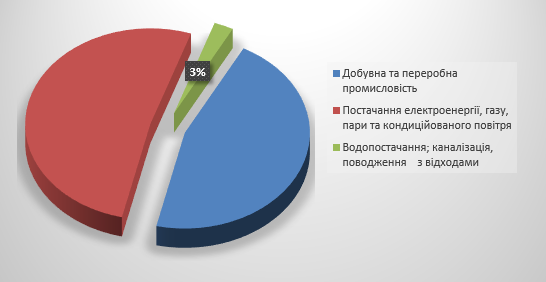 Частка обсягів реалізації підприємств переробної промисловості становить 44,8% в загальному обсязі реалізації. Найбільшу питому вагу у структурі реалізації займали підприємства         з постачання електроенергії, газу, пари та кондиційованого повітря (52,9%).Структура обсягів реалізації підприємств переробної промисловості за основними видами діяльності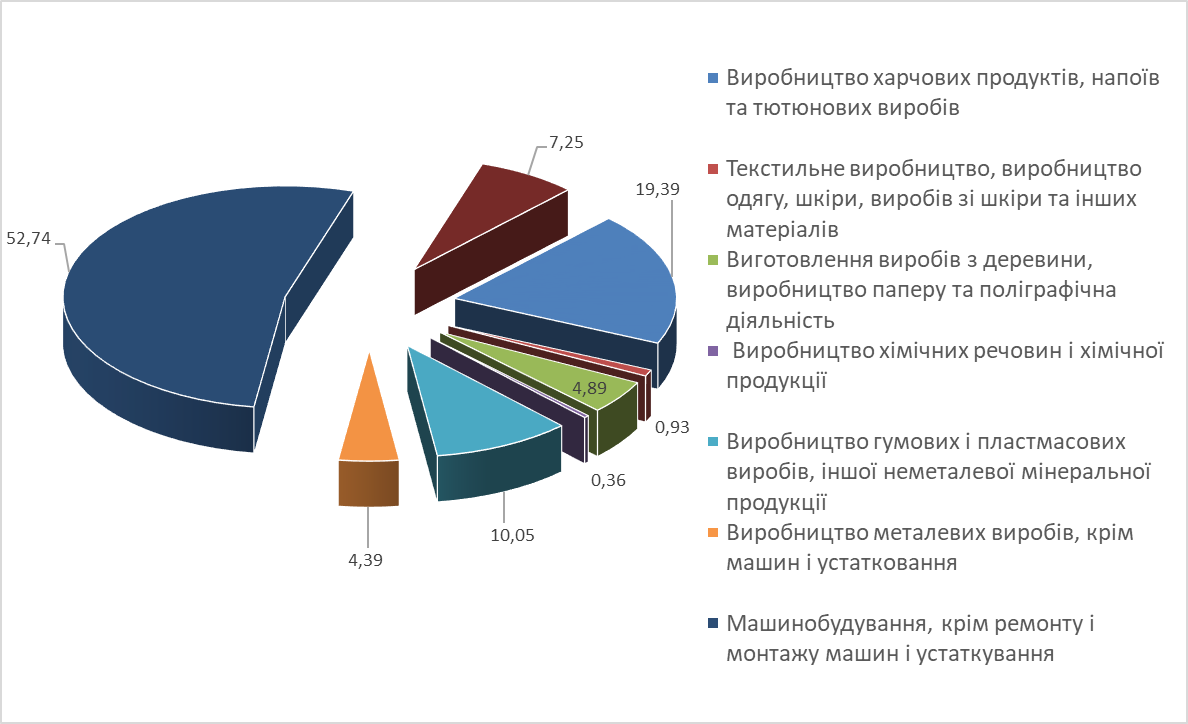 Найбільшу питому вагу у структурі переробної промисловості займали підприємства машинобудування (51,4%), з виробництва харчових продуктів, напоїв та тютюнових виробів (21,3%), з виробництва гумових і пластмасових виробів, іншої неметалевої мінеральної продукції (9,8%).Обсяг реалізації продукції підприємств харчопереробної галузі за 2020 рік складає 1 114,3 млн грн. У 2020 році зменшення обсягів виробництва й реалізації продукції допустили ТОВ "Імперово Фудз", ТОВ "Лігос"(93,6%), ТОВ "Залізнична пекарня" (96,9%), ТДВ "Полонина"(92,4%), припинення виробництва на ПАТ ВТКФ "Ласощі". ПрАТ "Івано-Франківська харчосмакова фабрика" спрацювала на рівні минулого року. Спостерігається ріст обсягів виробництва й реалізації продукції ТДВ "Івано-Франківський хлібокомбінат" (105,6%). Обсяг реалізації продукції машинобудівних підприємств за даний період становить 2 685,1 млн грн. Беззаперечним лідером галузі є ТОВ "Електролюкс Україна". Показники діяльності ДП ВО "Карпати" становлять 95,2% в порівнянні з попереднім роком, на АТ "Івано-Франківський локомотиворемонтний завод" спостерігається незначний спад обсягів реалізації (90,0%).Підприємства, які спеціалізуються на текстильному виробництві, виробництві одягу, виробів зі шкіри та інших матеріалів у 2020 році працювали із незначним зменшенням обсягів реалізації у порівнянні з попереднім року. Зниження обсягів реалізації продукції відбулося на підприємствах ПАТ "ВТШП "Галичина" (84,9%), Івано-Франківське УВП УТОГ (103,8%). У 2020 році підприємствами з виробництва гумових і пластмасових виробів, іншої неметалевої мінеральної продукції реалізовано продукції (товарів, послуг) на 510 млн грн. Відбувся ріст на 35,9% на підприємствах з виробництва меблів, іншої продукції, ремонту і монтажу машин і устаткування, в основному через збільшення обсягу реалізованої продукції ТОВ "Інтелком" (130,5%).     	Підприємства - виробники виробів з деревини, виробництва паперу та поліграфічної діяльності у 2020 році дещо знизили обсяги реалізації продукції (на 2,6%), зокрема ТзОВ "Куверт-Україна (на 29,5%).		Інвестиційна політика і зовнішньоекономічна діяльністьВажливим показником для потенційних інвесторів є наявність позитивної кредитної історії міста Івано-Франківська та висновки рейтингового агентства щодо кредитного рейтингу міста. 29 жовтня 2020 року рейтинговим агентством ТОВ "Кредит-Рейтинг" у процесі оновлення кредитного рейтингу міста Івано-Франківська за результатами аналізу економічних та фінансових показників, даних щодо демографічної ситуації, стану ринку праці, інформації відносно боргових зобов’язань міста, наявної у розпорядженні комунальної власності та перспективних планів на майбутнє, підтверджено кредитний рейтинг міста за національною шкалою на рівні uaBBB+ з прогнозом "стабільний".З метою презентації інвестиційного потенціалу міста та залучення потенційних інвесторів працює інвестиційний Web-сайт http://invest-if.com/, на якому розміщена вся наявна інформація про індустріальний сектор, експортні поставки, перелік вільних земельних ділянок та  виробничих площ, а також зазначені успішно реалізовані start-up проєкти. Важливим фактором відносної стійкості економіки обласного центру до коливань у економіці країни є орієнтація івано-франківських підприємств-експортерів переважно на ринки країн Європи. Зокрема, обсяг експорту товарів до країн Європейського Союзу у 2020р. становив  64% від загального обсягу експорту по територіальній громаді та зменшився у порівнянні з 2019р. на 4%. Підприємства Івано-Франківської МТГ активно здійснювали зовнішньоекономічну діяльність із 105 країнами світу.Обсяг експорту товарів у 2020р. склав 259,6 млн дол. США, імпорту – 256,4 млн дол. США. У порівнянні з 2019р. обсяг експорту зменшився на 5,6%, імпорту – на 6,1%. Найбільші експортні поставки товарів з Івано-Франківської міської територіальної громади здійснювалися до Румунії (38% загального обсягу експорту), Польщі (7%), Об’єднаних Арабських Еміратів (5,6%), Італії (4,7%), Туреччини (3,7%), Російської Федерації (3,5%), Німеччини (3%), Індонезії (2,9%), Саудівської Аравії (2,5%) та Чехії (2,3%). Порівняно з 2019р. збільшилися обсяги відвантажень   товарів   до   Саудівської   Аравії   (у 7,4 раза),   Індонезії   (у 3,6 раза), Туреччини (у 2 раза), Італії (у 1,5 раза), Російської Федерації (на 37,5%), Польщі (на 29,4%) та Румунії (на 12%), водночас, зменшилися до Чехії (у 4,3 раза), Німеччини (на 34%), Об’єднаних Арабських Еміратів (на 24,1%).Основу експортних поставок обласного центру складали машини, обладнання та механізми, електротехнічне обладнання (54,3% обсягів експорту), живi тварини, продукти тваринного походження (19,5%), продукти рослинного походження (13,9%). Порівняно з 2019р. у 2,3 раза зросли обсяги відвантажень за межі країни готових харчових продуктів, у 1,5 раза – продуктів рослинного походження, на 41,1% - різних промислових товарів, на 27,5% – продукції хімічної та пов'язаних з нею галузей промисловості.Імпорт товарів з країн ЄС 74% від загального обсягу імпорту.Вагомими були обсяги надходжень товарів з Румунії (15,3% загального обсягу імпорту), Польщі (14,6%), Китаю (13%), Німеччини (10,5%), Італії (8%), Литви (5,1%), Угорщини (4,4%), Словаччини (3,6%), Чехії (3,5%), Австрії (2,7%), Російської Федерації (2,4%), Білорусі (2,1%) та Туреччини (2%). Серед найбільших країн-партнерів збільшився імпорт зі Словаччини (у 2,1 раза), Російської Федерації (у 2 рази), Австрії (у 1,9 раза), Туреччини (у 1,5 раза), Чехії (на 38,3%), Італії (на 35,2%), Литви (на 17,5%), Польщі (на 10,1%),  Угорщини  (на 8,8%),  Румунії  (6%);  зменшився – з  Білорусі (у 1,6 раза), Китаю (у 1,5 раза), Німеччини (на 12,5%).Майже 38% обсягу імпорту товарів до міської територіальної громади займали машини, обладнання та механізми, електротехнічне обладнання. Суттєвими були і надходження полімерних матеріалів, пластмас та виробів з них (12,5%), недорогоцінних металів та виробів з них (12,3%).Регуляторна політика та розвиток підприємництваУ місті Івано-Франківську попри важку економічну ситуацію через пандемію, за підсумками 2020 року, спостерігається позитивна динаміка реєстрації підприємницької діяльності суб’єктами господарювання. Так, станом на 01.01.2021р. у місті зареєстровано 28397 СПД (з яких 14718 - ФОП та 13679 - ЮО), що на 1161 СПД більше, ніж на початок 2020 року.Варто зазначити, що Івано-Франківськ за кількістю малих підприємств на 10 тис. наявного населення займає 6 місце серед обласних центрів України та перше місце на 10 тисяч населення серед обласних центрів з аналогічною чисельністю населення.Внесок середніх та малих підприємств у загальний обсяг реалізованої продукції (товарів, послуг) підприємствами територіальної громади складає 85%, з них малих – 26,9%. На середніх та малих підприємствах працює близько 93,6% найманих працівників усіх підприємств-суб’єктів господарської діяльності.За 2020 рік підприємцями (фізичними та юридичними особами) сплачено до бюджету міської територіальної громади 291,5 млн грн єдиного податку.З метою підтримки бізнесу та надання допомоги підприємцям-початківцям забезпечено функціонування Центру розвитку підприємництва "Бізнес-інкубатор" при ІФНТУНГ, на базі якого потенційні та діючі суб’єкти підприємництва мають можливість отримати комплекс бізнес-послуг на безкоштовній основі. 	Відповідно до Закону України "Про засади державної регуляторної політики у сфері господарської діяльності" забезпечено дотримання процедури прийняття та відстеження результативності поточних регуляторних актів, підготовлено 17 проєктів регуляторних актів, у тому числі 12 проєктів рішень міської ради, проведено 17 громадських обговорень. Відповідно до плану-графіку проведено відстеження результативності регуляторних актів у 2020 році, з метою оцінки стану впровадження регуляторних актів та досягнення ними цілей, задекларованих при їх прийнятті, здійснено 19 відстежень результативності регуляторних актів, з них 11 – базові, 8 – повторні. Споживчий ринокВ Івано-Франківській міській територіальній громаді створені всі умови для формування і забезпечення ефективного функціонування мережі торгівлі, ресторанного господарства та підприємств побутового обслуговування, постійно відбувається вдосконалення відносин між суб’єктами підприємницької діяльності та споживачами.Станом на 01.01.2021 р. торгівлю товарами народного споживання  здійснює 1467 закладів торгівлі загальною площею 156,8 тис.кв.м та 454 підприємства ресторанного господарства на 28,9 тис. посадкових місць.  Побутове обслуговування населення здійснюється через 386 підприємств побутового обслуговування. На території міста знаходяться:-торгові центри та супермаркети – 68;-продовольчі магазини – 843;-промислові магазини – 529;-книгарні- 27;-ресторани, кафе, кав’ярні, паби – 454.Останнім часом принципові перетворення відбуваються в підходах до організації торговельного процесу, змінюються форми і методи торгівлі, торговий бізнес став більш технологічним, торгові центри відповідають європейським стандартам за своїми площами, широтою асортименту, сучасними технологіями та якістю обслуговування.Протягом звітного періоду  забезпечено організацію та проведення 15 засідань комісії з організації сезонної торгівлі, основним завданням якої є впорядкування розміщення та облаштування торгових майданчиків, дрібнороздрібної торгівлі та надання послуг із врахуванням архітектурних, санітарно-гігієнічних, пожежних, торговельних норм, функціонально-планувальних, історико-культурних чинників та правил благоустрою м.Івано-Франківська.  Загалом опрацьовано 459 заяв суб’єктів господарської діяльності, які надійшли через ЦНАП.Надання адміністративних послугВ Івано-Франківську успішно діє Центр надання адміністративних послуг (ЦНАП) для мешканців громади. Станом на 31.12.2020 року у Центрі надання адміністративних послуг надається 300 адміністративних та дозвільно-погоджувальних послуг. Загальна кількість послуг, наданих в управлінні адміністративних послуг, станом на 31.12.2020 року становить 104 157, надано 43 457 консультацій.За звітний період прийнято 3 840 вхідних пакетів документів  для оформлення паспортів громадянина України для виїзду за кордон, 3 321 вхідний пакет документів для оформлення паспортів громадянина України у формі ID-картки.12 лютого 2020 року відкрито територіальний підрозділ Івано-Франківської міської територіальної громади за адресою с.Черніїв вул. вул.Стасюка, буд.4.Територіальний підрозділ Центру надання адміністративних послуг м.Івано-Франківська в с.Черніїв став першим підрозділом ЦНАПу м.Івано-Франківська, який відкрито у селі, що долучилося до Івано-Франківської міської ТГ, який оснащений оргтехнікою, спеціалізованим програмним забезпеченням та всіма необхідними умовами для надання якісних адміністративних послуг.23.02.2020 року відкрито територіальний підрозділ ЦНАП в с.Підлужжя (вул.Шевченка, буд.39).У серпні 2020 року в селах Березівка та  Підпечери також відкрито територіальні підрозділи ЦНАП. Дані підрозділи оснащені сучасною оргтехнікою, спеціалізованим програмним забезпеченням та всіма необхідними умовами для надання якісних адміністративних послуг.09 жовтня 2020 р. у селах Добровляни та Колодіївка відкрито віддалені робочі місця адміністратора ЦНАП. У віддалених робочих місцях адміністратора ЦНАП доступні всі адміністративні послуги, окрім реєстрації нерухомості та бізнесу, оформлення біометричних документів та посвідчення водія.За даний час у ЦНАП було оформлено 898 посвідчень водія та зареєстровано 40 транспортних засобів.За звітний  період Департаментом освіти і науки зареєстровано та перереєстровано 3 592 дітей в ДНЗ міста Івано-Франківська.Мешканці міста Івано-Франківська можуть замовити послуги в режимі он-лайн на сайті www.cnap.if.ua (розділ "Електронні послуги") без відвідування Центру надання адміністративних послуг. Результат послуги замовники отримують особисто у Центрі надання адміністративних послуг після отримання смс-повідомлення про виконання та пред’явлення документа, що посвідчує особу.Мешканцям Івано-Франківської територіальної громади доступно 34 адміністративні послуги, які надаються структурними підрозділами виконавчого комітету Івано-Франківської міської ради. Додатково на сайті ЦНАПу доступний сервіс "Державні послуги", де можна замовити 33 адміністративні послуги. Ідентифікація клієнта здійснюється за технологіями BankID, ЕЦП та MobileID . Також дані послуги доступні на порталі державних послуг https://e-gov.org.ua. За звітний період було надано 9 359 он-лайн послуг.З метою комфортного, максимально простого отримання послуг, пов’язаних з народженням дитини, та за мінімальну кількість часу, з 07 травня 2020 року ЦНАП почав реалізацію комплексної послуги "єМалятко".Актуальною залишається послуга "Мобільний адміністратор". За звітний період за допомогою сервісу "Мобільний адміністратор" надано 105 адміністративних п ослуг.Продовжує функціонувати інформаційно-консультаційний пункт для іноземців, що був відкритий у рамках реалізації проєкту "Покращення надання адміністративних послуг населенню транскордонних регіонів шляхом створення мережі центрів надання адміністративних послуг та розвитку співпраці Луцького Центру надання адміністративних послуг, Івано-Франківського Центру надання адміністративних послуг та Люблінського Бюро обслуговування мешканців" за фінансової підтримки Європейського Союзу. За звітний період до ЦНАП звернувся  1251 іноземний громадянин для отримання адміністративних та дозвільно-погоджувальних послуг.Центр надання адміністративних послуг м.Івано-Франківська продовжує співпрацю з порталом "ДіЯ", системою он-лайн моніторингу якості надання адміністративних послуг. Завдяки такому моніторингу оптимізовано надання адміністративних послуг, зменшено перелік документів для отримання послуг, скасовано дублюючі чи неактуальні послуги, а також забезпечено прийняття зважених рішень органами влади щодо покращення надання послуг громадянам. З 01.06.2020 року в Центрі надання адміністративних послуг м.Івано-Франківська (вул.Незалежності, 9) та його територіальних підрозділах розпочалась видача транспортної картки "Галка". Станом на 15.11.2020 року видано 13 204 транспортні картки "Галка".Всього мешканцям Івано-Франківсько міської територіальної громади впродовж 2020 року видано 21781 транспортну картку "Галка".ЦНАП м.Івано-Франківська один з перших в Україні долучився до роботи з Міністерством цифрової трансформації України, надав згоду на  участь в проєкті та інтегрував своє програмне забезпечення відповідно до встановлених вимог адміністратора системи.З 01.01.2020 по 31.12.2020  року якість надання адміністративних та дозвільно-погоджувальних послуг оцінило 20600 відвідувачів. Позитивно оцінило якість надання послуг 20329 відвідувачів, негативно – 271 відвідувач.  	Відвідувачі ЦНАП також можуть оцінити якість обслуговування та надання адміністративних послуг на офіційному сайті ЦНАП (www.cnap.if.ua) через сервіси "Он-лайн консультацій" та "Оцінювання якості обслуговування", за допомогою мобільного додатку "Мобільний Івано-Франківськ" та на офіційній сторінці ЦНАП у Facebook. Промоція та розвиток туристичної галузі Місто Івано-Франківськ має документально оформлені партнерські зв’язки з 25 містами зарубіжжя, серед яких міста Польщі, Угорщини, Чехії, Румунії, Білорусі, Литви, Латвії, Молдови, Грузії, Португалії, США та Китаю. З метою активізації співпраці Івано-Франківська з суб'єктами та адміністративно-територіальними утвореннями іноземних держав  поновлено Угоди про партнерську співпрацю з містом Кошалін та Гміною Хшанув  у Польщі. В напрямку розширення міжнародної співпраці продовжується робота по налагодженню партнерства з містом Міхаловце (Словаччина).За підтримки Європейського Союзу здійснюється реалізація 2-х транскордонних проєктів у рамках Програми "Румунія-Україна 2014-2020", а саме: проєкт "Назад до наших спільних коренів" та проєкт "STEM освіта у професійних училищах та спеціалізованих школах". Забезпечено проведення  на території Палацу Потоцьких Днів польської культури 28-30 серпня 2020 року. Програма заходів передбачала квест вулицями міста, відкриття виставки про лічницю доктора Аполінарія Тарнавського, словесно-музично-мультимедійне видовище про історію Станіслава – Івано-Франківська, а також вечір польської музики, танцю та майстер-класів з народних ремесел.З метою забезпечення реалізації державної політики у сфері туризму, підвищення частки туристичної галузі в економічних показниках міста затверджено Програму розвитку туристичної галузі Івано-Франківської міської територіальної громади на 2021-2025 роки, реалізація основних завдань якої дозволить покращити туристичну інфраструктуру міста, сприятиме зростанню кількості туристів та створюватиме позитивний імідж міста.Для активної популяризації за кордоном і формування позитивного іміджу Івано-Франківська затверджено Програму промоції Івано-Франківської  міської територіальної громади на 2021-2025рр, яка спрямована на впровадження системи промоційних та маркетингових заходів для підвищення конкурентоздатності, іміджу та престижу міста на загальноукраїнському і міжнародному рівнях.  Спільно з представниками Ямницької ОТГ проводилась робота з написання спільного проєкту щодо розширення веломаршруту "Козакова долина" та підготовлено проєкт "ВелоГаличина", який передбачає будівництво велосипедної інфраструктури між Івано-Франківською та Ямницькою ОТГ.Містобудівна та будівельна діяльністьУ 2020 році підприємствами Івано-Франківської міської територіальної громади вироблено будівельної продукції на суму 2 372 млн грн, або 61,7% загальнообласного обсягу. Індекс будівельної продукції порівняно з 2019р. становив 84,1%.Нове будівництво склало 26% від загального обсягу виробленої  будівельної продукції, ремонт (капітальний і поточний) – 26%, реконструкція  та технічне  переоснащення – 48%.  У 2020р. на території Івано-Франківської міської територіальної громади прийнято в експлуатацію 177,3 тис.м2 загальної  площі житлових будівель нового будівництва, що становить 45,1% загальнообласного обсягу. Порівняно з 2019р. обсяг прийнятого в експлуатацію житла зменшився майже у 2 рази.Тривають роботи з нового будівництва футбольного поля у м.Івано-Франківську (в районі Пасічної поблизу так званого "німецького" озера). Проєкт передбачає будівництво футбольного поля з штучним покриттям. Інші спортивні споруди (трибуна та оглядова вежа), які вказані на генплані, розробляються окремими проєктами, та будуть будуватися окремими чергами. Габарити футбольного поля та розмітка прийняті в межах міжнародних стандартів. Розроблені проєктні пропозиції щодо створення відпочинкового простору для громади довкола території "німецького" озера та передбачено його облаштування і осучаснення.На території спорткомплексу на вулиці Симоненка, 13 в роботі будівництво басейну розміром 25х12 метрів, який, згідно з проєктною документацією, буде мати 6 доріжок для плавання та буде пристосований для змагань міжнародного класу. Трибуни вміщуватимуть 120 глядачів. Крім того, додатково облаштують тренажерний зал, службові приміщення, роздягальні, душові, кімнату для медичного персоналу.Тривають роботи з будівництва комплексного спортивного майданчика для ігрових видів спорту в районі вул. Симоненка, 3в – Вовчинецька, 202в у м. Івано-Франківську. Проєктом передбачено влаштування на майданчику нового покриття із наливного поліуретану, а для футбольного поля - влаштування покриття із штучної трави. Буде облаштовано спортивні площі для: гри у футбол; гри у баскетбол; гри у волейбол; гри у теніс. Також буде влаштовано дві спортивні площадки для тренажерів, одна з яких для інвалідів.Розробляється проєктно-кошторисна документація на реконструкцію центрального міського стадіону "Рух" на вул. Чорновола, 128 в м. Івано-Франківську. Розроблено проєктно-кошторисну документацію з капітального ремонту благоустрою території біля стадіону "Рух" та отримано позитивний експертний висновок.Енергозбереження та енергоефективністьЗавдяки реалізації І-го етапу та виконанню частини ІІ-го етапу проєкту "Підвищення енергоефективності об’єктів бюджетної сфери міста Івано-Франківська", який реалізовується за підтримки НЕФКО (Північна Екологічна Фінансова корпорація) та Фонду Е5Р, впровадженню інших енергоефективних заходів річна економія коштів на оплату енергоносіїв зросла з 13,15 млн грн у 2016 році до 17,386 млн грн у 2019 році. Річна економія (розрахункова) від впровадження енергоефективних заходів на комунальних підприємствах у 2019 році склала 9,448 млн грн. Економія за 8 місяців 2020 року у бюджетних закладах склала 18,04 млн. грн., у т.ч.: в закладах освіти - 14,11 млн грн, у закладах охорони здоровʼя – 3,39 млн грн; у закладах культури - 0,42 млн грн, у закладах соціальної політики – 0,12 млн грн.Розпочато роботу із встановлення у бюджетних закладах міста засобів дистанційної передачі даних про споживання енергоносіїв та заміни приладів їх обліку на сучасні, що дозволяють автоматизувати збір та передачу цих даних через Інтернет.Проєкт реалізується в ІІ етапи. До І-го етапу увійшли 7 об’єктів освіти: ДНЗ №16 "Сонечко" по вул. Короля Данила, 15а; ДНЗ №18 "Зернятко" по вул. Івана Павла ІІ, 14; ДНЗ №23 "Дударик" по вул. Сухомлинського, 10А; ДНЗ №36 "Віночок" по вул. Юліана Целевича 16а; ДНЗ №4 "Калинова сопілка" по вул. Вовчинецькій, 33; ДНЗ №33 "Кристалик" по вул. Вовчинецькій, 198; НРЦ по вул. Г. Хоткевича, 52а.Роботи завершено, система опалення вже відпрацювала 2 (два) опалювальних сезони. Всі недоліки, які виникали в процесі експлуатації, були усунені підрядною організацією.Реалізація ІІ-го етапу проєкту "Підвищення енергоефективності об’єктів бюджетної сфери міста Івано-Франківська" розбито на 3 черги.І-ша черга – заміна вікон і дверей, встановлення локальних систем вентиляції з рекуперацією, заміна і промивка систем опалення, встановлення ІТП в 5-ти школах, а саме: НВК "Школа-гімназія №3", ЗШ №8, ЗШ №13, ЗШ №22, ЗШ №25.ІІ-га черга – модернізація огороджувальних конструкцій, встановлення локальних систем вентиляції з рекуперацією, заміна систем опалення, встановлення ІТП в 11-ти дитячих навчальних закладах, а саме: ДНЗ №1 "Калинонька" по вул. Вовчинецька, 9; ДНЗ №2 "Малятко" по вул. Бельведерська, 49а; ДНЗ №3 "Бджілка" по вул. Мазепи, 40а; ДНЗ №9 "Дзвіночок" по вул. Коновальця, 135; ДНЗ №11 "Пізнайко" по вул. Сахарова, 32а; ДНЗ №15 "Гуцулочка" по вул. Нова, 19; ДНЗ №20 "Росинка" по вул. Петлюри, 21; ДНЗ №27 "Карпатська казка" по вул. Надвірнянська, 28; ДНЗ №29 "Кобзарик" по вул. Гвардійська, 4; 	ДНЗ №30 "Ластівка" по вул. Бельведерська, 57; ДНЗ №34 "Незабудка" по вул. Хіміків, 4г.У даний контракт входять роботи з утеплення огороджуючих контрукцій (стін і цоколя), утеплення горищних  перекриттів, заміни вікон і дверей, встановлення локальних систем вентиляції з рекуперацією, відновлення відмосток, влаштування металевих сходів аварійних виходів з 2-их поверхів, влаштування дашків над входами, тощо. ІІІ-тя черга – модернізація огороджувальних конструкцій та реконструкція системи опалення в 22-ох навчальних закладах і 2-ох закладах культури, а саме: ДНЗ №10 "Катруся" на вул. І. Миколайчука, 5; ДНЗ №28 "Квітка Карпат" на вул. Івана Павла ІІ, 26; Українська гімназія №1 (Український ліцей №1) на вул. Калуське шосе, 1; Ліцей імені Шухевича на вул. Шухевичів, 35; Природо-математичний ліцей на вул. І.Франка, 33; ЗОШ №2 (Ліцей №2) на вул. Гетьмана Дорошенка, 29; ЗОШ №4 (Ліцей №4) на Південному бульварі, 24; ЗОШ №5 (Ліцей №5) на вул. І.Франка, 19; ЗОШ №6 імені Івана Ревчука (Ліцей №6 імені Івана Ревчука) на вул. Джерельна, 2-А; ЗОШ №9 (Початкова школа №9) на вул. Гетьмана Мазепи, 169 к.4; ЗОШ №11 (Ліцей №11) на вул. Б. Лепкого, 9; ЗОШ №12 (Ліцей №12 імені Івана Франка) на вул. Національної Гвардії, 13; ЗОШ №15 (Ліцей №15) на вул. Незалежності, 207; ЗОШ №16 (Ліцей №16) на вул. Вовчинецька, 103; ЗОШ №17 (Ліцей №17) на Набережній ім. В. Стефаника, 16-А; ЗОШ №18 (Ліцей №18) на вул. Тролейбусна, 7; ЗОШ №21 (Ліцей №21) на вул. Академіка Сахарова, 36-А; Ліцей №23 імені Романа Гурика на вул. Гетьмана Мазепи, 90; ЗОШ №24 (Ліцей №24) на вул. Хіміків, 1; ШС №6 (КЗО "Молодша школа "Пасічнянська") на вул. Пасічна, 3; ЗОШ №26 (Початкова школа №26) на вул. Шухевичів, 27-А; Ліцей імені В’ячеслава Чорновола на вул. Чорновола, 130; Муніципальний центр дозвілля на набережній ім. В.Стефаника, 42; Дитяча музична школа №2 (корпус1) на вул.Січових Стрільців, 88А.По зазначених об’єктах розроблено та погоджено із консультантами NEFCO завдання на проєктування, укладені договори на розробку проєктно-кошторисної документації. Загальна вартість робіт з розробки проєктно-кошторисної документації (ПКД), згідно із укладеними договорами, становить 2,7 млн грн. Фінансування робіт із розробки ПКД проводиться за рахунок коштів бюджету громади.	На цих об’єктах передбачені:заміна вікон і дверей;реконструкція системи опалення;встановлення ІТП;утеплення стін і горищного перекриття (тільки у ДНЗ №10, ДНЗ №28, Початковій школі №9, Початковій школі №26 і КЗО "Молодша школа "Пасічнянська").	Вже розроблено проєктно-кошторисну документацію на об’єкти:капітальний ремонт Ліцею імені Шухевича на вул. Шухевичів, 35;реконструкція системи опалення ЗОШ №4 (Ліцей №4) на Південному бульварі, 24;капітальний ремонт ЗОШ №17 (Ліцей №17) на набережній ім.В.Стефаника, 16-А;реконструкція системи опалення ЗОШ №17 (Ліцей №17) на набережній ім.В.Стефаника, 16-А.Відповідно до "Програми охорони навколишнього природного середовища м.Івано-Франківська на 2016-2020 роки" підготовлено і подано у встановленому порядку в управління екології та природних ресурсів облдержадміністрації 17 запитів про виділення коштів з обласного фонду охорони навколишнього природного середовища на виконання природоохоронних заходів у 2020 році на загальну суму 25714,02 тис. грн. На подані запити рішенням обласної ради передбачено виділити з обласного фонду у 2020 році 4793,0 тис. грн.Підготовлено заявку для участі у конкурсі на отримання гранту на проведення енергоаудиту і отримання енергетичного сертифікату будівель Комунального некомерційного підприємства "Міська клінічна лікарня №1 Івано-Франківської міської ради", яка стала переможцем конкурсу. На даний час зазначені роботи виконані, документи, у т.ч. енергетичний сертифікат, отримані. Підготовлено і подано на розгляд регіональної комісії з оцін-ки та забезпечення проведення попереднього конкурсного відбору інвестиційних програм та проєктів регіонального розвитку, що можуть реалізовуватися у 2021 році за рахунок коштів державного фонду регіонального розвитку, документи проєкту "Капітальний ремонт (термомодернізація) будівель Комунального некомерційного підприємства "Міська клінічна лікарня №1 Івано-Франківської міської ради" загальною вартістю 19,485 млн грн і "Реконструкція спортивних споруд та майданчиків Братковецької зага-льноосвітньої школи І-Ш ступенів на вул. Шевченка, 89 в с.Братківці Івано-Франківської міської ради ОТГ" вартістю 22657 тис. грн.Бюджет міської територіальної громади є фінансовим ресурсом для забезпечення основних потреб мешканців міста в житлово-комунальній сфері, освіті, охороні здоров’я, культурі, фізичній культурі і спорті, а також соціальній сфері.Житлово-комунальне господарство, житлова політикаПротягом 2020 року було облаштовано дитячі майданчики у 5 дворах міста, а саме на вулиці Весняній у мікрорайоні Опришівці, влаштування обладнання для ігрового майданчика на вул. Івана Павла ІІ, 23-25, Галицькій, 111,109, Набережній ім.В.Стефаника, 2 та Молодіжній, 44.Велика увага приділялася розвитку дорожньо-транспортної інфраструктури. Основні заходи були направлені на виконання робіт з будівництва доріг та капітального ремонту вулиць.Наймасштабнішим будівельним об’єктом міста Івано-Франківська є новий міст в Пасічну, будівництво якого складається з трьох черг. Тривають роботи по будівництву конструкцій самого моста.Наступний етап проєкту - розв’язка на вул. Надрічній. Проєктно-кошторисна документація виготовлена пройшовши всі рівні погоджень, та отримала позитивну експертну оцінку. З метою дотримання Закону України "Про публічні закупівлі", а також визначення підрядної організації проводиться процедура закупівлі робіт через Prozorro.Триває виготовлення проєктно-кошторисної документації на будівництво вулиці Хіміків на ділянці від ЗОШ №24 до річки Бистриця Солотвинська.Не менш важливим є реалізація проєкту з будівництва Північного бульвару на ділянці від вул. Бельведерської до вул. Панаса Мирного. Траса проєктної ділянки є ланкою, яка з’єднує існуючі міські вулиці Гетьмана Мазепи – Р.Гурика – Південний бульвар – Бельведерська – П.Мирного з Північним бульваром. Будівництво цієї ділянки вулиці дасть змогу перенаправити транспортний потік дорожнього руху та зняти навантаження центральної частини міста. Виконуються роботи зі з'єднання Північного та Південного бульварів, які будуть завершені в термін згідно з календарним графіком.Завершено роботи з будівництва вул. 24 Серпня та вул. Стуса (на ділянці від вул. Миколайчука до вул. 24 Серпня) та капітальний ремонт вулиці Озаркевича та вулиці Республіканської.Триває виконання робіт з капітального ремонту 6 вулиць: вул. Ушинського; вул. Софіївка; вул. Макогона; вул. Коперніка; вул. Надрічна (старої частини); вул. Січинського.Розроблено проєктно-кошторисну документацію та отримано позитивний експертний висновок по об’єкту: "Капітальний ремонт вул. Національної Гвардії в м. Івано-Франківську (в межах вулиць Коновальця – Львівська)". З метою визначення підрядної організації проведено закупівлю робіт та підписано договір з переможцем у ІІІ кварталі 2020 року.Виготовлено проєктно-кошторисну документацію та передано експертній організації для проходження експертизи по об’єкту: "Капітальний ремонт вул. Крайківського в м. Івано-Франківську".Також виконуються проєктні роботи по об’єкту: "Капітальний ремонт вулиці Гімназійна в м. Івано-Франківську".Тривають роботи з капітального ремонту пішохідної зони на вул. В.Стуса в м. Івано-Франківську. Повністю замінено тротуарне покриття пішохідної зони бруківкою "Цеглина" та виконано роботи з освітлення.Завершено роботи з капітального ремонту 16-ти міжбудинкових проїздів та прибудинкових територій на: вул. Хоткевича, 44А; вул. Петлюри, 1; вул. Чорновола, 128А; Північному Бульварі, 5, 7; вул. Зв'язковій, 25-34, вул. Українській, 22; вул. Ленкавського, 15; вул. Короля Данила, 35А-37; вул. Івана Франка, 44-46; вул. Довженка, 20, 22, 22А, на вул. Гетьмана Мазепи, 183; вул. Стуса, 13, 11, 11А, 9, 7 на вул. Вовчинецькій, 192А, 194А; вул. Федьковича, 88, 89; вул. Хіміків, 4; вул. Витвицького, 9; вул. Чорновола, 142, 144.Проводяться роботи з капітального ремонту 12-ти прибудинкових територій та міжбудинкових проїздів на: вул. Хіміків, 17, 19; вул. Тролейбусній, 14 - Целевича, 20; вул. Сухомлинського, 4/4, 6/2; вул. Коновальця, 42, 44, 46; вул. Гетьмана Мазепи, 175Д; вул. Надвірнянській, 30-32; вул. Вовчинецькій, 185, 187 та виїзду на вул. Вовчинецьку; вул. Хіміків, 6; вул. Целевича, 5-А; вул. Є.Коновальця, 128-130; вул. Вовчинецькій, 189, 191; та автомобільних стоянок на вул. Молодіжній, 44-48. У 2020 році продовжено роботи з влаштування відпочинкової інфраструктури на міському озері. Цьогоріч виконано роботи з монтажу основного освітлення, змонтовано лавочки та урни. Також виконано роботи з нанесення дорожньої розмітки на велосипедній доріжці.Важливим елементом благоустрою стало озеленення міста. У 2020 році на послуги зі зрізки аварійних дерев, формування крон дерев та садіння нових дерев і кущів було передбачено 6034,08 тис. грн., що на 4604,42 тис. грн. менше, ніж у 2019 році. З початку 2020 року було зрізано 950 аварійних дерев, проведено обрізку та формування крон дерев на вулицях міста, вздовж ліній електропередач та поблизу світлофорних об’єктів. Зокрема, проведено обрізку нижніх гілок та формування крон на 943 деревах, викорчувано 504 пні.  Протягом року  висаджено 2119 дерев, що вдвічі більше, ніж у 2019 році. Причому, як і в попередньому році, ставилися високі вимоги до саджанців дерев – висота не нижче 2,5 м, з комом землі, що забезпечило максимальне приживлення дерев. Дорожнє господарство та  транспорт Загальна кількість транспортних засобів (автобусів), які обслуговують міські маршрути, складає 197 одиниць, з них 56 - великого класу та 57- низькопідлогових автобусів.Мережа громадського транспорту нараховує 34 автобусних маршрути та 7 тролейбусних маршрути.
	Вулицями Івано-Франківська їздить:-   40 українських автобусів Богдан А70132;  -   12 турецьких автобусів Guleryuz Cobra GD 272 LF;  -   29  білоруських тролейбусів АКСМ 321;  -   17 австрійських тролейбусів Graf & Stift NGT204 M16.5 / GS GE112 M16;  -  5 українських тролейбусів ЛАЗ E183 D1;  -  4 шведські тролейбуси Volvo Kiepe B7 LA;   -  4 чеські тролейбуси Skoda 14Tr / 15 Tr.  Вже незабаром на маршрути нашого міста вийдуть ще 9 нових дев'ятиметрових автобусів.Для кращого інформативного забезпечення мешканців міста щодо графіків руху громадського транспорту в м. Івано-Франківську встановлено 23 інформаційних електронних табло DOZOR, зокрема на зупинках  вул. Галицька (Музична школа), вул.Стуса (Гранд базар) та  вул.Січ.Стрільців (Обласна Друкарня).35 тролейбусів, які здійснюють перевезення пасажирів на маршрутах загального користування м. Івано-Франківська, обладнані звуковою системою інформування пасажирів.Проводиться постійний моніторинг діяльності перевізників на маршрутах через http://iv-frankivsk.dozor-gps.com.ua та http://www.city@dozor-gps.com.ua.Встановлено 22 пристрої примусового зниження швидкості (лежачі поліцейські) на вулицях міста. Облаштовано освітлення пішохідних переходів на вул.Гетьмана Мазепи (біля медучилища), вул. Дорошенка,29, вул.Чорновола, 98-99, а також на вул. Надвірнянській, 75 та по вул. Надвірнянській-Князя Святослава-Стефініних в с. Черніїв. Замовлено в проєктній організації робочий проєкт "Капітальний ремонт світлофорного об’єкту на перехресті вул. Є. Коновальця – вул. Ботанічна в м. Івано – Франківську". Нанесено дорожню розмітку фарбою на вул.Галицькій, вул. Незалежності (від вул. Залізничної до вул. Тисменицької), вул.Тисменицькій, вул. Бандери, вул. Мельника, вул. Січових Стрільців, вул. Шпитальній, вул. Мельничука, Північний бульвар, вул. Гетьмана Мазепи (кільце), вул.Пасічній, вул.Федьковича, вул.Калуське шосе, вул.Тролейбусній, вул.Івасюка, вул.Вовчинецькій (від вул. Пстрака до с.Вовчинець), вул.Симоненка, вул.Стуса, вул.Миру, вул.Деповській (від Г.Хоткевича до вул.Вовчинецької), вул.Сахарова, вул.Чорновола, вул.Матейки, вул.Петлюри, вул.Довженка, вул.Сухомлинського, вул.Бельведерській, вул.Привокзальній, вул.Шухевичів, вул.Височана, вул.Південний бульвар, вул.Республіканській, вул.Індустріальній та вул.М. Підгірянки і вул.Г.Хоткевича.КП "Електроавтотранс" підписано контракт на будівництво нової тяглової підстанції (ТПП-15) потужністю 2*1600 кВт та тролейбусної лінії "Вул.Гетьмана Мазепи - Південний бульвар – Північний бульвар", що фінансується за кредитні кошти ЄБРР. Загальна вартість контракту склала більше 3 млн євро. Підприємством за кошти місцевого бюджету закуплено 12 автобусів марки "Богдан" загальною вартістю 46,5 млн грн. Ринок праці та зайнятість населенняЗ метою підвищення конкурентоспроможності, забезпечення відповідності професійно-кваліфікаційного рівня громадян, що шукають роботу, вимогам роботодавців, проводилось професійне навчання безробітних за професіями та спеціальностями, затребуваними на ринку праці. Так, впродовж 2020 року 653 особи за направленням служби зайнятості проходили професійне навчання за професіями, які користуються попитом на ринку праці.В Івано-Франківському міському центрі зайнятості створено комісії, до складу яких входять представники органів державної влади. Діяльність комісій спрямована на надання консультативної допомоги з питань організації та провадження підприємницької діяльності підприємцям, у тому числі колишнім безробітним, які отримали одноразову виплату допомоги по безробіттю для організації підприємницької діяльності і за сприяння служби зайнятості започаткували власну справу. Протягом звітного періоду 2 особам з числа безробітних надано одноразову виплату допомоги по безробіттю для організації власної справи.Протягом 2020 року в міському центрі зайнятості перебували як безробітні 3007 осіб віком до 35 років, з них 443 осіб працевлаштовано, 298 осіб направлено на професійне навчання, 103 особи залучено до участі в громадських та інших роботах тимчасового характеру.З метою забезпечення завдань у сфері зайнятості населення, зокрема регулювання регіонального ринку праці за допомогою правового, організаційного та економічного механізмів, що створюють умови для забезпечення зайнятості населення області та соціального захисту його від безробіття проводяться профорієнтаційні заходи для молоді, зокрема проведено 13 профорієнтаційних уроків щодо вибору професій, 12 профінформаційних групових заходів для учнівської молоді, 3 економічні екскурсії для учнівської молоді, 11 – з безробітними.Також проводиться робота серед  студентів та учнів. До прикладу, 10 березня 2020 року для студентів ДВНЗ Прикарпатського університету ім.В.Стефаника проведено тренінг на тему: "Співбесіда з роботодавцями".34 осіб з числа безробітних працевлаштовані з компенсацією витрат роботодавцю єдиного внеску, 35 осіб були залучені до виконання громадських робіт.Впродовж 2020 року роботодавцями подано до Івано-Франківського міського центру зайнятості 3923 вакансій, 2522 вакансії протягом року укомплектовано. Впродовж звітного року роботодавцями було заявлено140 вакансій для осіб з обмеженими можливостями, які не досягли пенсійного віку.Протягом 2020 року статус безробітного отримали 268 осіб з обмеженими можливостями, з яких 21 особа працевлаштована, зокрема 1 особа шляхом одноразової виплати допомоги по безробіттю для започаткування власної справи, 16 осіб охоплено професійним навчанням, 27 осіб залучено до громадських та інших робіт тимчасового характеру.Оплата праціРозмір середньомісячної заробітної плати штатних працівників у ІV кварталі 2020р. склав 11 258 грн, що більше на 15,6%, ніж у ІV кварталі 2019р. Невирішеним залишається питання погашення заборгованості з виплати заробітної плати. Станом на 01.01.2021р. за статистичною інформацією загальна сума боргу з виплати заробітної плати у м.Івано-Франківську становила 28 865,4 тис. грн, що на 5,7% більше у порівнянні з початком року. Заборгованість економічно активних підприємств – 21 749,5 тис. грн, що становить 75,3% від загальної суми боргу. Заборгованість обліковується на 4 підприємствах: ПАТ "Івано-Франківський арматурний завод" – 9903,7 тис. грн, ДП "Івано-Франківський комбінат хлібопродуктів" – 8320,3 тис. грн, ДП "Івано-Франківський котельно-зварювальний завод" – 3469,5 тис. грн, Івано-Франківська обласна організація товариства сприяння обороні України – 56 тис.грн. Заборгованість на 4 підприємствах-банкрутах становила 7115,9 тис. грн (24,7% від загальної суми боргу).Звіти керівників підприємств-боржників з виплати заробітної плати, податкових та інших обов’язкових платежів до бюджетів усіх рівнів про причини виникнення проблем із своєчасною виплатою заробітної плати та погашення існуючої заборгованості постійно заслуховуються на засіданнях міської комісії з питань забезпечення своєчасності і повноти сплати податків та погашення заборгованості із заробітної плати (грошового забезпечення), пенсій, стипендій та інших соціальних виплат. Відбулося 2 засідання, на яких заслухано  керівників підприємств-боржників як з виплати заробітної плати, так і з виплати обов’язкових платежів до бюджетів усіх рівнів. Проведена інформаційна робота та співбесіди з 7 керівниками підприємств-боржників. З метою зменшення кількості суб’єктів господарської діяльності, які, за результатами податкової звітності, нараховують та виплачують заробітну плату найманим працівникам у розмірі, нижчому від законодавчо встановленого мінімального рівня, діє міська комісія з легалізації заробітної плати та зайнятості населення. Робочим органом міської комісії є рейдова міська робоча група з питань легалізації виплати заробітної плати та зайнятості населення. Основним завданнями робочої групи є проведення інформаційно-роз’яснювальної роботи серед суб’єктів господарювання та найманих працівників щодо соціальних ризиків для громадян, які не легалізують свою зайнятість та отримують заробітну плату неофіційно. Потягом року членами рейдової робочої групи за 36 рейдів проведена роз’яснювальна робота та співбесіди з 725 суб’єктами господарювання. Виявлено 65 працівників, які не представили відповідні документи про своє працевлаштування належним чином. У ході проведеної роботи додатково оформлено 83 працівники, сума легалізованої заробітної плати – 400,6 тис. грн. На виконання доручення Прем’єр-міністра України від 22.01.2020р.          №2313/0/1-20 проведена робота із суб’єктами господарювання, які провадять діяльність у сфері торгівлі, тимчасового розміщування та організації харчування, будівельній галузі, сфері транспорту  та кур'єрської діяльності. Всього охоплено інформаційною кампанією 632 СГД, додатково оформлено 687 найманих працівників.На офіційному сайті виконавчого комітету міської ради та на сторінці управління праці у фейсбуці постійно висвітлюється інформація про роботу міської комісії, робочої групи та інспекторів праці, розміщуються інформаційно-роз’яснювальні матеріали щодо протидії виплати заробітної плати найманим працівникам в "конвертах", тощо. З метою підвищення ефективності та результативності соціального діалогу між сторонами, які представляють інтереси працівників, роботодавців та органів місцевого самоврядування з питань формування та реалізації державної соціальної та економічної політики, регулювання трудових, соціальних, економічних відносин, для ведення соціального діалогу діє міська тристороння соціально-економічна рада. Сторонами Ради є: виконавчий комітет міської ради, спільний представницький орган роботодавців та спільний представницький орган професійних спілок міста.У 2020 році проведено одне засідання Ради, на якому обговорювались питання щодо стану охорони праці в нашому місті та Програма поліпшення стану безпеки, гігієни праці та виробничого середовища на 2020-2023 роки Івано-Франківської міської ОТГ.Для створення сприятливих умов щодо залучення молодих, кваліфікованих спеціалістів робітничих спеціальностей для роботи на підприємствах міста та з метою налагодження співпраці між професійно-технічними закладами освіти та підприємствами міста у м. Івано-Франківську з 2016 року діє міська Дорадча рада керівників промислових підприємств та керівників закладів професійної технічної освіти. На засідання Дорадчої ради запрошуються керівники промислових та комунальних підприємств, професійно-технічних навчальних закладів, керівники управління професійно-технічної, вищої освіти та молодіжної політики облдержадміністрації, департаменту освіти та науки міської ради, депутати міської ради та ін. За час створення Дорадчої ради проведено 14 засідань.Соціальний захист населенняЗдійснювалась підтримка найвразливіших верств населення. Впродовж 2020 року за призначенням житлової субсидії звернулися 4007 домогосподарств, з них призначено житлову субсидію 3092 домогосподарствам, відмовлено - 123. Сума нарахованих субсидій  становить 123,1 млн грн.Для забезпечення ефективного та якісного прийому громадян з призначення державних субсидій на оплату житлово - комунальних послуг департаментом соціальної політики: - у приміщенні відділу субсидій за адресою вул. Військових ветеранів, 10А проведено ремонт та належним чином організовано роботу для обслуговування мешканців міста з питань надання субсидій на оплату житлово-комунальних послуг; - додатково облаштовано робочі місця для обслуговування мешканців мікрорайонів з питань надання субсидій на оплату житлово-комунальних послуг та належним чином організовано роботу в приміщеннях КП "Теплий дім" за адресами: вул. Гетьмана Мазепи, 185; вул.Івана Павла ІІ,4; вул.Галицька,124а.У департаменті соціальної політики станом на 31.12.2020 року на обліку перебуває 17075 одержувачів допомог. Виплачено соціальних допомог за 2020 рік на загальну суму 340,5 млн грн.Cтаном на 31.12.2020 року в WEB – орієнтованій базі даних "Облік ВПО" перебуває 2303 внутрішньопереміщені особи, з них:– 1179 працездатних осіб;– 609 дітей;– 98 осіб з інвалідністю;– 417 пенсіонерів. 	Відповідно до Постанови Кабінету Міністрів України від 01.10.14р. №505 "Про надання щомісячної адресної допомоги особам, які переміщуються з тимчасово окупованої території України та районів проведення антитерористичної операції, для покриття витрат на проживання, в тому числі на оплату житлово-комунальних послуг" щомісячна адресна допомога призначена 421 сім’ї.Івано-Франківським територіальним центром соціального обслуговування (надання соціальних послуг) надаються послуги одиноким громадянам похилого віку, людям з інвалідністю, хворим (з числа осіб працездатного віку на період до встановлення їм групи інвалідності, але не більш як чотири місяці), які не здатні до самообслуговування і потребують постійної сторонньої допомоги. Відділеннями територіального центру надано 78996 соціальних послуг 3080 особам. Відділенням соціальної допомоги вдома надано 106 862 послуги 1056 особам, які за висновками медичних установ потребують постійної сторонньої допомоги.Комплекс соціально-побутових послуг надається соціальними робітниками одиноким людям похилого віку та особам з інвалідністю за місцем проживання відповідно до їх замовлень. Підготовлено направлення для 4 осіб на влаштування в геріатричний пансіонат.Відділенням стаціонарного догляду для постійного або тимчасового проживання надається послуга стаціонарного догляду 26 особам. Послугою "Університет третього віку" скористалися 60 осіб. В період карантинних заходів в телефонному режимі надавались інформаційні послуги громадянам щодо дотримання необхідних профілактичних заходів для попередження захворювання на коронавірус.Інноваційним підходом з надання соціальних послуг є створення мультидисциплінарних команд, які надають комплекс соціальних послуг особам, які перебувають у складних життєвих обставинах і потребують сторонньої допомоги за місцем їх проживання. Також в період карантинних заходів мультидисциплінарною командою забезпечувалась доставка продуктів харчування, медикаментів та предметів першої необхідності 525 громадянам, які звернулись в територіальний центр для надання допомоги. Відповідно до рішення виконавчого комітету Івано-Франківської міської ради від 12.04.2018 року №365 на базі Івано-Франківського територіального центру соціального обслуговування (надання соціальних послуг) впроваджено послугу "Соціальне таксі". Автотранспортні послуги з перевезення одиноких громадян, які проживають самі та не мають родичів у місті Івано-Франківську, або перебувають на обслуговуванні в територіальному центрі; хворих з хронічною нирковою недостатністю, які потребують гемодіалізу; осіб з інвалідністю зору І,ІІ груп; осіб, які пересуваються за допомогою інвалідних візків, милиць, палиць і осіб, які у зв’язку із захворюванням не можуть самостійно пересуватися, що підтверджується висновком ЛКК, надаються автотранспортом Івано-Франківського територіального центру соціального обслуговування, Івано-Франківського міського центру соціальних служб для сім’ї, дітей та молоді, Івано-Франківського міського центру соціально-психологічної реабілітації дітей та молоді з функціональними обмеженнями "Дивосвіт" за рахунок коштів, передбачених у міському бюджеті на утримання Івано-Франківського територіального центру соціального обслуговування та коштів у вигляді добровільних пожертвувань підприємств, установ, організацій, релігійних об’єднань і внесків окремих громадян. За наданням послуги "Соціальне таксі" до Івано-Франківського територіального центру соціального обслуговування звернулася 91 особа, надано 828 послуг.На 2020 рік передбачено 3,9 млн грн для надання одноразової матеріа-льної допомоги на лікування та придбання ліків малозабезпеченим мешканцям міської територіальної громади. Впродовж 9 місяців проведено 4 засідання Експертної ради, на яких розглянуто 160 звернень та виділено одноразову матеріальну допомогу на лікування в сумі 729,6 тис. грн.У 2020 році профінансовано 9,9 млн грн. для надання пільг на оплату за житлово-комунальні послуги учасникам АТО та членам їх сімей, членам сімей загиблих в АТО та учасникам бойових дій, які відшкодовуються організаціям – надавачам житлово-комунальних послуг.  Розпорядженням міського голови від 04.09.2014 року №330-р створено Координаційний комітет допомоги учасникам АТО, які постраждали під час бойових дій та членам їх сімей. Координаційний комітет забезпечує в межах наявних можливостей надання одноразової матеріальної допомоги, оперативне розв’язання проблем, з якими звертаються учасники АТО чи члени їх сімей, члени сімей поранених учасників АТО, а також члени сімей загиблих (померлих) учасників антитерористичної операції, що потребують особливої уваги чи перебувають в складних життєвих обставинах.  За звітний період проведено 6 засідань Координаційного комітету, на яких розглянуто 52 звернення та виділено  матеріальну допомогу учасникам АТО/ООС та членам сімей загиблих (померлих) учасників  АТО/ООС  на загальну суму 261,5 тис. грн.48 родинам загиблих (померлих) учасників АТО надано матеріальних допомог в сумі 1,3 млн грн. Для потреб відвідувачів центру "Дивосвіт" було передано та оснащено додаткове приміщення за адресою: вул. Галицька, 98. Приміщення обладнано для проведення заходів фізичної реабілітації, арттерапевтичних, тренінгових занять, проведення театральних репетицій та святкових заходів.  За 2020 рік відвідувачам та батькам Центру "Дивосвіт" надано 1873 індивідуальних послуги, в т. ч. 850 соціально – педагогічних послуг; 355 соціально - психологічних послуг; 488 соціально – медичних послуг; 180 інформаційних послуг. А також надано 860 групових послуг, в т. ч. 462 соціально-педагогічних, 184 психологічних, 214 соціально-медичних .Протягом 2020 року, згідно розрахунків, відшкодовано витрат за безкоштовне перевезення пільгових категорій населення  у міському електро- та автотранспорті, спеціальних пасажирських перевезень до садово-городніх масивів та кладовища, залізничному транспорті, що фінансуються за рахунок коштів  бюджету міської територіальної громади, а саме:- 20,6 млн грн на компенсаційні виплати на пільговий проїзд електротранспортом окремих категорій громадян;- 14,2 млн грн на компенсаційні виплати на пільговий проїзд автомобільним транспортом окремих категорій громадян.Охорона здоров'яПандемія коронавірусної хвороби значно змінила життя мешканців териоріальної громади та дуже вплинула на роботу медичної галузі – з 11.03.2020 року всі заклади охорони здоров’я міської ради працюють у режимі карантину та обмеження надання медичної допомоги пацієнтам в плановому режимі. На боротьбу із коронавірусною інфекцією COVID-19 з бюджету Івано-Франківської міської об’єднаної територіальної громади виділено 17,5 млн грн, зокрема:на закупівлю медичного обладнання 80,0 тис.грн;на придбання кисню  1,3 млн грн;на закупівлю медикаментів та тестових систем близько 7 млн грн;на закупівлю дезінфікуючих засобів, засобів індивідуального захисту, засобів гігієни 1,5 млн грн.Вжито заходи для початку повноцінної роботи катамнестичного кабінету для передчасно народжених, маловагових дітей, дітей з особливими потребами у віці 0-5 років, із застосуванням програми DORADO на базі КНП "Міська дитяча клінічна лікарня".Продовжуються  кардіохірургічні операції на відкритому серці (вади серцевих клапанів)  та  проведення  тромболізису у пацієнтів з розладами мозкового кровообігу (інсультами), у пацієнтів з хірургічними захворюваннями судин, нирок, органів шлунково-кишкового тракту. Розширено спектр травматологічних операцій – протезування кульшових і колінних суглобів, операції при контрактурах Дюпюїтрена.Важливим аспектом роботи галузі у 2020 році було покращення умов  перебування пацієнтів та роботи медичного персоналу. За кошти бюджету розвитку в сумі 12,1 млн грн за 9 міс. 2020 року (за 9 міс. 2019 року – 4,0  млн грн.) придбано: лабораторне обладнання: центрифугу з охолодженням ультрашвидкісну, Дозатор одноканальний змінного об'єму 100-1000 мкл. Research plus Eppendorf, бокс ламінарний 2 класу біобезпеки, ШЛ-1.2в, 1000х750х2150 мм.,  дозатор одноканальний змінного об'єму 100-1000 мкл. Research plus Eppendorf на суму 138,3 тис.грн.,службовий автотранспорт з метою розвитку системи охорони здоров’я у сільській місцевості та забезпечення жителів Івано-Франківської міської ТГ медичною допомогою (в КНП "ЦПМ КДД" для амбулаторій загальної практики сімейної медицини Хриплин, Угорники, Микитинці, Вовчинець, Крихівці, Підлужжя, Черніїв)  на суму 3,5 млн грн; за програмою "Бюджет участі" "Сучасна дитяча поліклініка, комфортна для всіх" придбано обладнання на суму 60,9 тис.грн.неонатальний апарат ШВЛ експерт класу для відділення інтенсивної терапії новонароджених для КНП "Міський клінічний перинатальний центр" на суму 2,9 млн грн;лапароскопічну стійку та набір інструментів для КНП МКЛ №1 на суму 2,0 млн грн;операційні столи та медичне обладнання  на суму понад 1 млн грн. За кошти отримані за 9 міс. 2020 року за програмою медичних гарантій закладам охорони здоров’я від Національної служби здоров'я України,  комунальними некомерційними підприємствами придбано обладнання на суму 8,5 млн грн, а саме:-КНП "Центральна міська клінічна лікарня" закуплено УЗД апарат, ШВЛ-2 шт., мобільний рентгенапарат на загальну суму 3,7 млн грн;-КНП "Міська клінічна лікарня №1" закуплено лабораторне обладнання на суму понад 1млн грн;-КНП "Міський клінічний перинатальний центр" закуплено стерилізатор повітряний, дефібрилятор 512,1 тис.грн;-КНП "Центр первинної медичної консультативно-діагностичної допомоги"  закуплено відеоцистоскоп та відеоендоскопічну систему на загальну суму 3,2 млн грн. Здійснюються планові капітальні ремонти у всіх закладах  охорони здоров'я міста. З початку року виконано роботи на суму 1,9 млн грн. Зокрема, завершено капітальний ремонт заїзду до приймального відділення та  облаштовано тимчасовий металевий пандус біля центрального входу будівлі КНП "Міська клінічна лікарня №1" на вул. Матейки. Виконуються роботи з капітального ремонту даху корпусу №5 ЦМКЛ. Тривають роботи з капітального ремонту даху над прибудовою акушерського корпусу (приймального та акушерського відділення №2) на вул. Сахарова.Також завершено розробку проєктно-кошторисної документації з ремонтно-реставраційних робіт на першому поверсі структурного підрозділу "Міська поліклініка №3", пам’ятки архітектури місцевого значення ох.№110506 (547-М), розташованого на вул. І. Франка, 30. Документацію передано для проходження експертизи.З метою залучення грантових коштів розробляється проєктно-кошторисна документація будівництва консультативно-діагностичного центру з відділенням невідкладної допомоги по вул. Гетьмана Мазепи, 114 та будівництва багатоквартирного житлового будинку з приміщеннями поліклініки на базі об'єкту незавершеного будівництва по вул. Софіївка, 39 (в частині добудови блоку для встановлення флюорографа, а також розташування приміщень поліклініки).ОсвітаВідповідно до фактичної мережі закладів дошкільної освіти в місті функціонує 38 ЗДО (36 – комунальних, 1 – відомчий, 1 – приватний), 2 початкові школи з дошкільними відділеннями (комунальної форми власності), 1 навчально-реабілітаційний центр з дошкільними групами та 2 приватні навчально-виховні комплекси. В них виховується та навчається 9865 дітей (проєктна потужність усіх груп у закладах за нормативами наповнюваності становить 6626 місць).Реалізується план розширення мережі закладів дошкільної освіти на 2020- 2021н.р. Завершуються ремонтні роботи та укомплектування закладу дошкільної освіти № 21 "Подоляночка" по вул.Хоткевича, 11а (7 груп – 130 місць). Здійснюються роботи щодо будівництва закладу дошкільної освіти в мікрорайоні "Каскад" (11 груп – 200 місць) та навчально-виховного комплексу Івано-Франківської ЗШ № 6 ім. І. Ревчука в мікрорайоні Опришівці. Виготовлено проєктно-кошторисну документацію реконструкції закладу дошкільної освіти на вул. С.Бандери, 10а (8 груп – 150 місць). Проводяться роботи щодо будівництва закладу дошкільної освіти в селі Крихівці. Укладено договір на виконання робіт щодо будівництва корпусу Початкової школи "Пасічнянська". У літній період функціонували 10 комунальних закладів дошкільної освіти та їх відвідували близько 1500 дітей.Завершилася комплексна модернізація будівель закладів ДНЗ №1, ДНЗ № 2, ДНЗ №3, ДНЗ №9, ДНЗ №11, ДНЗ №15, ДНЗ №20, ДНЗ №27, ДНЗ №34 за програмою підвищення енергоефективності в будівлях навчальних закладів НЕФКО. Проводяться роботи щодо завершення капітального ремонту у ДНЗ №30.У 2020-2021 навчальному році в місті Івано-Франківську функціонує 46 закладів загальної середньої освіти, у 1170-ти класах навчається 31 642 учні, в тому числі: 4 приватні школи (42 класи, 725 учнів), НРЦ для дітей з особливими потребами (22 класи, 137 учнів), 42 заклади загальної середньої освіти комунальної форми власності (1 128 класів, 30 917 учнів). У порівнянні з попереднім навчальним роком фактична мережа закладів загальної середньої освіти зросла на 28 класів (1165 учнів). На 18 класів (397 учні) зросла мережа учнів 1-4 класів, темп зростання становить 7%. Кількість учнів початкової школи сягнула 13800 учнів, що є найвищим показником за останні 20 років. З 2001 року це найбільша кількість першокласників у місті. У перших класах навчається 3549 учнів.Збільшилась кількість закладів загальної середньої освіти, у яких організовано двозмінне навчання. У 2019-2020 навчальному році навчання у дві зміни було запроваджено на базі 14 закладів, до цього переліку долучилися Ліцей №16, початкова школа №9.У місті Івано-Франківську функціонує Навчально-реабілітаційний центр, в якому навчається 137 дітей, половина з яких мають змогу навчатися за освітніми програмами закладів загальної середньої освіти та отримувати документ про освіту. Здійснюється поетапне впровадження інклюзивної освіти у закладах загальної середньої освіти з 2013 року. У 2020- 2021 н.р. відкрито 153 інклюзивні класи для 176-ти дітей із особливими освітніми потребами. Крім того, у 2019-2020 н.р. відкрито 8 інклюзивних груп подовженого дня для 9-ти дітей з особливими освітніми потребами та введено 8 ставок асистента вихователя ГПД.З метою реалізації основних положень Закону України "Про освіту", програми "Нова українська школа" створено робочу групу та затверджено план заходів щодо реалізації Концепції Нової української школи у закладах загальної середньої освіти Івано-Франківської міської ради. З 1 вересня 2020 року 130 перших класів, 125 других, 125 третіх та 2 четвертих пілотних класів розпочали роботу за новим Державним стандартом.За результатами ЗНО, з метою підтримки обдарованої молоді, подяками міського голови відзначено 16 випускників, які отримали найвищі бали (200 та 199) на сесії ЗНО 2020 року.З метою покращення матеріально-технічних умов навчання та виховання дітей проведено: встановлення спортивного майданчика із штучним покриття на території Микитинецької ЗШ; капітальний ремонт системи опалення Черніївського ліцею; капітальний ремонт приміщень Микитинецького ліцею; капітальний ремонт приміщень Підлузької гімназії; відновлено будівлю КДНЗ№35 "Вишиванка"; капітальний ремонт приміщень Вовчинецької ЗШ; капітальний ремонт із заміною вікон Колодіївської гімназії; капітальний ремонт приміщень Березівської гімназії; капітальний ремонт із встановленням каналізаційних колодязів Микитинецького ліцею; капітальний ремонт харчоблоку ліцею №21; капітальний ремонт електричних мереж Черніївського ліцею; поточний ремонт музичної зали ДНЗ №33 "Кристалик"; поточний ремонт із заміною вікон ліцею №3; поточний ремонт шкільної бібліотеки ліцею №18, капітальний ремонт благоустрою території ліцею №19. Проводяться роботи з капітального ремонту благоустрою території ліцею №12.Завершено ремонтно-реставраційні роботи корпусу №1 ЗОШ №7; капітальний ремонт даху ДНЗ №30 "Ластівка" та капітальний ремонт даху ДНЗ санітарного типу №2 "Малятко".  Триває виконання робіт з будівництва дитячого садка в м-ні "Каскад", НВК ЗОШ №6 в м-ні "Опришівці", а також  капітальний ремонт системи опалення ДНЗ №6 на вул. Тарнавського, 16.Продовжується виконання робіт з реконструкції дитячого садка №21 "Подоляночка" по вул. Гната Хоткевича, 11А на 110 місць. Виконано коригування проєктно-кошторисної документації та отримано позитивний експертний висновок. Проведено процедуру закупівлі та підписано договір з переможцем у травні 2020 року.Розпочато реалізацію наступного пускового комплексу розширення ЗОШ І-ІІ ступенів в с.Хриплин, а саме будівництво спортивної і актової зали з майстернями. Розпочато нове будівництво корпусу ЗШС №6 в м-ні "Пасічна".Також розроблено проєктно-кошторисну документацію та отримано позитивні експертні звіти щодо нового будівництва дошкільного навчального закладу по вул. Чорновола, 6,  та для реконструкції дитячого садка на вул.С.Бандери, 10а.Тривають проєктні роботи з нового будівництва спортивного залу в Підлузькій гімназії. В липні 2020 року проведено закупівлю та підписано договір з переможцем торгів на виконання робіт з розробки проєктно-кошторисної документації.Проводяться інженерно-вишукувальні роботи з метою обстеження технічного стану будівлі ЗОШ І-ІІІ ступенів №19 на вул. Гната Хоткевича, 56, після якого буде виготовлено проєктно-кошторисну документацію для проведення капітального ремонту огороджуючих конструкцій.Молодіжна та сімейна політикаНа території міста Івано-Франківська проживає 43726 дітей; у 18 селах нашої громади –близько 11890 дітей (інформація сільських рад) - на даний час  чисельність  дитячого  населення  в  територіальній  громаді  становить майже 56 тисяч осіб віком до 18 років.	Станом на 30.12.2020р. на обліку в службі у справах дітей перебуває 208 осіб, з них 164 дитини-сироти та позбавлених батьківського піклування, 44 дітей, що опинились у складних життєвих обставинах. Важливим підсумком роботи є те, що впродовж року було знято з обліку в зв’язку із мінімізацією складних життєвих обставин в біологічних сім’ях 24 дітей, 7дітей міста було усиновлено (троє з них віком 17, 15 та 10 років, що в практиці зустрічається вкрай рідко).З категорії дітей-сиріт та дітей, позбавлених батьківського піклування, сімейними формами виховання охоплено понад 91% дітей:- 132 дитини виховуються в сім’ях опікунів, піклувальників; - 14 дітей виховуються у  прийомних сім’ях та ДБСТ;- 3 дітей тимчасово влаштовані в сім’ї родичів, знайомих;- 15 дітей перебуває на повному державному забезпеченні.На даний час на обліку в службі перебуває 12 кандидатів в усиновлювачі та 1 кандидат в опікуни з метою пошуку статусних дітей для влаштування в їх сім’ї. Здійснено контроль за дотриманням прав 35 усиновлених  дітей,  які проживають в місті Івано-Франківську.За звітний період проведено 193 рейди, відвідано 327 сімей, що мають на утриманні 553 дитини та потрапили в поле зору соціальних служб. Під час обстежень умов проживання дітей надається інформаційна, правова та матеріальна допомога у подоланні складних життєвих обставин, які склалися в їх сім’ях, в тому числі повернення дітей до навчальних закладів, виявлення дітей, з якими жорстоко поводяться батьки чи дорослі, надання допомоги батькам у працевлаштуванні, а за необхідності - влаштування дітей до лікувальних закладів та закладів соціального захисту дітей.Відновлено практику вручення дитячих наборів "Baby-box" для новонароджених окремих категорій сімей, зокрема: сім’ям учасників бойових дій (АТО);сім’ям, у яких народилася двійня;сім’ям, у яких народилася трійня;сім’ям, у яких народилася 5-та дитина і більше;молодим студентським сім’ям (до 21 року);матерям з І та ІІ групами інвалідності.16 серпня 2020 року на літній терасі Prom Bar за участі мистецької молоді відбувся музично-літературний вечір "Вечір на даху". 	За результатами конкурсу з розгляду пропозицій інститутів громадянського суспільства, яким надається фінансова підтримка з бюджету громади, 11 проєктів від 6 громадських організацій отримали фінансову підтримку на загальну суму 90 тис. грн:Культура	До мережі закладів культури Івано-Франківської міської ТГ належать 16 клубних установ: Центральний Народний дім, Міський Народний дім, Муніципальний Центр дозвілля, Центр сучасного мистецтва, НД "Княгинин", НД с. Хриплин, НД с. Крихівці, НД с. Микитинці, НД с. Угорники, БК с. Вовчинець, БК с.Черніїв, БК с. Підлужжя, БК с. Підпечери, БК с. Березівка, БК с. Колодіївка, 6 мистецьких шкіл, Комунальний концертний заклад культури "Об’єднання муніципальних мистецьких колективів м. Івано-Франківська", міська централізована бібліотечна система, яка об’єднує 23 бібліотеки, та один театральний заклад культури – Новий театр.Закладами культури клубного типу було проведено 509 культурно-масових заходів, на яких було присутніх 78098 глядачів, з них – 215 заходів для дітей із загальною кількістю присутніх понад 20 тисяч осіб.У культурному житті громади у 2020 році проведено ряд мистецьких фестивалів, зокрема: фестиваль "Новорічні витребеньки – 2020"; святкову програму "Новорічна ніч-2020"; мистецький Різдвяний фестиваль "Різдво у Франківську";ХІ Міжнародний Різдвяний фестиваль "Коляда на Майзлях";Різдвяне дійство "Розколяда";XXX Міжнародний фестиваль танцю "ФЕСТ-2020";VІІ міський фестиваль мистецтв "Мелодії парку";фестиваль "Все українське на новий лад", присвячений Дню Незалежності України та Дню Державного Прапора України.Фізкультура та спортВпродовж 2020 року забезпечено проведення спортивно-масових заходів, серед яких варто відзначити:- Всеукраїнський турнір з баскетболу "Різдвяний Івано-Франківськ" серед юнаків 2007-2008 р.н.;- відкритий чемпіонат міста з шашок-100 серед юнаків та дівчат;- спортивно-мистецьке свято "Ніка";- відкритий чемпіонат міста з настільного тенісу серед юнаків та дівчат;- внутрішній турнір "Ivano-Frankivsk Open Championship" з таеквон-до I.T.F.;- VI Всеукраїнський турнір з футзалу пам’яті Ю. Шулятицького;- відкритий чемпіонат міста з плавання серед ветеранів в категорії "Masters";- відкритий турнір з таїландського боксу Муей Тай "Кубок Карпат";- Всеукраїнський турнір з тхеквондо ВТФ "Кубок Карпат";-  чемпіонат Асоціації Балканських легкоатлетичних федерацій зі спортивної ходьби;- тенісний турнір "Ivano-Frankivsk Open";					- в рамках відзначення Дня Незалежності України м. Івано-Франківськ приймав фінал Чемпіонату України з баскетболу 3х3, де серед жіночих команд перемогу здобули "Франківськ – ПНУ";- перший Франко Кріт - кругові гонки з вибуванням;- II Всеукраїнський турнір з волейболу серед жіночих команд пам’яті Степана Вовка;- чемпіонат м. Івано-Франківська зі змішаних єдиноборств ММА серед учасників бойових дій; - Всеукраїнський патріотичний пробіг "Шаную воїнів, біжу за Героїв України";- 13 вересня взяв стартував перший чемпіонат Івано-Франківської МТГ з футболу серед аматорських команд, участь у якому взяли 18 команд.Для популяризації спорту серед мешканців міста, залучення їх до активного способу життя реалізовано проєкт "Свято спорту в кожному дворі",    9 найбільших дворів Івано-Франківська долучилися до даного проєкту.З нагоди відзначення Дня фізичної культури і спорту проведено нагородження кращих спортсменів з інвалідністю міста Івано-Франківська, тренерів та фахівців галузі спорту (всього двадцять три номінанти).Впродовж звітного періоду міським центром "Інваспорт" проведено 29 спортивно-масові заходи, в яких взяли участь 396 осіб з інвалідністю різних вікових груп. Переможці та призери змагань були нагороджені грамотами, медалями, футболками, кубками та солодкими призами від міського центру "Інваспорт".2. Основні проблеми  розвитку економіки та соціальної сфери:	Економіка: нестабільна політична ситуція в країні, поширення коронавірусної хвороби (COVID-19) і введення карантинних обмежень значно вплинули на економічну ситуацію на місцевому рівні: відбулось скорочення обсягів промислового виробництва і реалізації продукції та послуг, зменшення замовлень, скорочення чисельності працівників, припинення роботи на час карантину та подальша нестабільна робота підприємств сфери послуг, які найбільше постраждали від обмежень, погіршення зовнішньоекономічної діяльності підриємств, зменшення доходів населення;нестабільність бюджетного та податкового законодавства;наявність податкового боргу до бюджету Івано-Франківської міської територіальної громади, заборгованості із виплати заробітної плати на підприємствах;наявність фактів використання найманої праці без належного оформлення трудових відносин та виплати заробітної плати нижче встановленого законодавством рівня;відсутність великих вільних земельних ділянок для пропозиції інвесторам;стримування розвитку Хриплинської інвестиційно-промислової зони (ХІПЗ) через те, що земельні ділянки в межах зони, свого часу, були роздані під підсобні господарства і знаходяться тепер у приватній власності, а також через наявність меліорованих земель на території, які необхідно списати;підвищення вартості енергоресурсів, сировини, матеріалів, зростання цін у постачальників та посередницьких структур;- неповна завантаженість виробничих потужностей промислових підприємств міста, низька конкурентоспроможність продукції місцевих товаровиробників на внутрішньому і зовнішньому ринках;наявність відомчих бар'єрів на підприємствах державної власності, що унеможливлює відчуження та використання незадіяних під виробництво земельних ділянок, а також виробничих і допоміжних приміщень;необхідність підтримки розвитку креативної економіки;відсутність розробленої стратегії впровадження концепції "Смарт Сіті" в Івано-Франківській міській територіальній громаді;наявність на території Івано-Франківської міської територіальної громади земель, що не використовуються, або використовуються неефективно та можуть бути використані через передбачені механізми вилучення земель для потреб громади;необхідність виготовлення плану зонування та плану червоних ліній території Івано-Франківської міської ТГ;відсутність механізму співфінансування робіт з реставрації житлових будинків-об'єктів культурної спадщини, які є співвласністю власників квартир.	Енергозбереження:­	зростання вартості впровадження  енергоефективних заходів (утеплення огороджувальних конструкцій, встановлення теплових насосів, використання сонячних колекторів); ­	відсутнє фінансування із державного бюджету України на заходи з енергозбереження у бюджетній сфері;­	недостатня проінформованість та зацікавленість споживачів через отримання субсидій у питаннях енергозбереження і енергоефективності, переваг ощадливого використання енергоресурсів, особливо природного газу, енергозберігаючої поведінки і, як наслідок, відсутність належних дій з їх сторони щодо ефективного використання енергоносіїв;­	недостатня кількість засобів регулювання споживання теплової енергії в житлових будинках.	Охорона навколишнього природного середовища:-	незадовільний технічний стан та благоустрій міських озер;­	не вирішено питання наповнення міських озер, а також глибинного очищення міського озера на вул. Гетьмана Мазепи;- не виконано ІІ етап укріплення берегів р.Млинівка від Набережної ім.В.Стефаника до І черги житлового масиву "Калинова Слобода";- не проведено капітальний ремонт та заміну шлюзів водозабірної споруди на р.Млинівка від розподільчого лотка до відстійника міського озера у звʼязку з відсутністю фінансування;- відсутність берегоукріплюючих споруд вздовж річки Бистриця Надвірнянська в селах Опришівці та Микитинці, що спричиняє періодичне затоплення приватних домогосподарств;-	відсутність проєктної документації щодо встановлення мобільних споруд для очистки фільтрату на полігоні ТПВ та забезпечення очистки фільтрату безпосередньо на полігоні ТПВ;- повільне впровадження системи роздільного збору сміття, зокрема, встановлення контейнерів для роздільного збору відходів у закладах бюджетної сфери.Дорожнє господарство та транспортна інфраструктура, житлово-комунальне господарство- відсутність стандартів надання послуг щодо обслуговування багатоквартирних будинків;- необхідність подальшого проведення робіт з покращення транспортно-експлуатаційного стану автомобільних доріг та приведення їх і внутрішньобудинкових територій до належного технічного стану;- недостатня фінансова спроможність для розширення тролейбусної мережі міста;- виникнення заторів на вулицях міста через недостатню кількість стоянок і парковок та необхідність будівництва підземних паркінгів;- потреба у продовженні розбудови велосипедної мережі та інфраструктури в місті, влаштування велодоріжок, велопаркінгів та велостоянок;недостатній рівень оплати населенням за житлово-комунальні послуги;- зношеність мереж теплопостання та водопостачання;- недосконала система відведення дощових вод;- зношеність житлового фонду.Соціальна сфера: недостатнє фінансування будівництва, реконструкції та капітального ремонту об’єктів соціально-культурної сфери, відсутність фінансової підтримки з державного бюджету;незбалансованість попиту та пропозиції робочої сили на ринку праці;- проблема працевлаштування молоді, особливо випускників вищих навчальних закладів;наявність значної суми заборгованості із виплати заробітної плати на підприємствах міста, в тому числі на підприємствах-банкрутах;недотримання підприємствами різних форм власності мінімальних державних гарантій з оплати праці та своєчасної виплати заробітної плати працівникам;використання найманої праці суб’єктами господарської діяльності без належної реєстрації трудових договорів з працівником;необхідність у функціонуванні в ЦНАП контакт-центру (кол- та онлайн-консультацій громадянам  щодо порядку надання адміністративних послуг);- потреба у розробці та впровадженні мобільних додатків місцевої інформаційної системи у сфері надання адміністративних послуг тощо;недостатнє забезпечення безперешкодного доступу людей з обмеженими фізичними можливостями та інших маломобільних груп населення до об’єктів житлового та громадського призначення;  відсутність приміщення для облаштування дитячого будинку сімейного типу;недостатнє охоплення сімейними формами виховання дітей-сиріт  та дітей, позбавлених батьківського піклування;- недостатнє фінансування заходів з покращення стану матеріально-технічної бази закладів охорони здоров’я;проведення капітальних та поточних ремонтів дахів, а також приміщень дошкільних та загальноосвітніх закладів міста;необхідність завершення капітального ремонту Центрального Народного дому, Народного дому "Княгинин" та Муніципального центру дозвілля;проведення реконструкції актової зали дитячої музичної школи №3 ім.А.Кос-Анатольського (вул.Галицька,101), яка перебуває в аварійному стані;відсутність приміщення для дитячої музичної школи №1 ім.М.Лисенка;затримка початкових робіт з будівництва басейну на території КП "Муніципальний фізкультурно-оздоровчий центр";незавершене облаштування комплексного спортивного майданчика з полями для ігрових видів спорту в районі вул. Симоненка, 3в – Вовчинецька, 202;недостатнє фінансування робіт з проведення ремонту, реконструкції та будівництва сучасних спортивних споруд, встановлення багатофункціональних спортивних майданчиків в мікрорайонах міста та на території сіл.ІІ. Цілі та завдання на 2021-2023 рокиЦілями та завданнями економічного і соціального розвитку Івано-Франківської міської територільної громади на 2021-2023 роки є:1. Розробка Стратегії розвитку Івано-Франківської міської територіальної громади на період до 2030 року. 2. Розробка схеми планування території Івано-Франківської міської територіальної громади. 3. Розробка генеральних планів/внесення змін до окремих частин генеральних планів населених пунктів, що увійшли до Івано-Франківської міської територіальної громади.4. Модернізація транспортної та дорожньої інфраструктури, розвиток велоруху, зокрема:- завершення будівництва моста через річку Бистриця Солотвинська та транспортної розв’язки по вул.Надрічній;- завершення будівництва Північного бульвару на ділянці від вулиці Бельведерської до вулиці Панаса Мирного;- продовження капітального ремонту доріг, тротуарів;- впровадження підпроєкту "Оновлення рухомого складу КП Електроавтотранс" проєкту Європейського інвестиційного банку "Міський громадський транспорт в Україні" та підпроєкту "Розвиток тролейбусної мережі в м.Івано-Франківську"; проєкту Європейського інвестиційного банку "Міський громадський транспорт в Україні ІІ"; - розвиток велоруху;- впровадження проєкту "Концепція інтелектуального управління дорожнім рухом".5.	Впровадження Програми поетапного відключення (відокремлення) споживачів теплової енергії, що постачається котельнею на вул. Індустріальній, 34, від системи централізованого опалення та переведення їх на альтернативні джерела постачання. 6. Розширення мережі шкіл та дошкільних навчальних закладів, зокрема:- завершення будівництва загальноосвітньої школи І-ІІ ступенів в с.Хриплин;- завершення будівництва дитячих садків в мікрорайоні "Каскад" та селі Крихівці; - завершення робіт з реконструкції дитячого садка по вул.Г.Хоткевича, 11А.7. Завершення процесу реформування первинної і вторинної (спеціалізованої) медичної допомоги в закладах охорони здоров'я.ІІІ. Основні напрями  економічної і соціальної політики Івано-Франківської міської територіальної громади у 2021-2023 роках 1. Податково-бюджетна політика Основні завдання на 2021-2023 роки:Прогноз доходів місцевих бюджетів на 2021-2023 роки розрахований  відповідно до норм чинного Бюджетного і Податкового кодексів України, з урахуванням прогнозних показників економічного і соціального розвитку України на 2021- 2023 роки,  проєкту Закону України "Про Державний бюджет України на 2021 рік",За доходами:- формування дохідної частини відповідно до показників соціально-економічного розвитку міської територіальної громади з урахуванням тенденцій надходжень до бюджету міської територіальної громади, наявної податкової бази та заходів, що вживатимуться для залучення додаткових надходжень до бюджету міської територіальної громади;- продовження роботи щодо виявлення, упередження та руйнування схем ухилень від оподаткування при виплаті суб’єктами господарювання заробітної плати працівникам (шляхом ведення подвійної бухгалтерії, видачі коштів у "конвертах", використання праці найманого працівника без оформлення з ним трудового договору  тощо);- підвищення рівня платіжної дисципліни та скорочення обсягів податкового боргу за рахунок посилення контролю за додержанням податкового законодавства, правильністю обчислення, повнотою і своєчасністю сплати до бюджетів податків і зборів (обов’язкових платежів).За видатками:- здійснення ефективного управління бюджетними коштами, оптимізація видатків  бюджету громади; - спрямування коштів на фінансування стратегічних напрямків соціально-економічного розвитку громади;- вжиття заходів з економного та раціонального використання коштів бюджету міської територіальної громади (направлення фінансового ресурсу на пріоритетні напрямки розвитку громади для задоволення суспільно важливих потреб населення; забезпечення в повному обсязі проведення розрахунків за енергоносії та комунальні послуги, недопущення виникнення заборгованості по захищеним видаткам бюджету);-   залучення додаткових коштів до бюджету шляхом розміщення тимчасово вільних коштів бюджету на депозитних рахунках в установах банків, визначених на конкурсних засадах відповідно до порядку, встановленого чинним законодавством;- долучення мешканців міської територіальної громади до розподілу частини коштів бюджету через механізм партиципаторного бюджету;- залучення фінансових ресурсів державного бюджету, донорських коштів та здійснення муніципальних запозичень до бюджету розвитку спеціального фонду бюджету громади для виконання інвестиційних проєктів.2. Розвиток реального сектору економіки2.1.  Промисловий комплексОсновні завдання на 2021-2023 роки: - сприяти ефективній діяльності промислових підприємств основного кола та популяризації їх промислового потенціалу (залучення підприємств до участі в актуальних бізнес – зустрічах, тренінгах, семінарах, форумах, виставково-ярмаркових заходах, як у місті, так і за його межами);департамент економічного розвитку, екології та енергозбереження	- організовувати щорічні традиційні виставково-ярмаркові заходи, промоційні акції "Купуємо івано-франківське – даємо роботу іванофранківцям", тематичні фестивалі з метою популяризації продукції виробників Івано-Франківської міської територіальної громади, в томі числі екологічно чистої продукції, збільшення обсягів її реалізації; департамент економічного розвитку, екології та енергозбереження- продовжити інформаційну кампанію "Купуємо івано-франківське – даємо роботу іванофранківцям" шляхом промоції однойменного сайту, налагодження ефективної співпраці місцевих товаровиробників та торговельних мереж; департамент економічного розвитку, екології та енергозбереження- сприяти виходу продукції місцевих промислових підприємств на зовнішні ринки, у тому числі на ринок країн ЄС, за посередництвом Торгово-промислової палати  та за рахунок участі у міжнародних заходах, зокрема таких як Конгрес Ініціатив Східної Європи (м. Люблін, Республіка Польща),  ЕКОГАЛА (м. Жешув, Республіка Польща), тощо;департамент економічного розвитку, екології та енергозбереження- здійснювати розповсюдження презентаційних матеріалів та іншої інформації про підприємства серед торгово-економічних місій посольств (консульств), торгових представництв України за кордоном, іноземних представництв в Україні, різноманітних профільних асоціацій з метою просування місцевої продукції на ринки інших обласних центрів України та за кордоном;департамент економічного розвитку, екології та енергозбереження- сприяти кадровому забезпеченню підприємств машинобудівної галузі, які планують збільшити у 2021 році виробничі потужності та створити нові робочі місця, зокрема ДП ВО "Карпати", ТОВ "ПАС Україна", ТОВ "Електролюкс Україна", ТОВ "Інтелком", у тому числі за рахунок  виконання заходів Меморандуму про співпрацю між виконавчим комітетом Івано-Франківської міської ради та професійно-технічними  навчальними закладами міста, спрямованих на забезпечення підприємств міста кадрами робітничих професій, зокрема:- організовувати проходження практики випускниками професійно-технічних навчальних закладів та студентами закладів вищої освіти на підприємствах громади;- організовувати зустрічі роботодавців - керівників промислових підприємств та директорів закладів професійно-технічної освіти з метою працевлаштування випускників ПТНЗ на підприємства МТГ;- популяризувати робітничі професії шляхом інформування випускників ПТНЗ про місцеві підприємства та напрямки їхньої діяльності, а також шляхом проведення Днів відкритих дверей на підприємствах МТГ з метою ознайомлення безпосередньо з виробництвом та переліком вакансій;управління праці;  департамент економічного розвитку, екології та енергозбереження- сприяти налагоджуванню співпраці місцевого бізнесу із закладами вищої освіти для задоволення кадрових регіональних потреб та підвищення соціально-економічної спроможності територіальної громадидепартамент економічного розвитку, екології та енергозбереження;управління праці; заклади вищої освіти - продовжити співпрацю та ефективну взаємодію органів місцевої влади і громадських організацій щодо соціально-економічного розвитку міської територіальної громади;виконавчі органи Івано-Франківської міської ради;громадські організації- забезпечити якісну співпрацю з Дорадчою радою при міському голові, періодично організовувати  виїзні засідання з метою поєднання вирішення проблемних питань та вивчення успішної діяльності підприємств МТГдепартамент економічного розвитку, екології та енергозбереженняОчікувані результати у 2021-2023 роках:- збільшення обсягів реалізації промислової продукції на 15%;- збільшення реалізації місцевої продукції через мережу супермаркетів територіальної громади;- розширення ринків збуту промислової продукції місцевих виробників як в Україні, так і за кордоном, і, як результат,  збільшення експорту  на 7%;- збільшення обсягів інвестицій у виробництво;- підвищення рівня зайнятості економічно активних мешканців міської територіальної громади, зокрема молоді; - збільшення податкових надходжень до бюджету;- налагодження ефективного діалогу влади та бізнесу.2.2. Дорожнє господарство та транспортОсновні завдання на 2021-2023 роки:- завершити будівництво моста через річку Бистриця Солотвинська та транспортної розв'язки по вул.Надрічній;управління капітального будівництва- завершити будівництво  Північного бульвару на ділянці від вул. Бельведерської до вул.Панаса Мирного;		управління капітального будівництва,департамент інфраструктури, житлової та комунальної політики- забезпечити розвиток вуличної мережі автомобільних доріг Івано-Франківської міської територіальної громади;департамент інфраструктури, житлової та комунальної політики, департамент благоустрою, управління капітального будівництва- продовжити капітальний ремонт доріг, тротуарів, міжбудинкових проїздів та прибудинкових територій; департамент інфраструктури, житлової та комунальної політики, департамент благоустрою,управління капітального будівництвазабезпечити виконання заходів щодо розвитку велосипедного руху в місті;департамент інфраструктури, житлової та комунальної політикизабезпечити реалізацію підпроєкту "Оновлення рухомого складу КП "Електроавтотранс" у місті Івано-Франківську" в рамках проєкту Європейського інвестиційного банку "Міський громадський транспорт України";КП "Електроавтотранс"департамент інфраструктури, житлової та комунальної політикизабезпечити реалізацію підпроєкту "Розвиток тролейбусної мережі в місті Івано-Франківську"  в рамках проєкту Європейського інвестиційного банку "Міський громадський транспорт в Україні ІІ";КП "Електроавтотранс",департамент інфраструктури, житлової та комунальної політики- виконати роботи з будівництва односторонньої тролейбусної лінії "вул. Є.Коновальця – Аеропорт" з будівництвом тягової підстанції;КП "Електроавтотранс",управління транспорту і зв’язку- здійснити реконструкцію 8 тягових підстанцій;КП "Електроавтотранс"- виконати роботи з реконструкції тролейбусного депо;КП "Електроавтотранс"- розпочати роботи з будівництва нової тягової підстанції (ТПП-15) на тролейбусній лінії "вул.Гетьмана Мазепи - Південний бульвар – Північний бульвар";КП "Електроавтотранс"забезпечити реалізацію проєкту "Концепція інтелектуального управління дорожнім рухом в місті Івано-Франківську"департамент інфраструктури, житлової та комунальної політики- продовжити влаштування на вулицях з великою кількістю смуг та інтенсивним рухом острівців безпеки, які обладнані усіма необхідними технічними засобами, влаштування малих кілець на перехрестях та технічних засобів регулювання руху;департамент інфраструктури, житлової та комунальної політики,управління транспорту і зв’язку- продовжити нанесення дорожньої розмітки холодним пластиком і фарбою на дорогах та перехрестях;департамент інфраструктури, житлової та комунальної політики - продовжити встановлення освітлення нерегульованих пішохідних переходів на вулицях з інтенсивним рухом транспорту;департамент інфраструктури, житлової та комунальної політики - продовжити встановлення дорожніх знаків, сферичних дзеркал та болардів на вулицях та перехрестях міста;департамент інфраструктури, житлової та комунальної політики - забезпечити організацію якісної роботи громадського транспорту в межах Івано-Франківської міської територіальної громади;управління транспорту та зв'язку- проводити постійний моніторинг діяльності перевізників на маршрутах за допомогою он-лайн платформ;управління транспорту та зв'язку- забезпечити реалізацію заходів щодо підвищення рівня безпеки дорожнього руху;департамент інфраструктури, житлової та комунальної політики - посилити роботу інспекції з паркуванняуправління транспорту та зв'язку- продовжити розвиток електричної транспортної мережі (заправок для електромобілів)департамент інвестиційної політики, проєктів, міжнародних зв'язків, туризму та промоцій містаОчікувані результати у 2021-2023 роках:збільшення показників безпеки руху на вулицях територіальної громади;- будівництво нових тролейбусних ліній;- підвищення рівня безпеки просування вулицями завдяки проведенню капітальних ремонтів доріг, нанесення розмітки європейського взірця, влаштування острівців безпеки, влаштування кишень та антикишень;- розвиток велоінфраструктури (сприятиме покращенню здоров'я мешканців, зменшенню заторів на дорогах, зменшенню викидів СО2 в атмосферу та популяризації активного способу життя);- поліпшення організації перевезень та підвищення рівня обслуговування (надійність, регулярність надання послуг);- підвищення безпеки та комфорту перевезень громадян  міста, зокрема забезпечення доступу осіб з обмеженими фізичними можливостями до повноцінного користування транспортом міста (понижений рівень підлоги) в звичайному режимі руху, швидкість пасажирських перевезень та рівень задоволеності мешканців послугами у громадському електротранспорті; - зниження рівня забруднення шкідливими викидами та зменшення заторів на вулицях центральної частини міста за рахунок зменшення потреби у використанні автотранспорту (з малою пасажиромісткістю) при перевезенні пасажирів.2.3. Містобудівна діяльність, охорона культурної спадщиниОсновні завдання на 2021-2023 роки: оновити цифрову топогеодезичну підоснову в маштабі М 1:2000 м.Івано-Франківська та створити цифрову топогеодезичну підоснову в маштабі М 1:2000 території Івано-Франківської міської ТГ;департамент містобудування та архітектури- розробити та затвердити містобудівну документацію "Схема планування території Івано-Франківської міської територіальної громади";департамент містобудування та архітектури- створити програмний комплекс геоінформаційної системи містобудівного кадастру Івано-Франківської міської ради, забезпечити функціонування геоінформаційної системи та ведення інформаційних ресурсів;департамент містобудування та архітектури- виготовити план зонування Івано-Франківської міської територіальної громади;департамент містобудування та архітектуривиготовити план червоних ліній Івано-Франківської міської територіальної громади;департамент містобудування та архітектури- продовжити роботи з реставрації, відновлення та освітлення архітектурних пам’яток;департамент містобудування та архітектури, департамент інфраструктури, житлової та комунальної політики, КП "Івано-Франківськміськсвітло"розробити інтерактивну  карту розміщення рекламних конструкцій на території Івано-Франківської міської територіальної громади;департамент містобудування та архітектури виготовити та затвердити проєктно-кошторисну документацію на реставрацію об'єктів культурної спадщини територіальної громади для підтримки в належному технічному стані пам'яток архітектури та створення конкурентного середовища серед власників будинків та виконавців робіт;департамент містобудування та архітектури- проводити роботи з реставрації пам'ятки архітектури 1672-1682рр "Комплексу колишнього палацу Станіслава Потоцького з брамами на вул. Шпитальній,5 у м.Івано-Франківську"КП "Простір інноваційних креацій "Палац"департамент економічного розвитку, екології та енергозбереженняОчікувані результати у 2021-2023 роках: - розроблена та оновлена цифрова топогеодезична підоснова слугуватиме підосновою для розроблення всіх видів містобудівної документації на території Івано-Франківської міської ТГ;- актуалізація містобудівної документації;- візуалізація місць розміщення рекламних конструкцій на території Івано-Франківської територіальної громади;- ефективне виконання Програми охорони культурної спадщини міста Івано-Франківська на 2019-2021 роки;- підвищення туристичної привабливості міської територіальної громади;- запровадження постійно діючого механізму збереження та підтримання об'єктів культурної спадщини територіальної громади в належному стані.2.4. Житлово-комунальне господарство, житлова політикаОсновні завдання на 2021-2023 роки:продовжити  роботи з капітального ремонту житлового фонду;департамент інфраструктури, житлової та комунальної політики, департамент благоустрою,управляючі компаніїсформувати єдині підходи до надання послуг щодо обслуговування багатоквартирних будинків та напрацювати ефективні стандарти для умов проживання мешканців;департамент інфраструктури, житлової та комунальної політики, департамент благоустрою,управляючі компаніїпродовжити  роботи з капітального ремонту прибудинкових територій;департамент інфраструктури, житлової та комунальної політики,департамент благоустроюпродовжити створення нових зелених зон, ландшафтних парків, проводити благоустрій парків, скверів;департамент інфраструктури, житлової та комунальної політики,департамент благоустроюпроводити капітальний ремонт пішохідних зон із влаштуванням пандусів, а також влаштування пандусів у житлових будинках та об’єктах соціальної сфери;департамент інфраструктури, житлової та комунальної політики,депарамент благоустроюзабезпечити придбання спеціалізованої техніки для комунальних підприємств;департамент інфраструктури, житлової та комунальної політикизабезпечити організацію та проведення семінарів, конференцій, форумів, круглих столів, навчальних курсів та тренінгів, інформаційних заходів з питань житлово-комунального господарства;департамент інфраструктури, житлової та комунальної політики- забезпечити доступність та безперебійність надання якісних послуг із централізованого водопостачання  та водовідведення для населення та юридичних осіб Івано-Франківської міської територіальної громади, прилеглих сіл та м.Тисмениця;КП "Івано-Франківськводоекотехпром"- здійснити заміну застарілого технологічного обладнання та проведення необхідних ремонтних робіт, автоматизацію роботи насосних станцій;КП "Івано-Франківськводоекотехпром"- створити інформаційно-розрахунковий комплекс інженерних мереж водопостачання та водовідведення;КП "Івано-Франківськводоекотехпром"- забезпечити зменшення втрат води у водопровідних мережах під час транспортування шляхом:- встановлення регуляторів тиску на водопровідних мережах;- модернізації (поточний та капітальний ремонт, реконструкція) мереж водопостачання;- заміни та реконструкції водопровідних вводів;- модернізації системи автоматичного контролю подачі води;КП "Івано-Франківськводоекотехпром"- здійснювати будівництво нових, реконструкцію та ремонт існуючих водопровідних і каналізаційних мереж, дощових колекторів;КП "Івано-Франківськводоекотехпром"- здійснити будівництво нових резервуарів зберігання чистої води на вул.Калуське шосе та на вул.ПросвітиКП "Івано-Франківськводоекотехпром"Очікувані результати у 2021-2023 роках:збільшення терміну експлуатації житлового фонду, покращення умов проживання мешканців міської територіальної громади шляхом облаштування прибудинкової території вуличними меблями, освітленням, озелененням та дитячими майданчиками;збільшення кількості зелених зон (позитивно вплине на екологічний та візуальний стан міста, покращить хімічний склад та сприятиме зменшенню запиленості атмосферного повітря).3. Забезпечення умов для  соціально-економічного зростання3.1. Інвестиційна політика та зовнішньоекономічна діяльністьОсновні завдання на 2021-2023 роки: - постійно оновлювати базу даних інвестиційних проєктів та пропозицій, вільних об’єктів нерухомості (земельні ділянки, вільні площі підприємств, незавершене будівництво, будівлі) та поширювати їх через офіційний Інтернет-сайт міста та інвестиційний сайт www.invest-if.com;департамент інвестиційної політики, проєктів, міжнародних зв'язків, туризму та промоцій міста- проводити роботу з підготовки проєктних заявок для участі в транскордонних програмах та малих міжнародних грантових програмах, в тому числі у галузі екології, збереження біорізноманіття й ефективного природокористування;департамент інвестиційної політики, проєктів, міжнародних зв'язків, туризму та промоцій міста,департамент економічного розвитку, екології та енергозбереження- проводити конкурсний відбір стартапів з метою поглиблення співпраці органів місцевого самоврядування з молодими підприємцями та представниками студентської молоді, а також розвитку ІТ-галузі для впровадження новітніх ІТ-рішень; департамент інвестиційної політики, проєктів, міжнародних зв'язків, туризму та промоцій міста- проводити заходи, спрямовані на покращення інвестиційного розвитку міської територіальної громади (щорічний Міжнародний інвестиційно-економічний форум, бізнес-сніданки з міським головою, виставкові заходи, конференції, робочі наради, бізнес-зустрічі, тренінги тощо);департамент інвестиційної політики, проєктів, міжнародних зв'язків, туризму та промоцій міста- реалізувати проєкт "Безпечне майбутнє" в рамках Спільної операційної програми Румунія-Україна 2014-2020;департамент інвестиційної політики, проєктів, міжнародних зв'язків, туризму та промоцій міста- реалізувати проєкт "Альтернативні терапії в Марамуреші та Івано-Франківську" в рамках  Спільної операційної програми Румунія-Україна 2014-2020;департамент інвестиційної політики, проєктів, міжнародних зв'язків, туризму та промоцій міста- забезпечити реалізацію проєкту "STEM освіта у професійних училищах та спеціалізованих школах" в рамках Програми транскордонного співробітництва Румунія – Україна 2014-2020р.р.;департамент економічного розвитку, екології та енергозбереження, ГО "Центр муніципального та регіонального розвитку – ресурсний центр"- забезпечити реалізацію проєкту "Назад до наших спільних коренів" у рамках Програми транскордонного співробітництва Румунія-Україна 2014-2020;департамент економічного розвитку, екології та енергозбереження, департамент інвестиційної політики, проєктів, міжнародних зв'язків, туризму та промоцій міста,ГО "Центр муніципального та регіонального розвитку – ресурсний центр"- реалізувати проєкт "Управління і використання міських лісів як природної спадщини в містах Дунайського регіону" в рамках Дунайської транснаціональної програми.департамент інвестиційної політики,  проєктів, міжнародних зв'язків, туризму та промоцій міста - реалізувати проєкт "Партнерство Румунія-Україна для пом’якшення зміни клімату" в рамках Спільної операційної програми Румунія-Україна 2014-2020.департамент інвестиційної політики, проєктів, міжнародних зв'язків, туризму та промоцій міста,ГО "Бюро розвитку, інновацій та технологій",Івано-Франківський національний технічний університет нафти і газу- реалізувати проєкт "Розбудова екосистеми інновацій  Івано-Франківська" в рамках програми підтримки секторальної політики - програми регіональної політики України.департамент інвестиційної політики, проєктів, міжнародних зв'язків, туризму та промоцій міста,БО "БФ "Промприлад",БО "БФ "Тепле місто".- реалізувати проєкт "Дослідження та збереження єврейської культурної спадщини на прикордонній території" в рамках Програми транскордонного співробітництва Угорщина-Словаччина-Румунія-Україна 2014-2020.департамент інвестиційної політики, проєктів, міжнародних зв'язків, туризму та промоцій міста- завершити розробку збірника географічних карт "Атлас Івано-Франківської міської територіальної громади", який є впорядкованим відображенням простору території та соціально-економічного і інвестиційного потенціалу міської територіальної громади;департамент інвестиційної політики, проєктів, міжнародних зв'язків, туризму та промоцій міста,департамент економічного розвитку, екології та енергозберження,громадські організації- сприяти ефективній проєктній діяльності шляхом залучення наукової спільноти для забезпечення сталого розвитку громадидепартамент інвестиційної політики, проєктів, міжнародних зв'язків, туризму та промоцій міста,департамент економічного розвитку, екології та енергозберження,громадські організаціїОчікувані результати у 2021-2023 роках:- зміцнення позитивного інвестиційного іміджу міської територіальної громади;-	розвиток креативної економіки, створення нових робочих місць;- залучення інвесторів на вільні виробничі площі діючих підприємств;- збільшення обсягу експорту товарів на 6-8%;-	встановлення Дата-центру та Центру оперативного реагування;-	встановлення та підключення до мережі відеокамер (45 шт.) з метою здійснення моніторингу небезпечних чи потенційно небезпечних ситуацій;-	облаштування Центру альтернативної терапії на базі дитячої міської клінічної лікарні, проведення реабілітації для дітей, які перебувають на обліку із захворюваннями опорно-рухового апарату та центральної нервової системи (220 ос.);встановлення оглядового майданчика, дитячої ігрової зони, паркувальної зони, маркування велотрас та вело СТО на пагорбі у с. Вовчинець;встановлення у м. Івано-Франківську електрозаправок на сонячних панелях;запуск відкритої майстерні формату makerspace по роботі з деревом, металообробки, текстильної майстерні, майстерні електроніки, зони роботи з керамікою, зони коворкінгу площею 1500 м2;- влаштування водовідведення, освітлення Синагоги, встановлення 10 меморіальних дощок та створення "єврейського" туристичного маршруту.3.2. Споживчий ринокОсновні завдання на 2021-2023 роки:- сприяти  підтримці місцевого виробника шляхом проведення виставок-продажів, ярмарок, забезпечення необхідною кількістю торгових місць та створення необхідних умов для їх роботи; департамент економічного розвитку, екології та енергозбереження,КП "Центр розвитку міста та рекреації"- проводити моніторинг цін на основні продукти харчування у підприємствах торгівлі та на продовольчих ринках м.Івано-Франківська з метою надання пропозицій промисловим підприємствам для збільшення обсягів реалізації продукції; департамент економічного розвитку, екології та енергозбереження- забезпечити виконання вимог  Положень  "Про дрібнороздрібну торгівлю, надання послуг у сфері розваг та проведення ярмарок на території м. Івано-Франківська", "Про тимчасове користування окремими елементами благоустрою комунальної власності для розміщення підприємницької діяльності, літніх торгових майданчиків та збірно-розбірних металевих гаражів", Порядку розміщення  торгових майданчиків в м.Івано-Франківську;департамент економічного розвитку, екології та енергозбереження, департамент містобудування та архітектури, департамент інфраструктури, житлової та комунальної політики, управління праці, Управління Держпродспоживслужби в м.Івано-Франківську- забезпечувати прозорість та відкритість у сфері публічних закупівель, зокрема  здійснюючи допорогові торги через систему Prozzoro;виконавчий комітет міської ради, розпорядники бюджетних коштів- посилити інформаційну та методичну підтримку промислових підприємств міста щодо участі у публічних закупівлях за бюджетні кошти з метою залучення якомога більшої кількості місцевих виробників;департамент економічного розвитку, екології та енергозбереження - проводити конкурси-огляди торгових майданчиків з метою сприяння розвитку сфери ресторанного господарства, подальшого вдосконалення організації обслуговування відвідувачів, популяризації кращих закладів ресторанного господарства;департамент економічного розвитку, екології та енергозбереження - проводити заходи щодо інформування населення про переваги місцевої продукції та її якість, в тому числі у вигляді  презентацій нових видів товарів і продукції місцевого виробництва;департамент економічного розвитку, екології та енергозбереження Очікувані результати у 2021-2023 роках:- забезпечення надходжень до бюджету Івано-Франківської міської територіальної громади за рахунок використання елементів благоустрою, здійснення дрібнороздрібної торгівлі, проведення ярмаркових заходів в загальному у сумі понад 15 млн грн (щорічно понад 5 млн грн);- збільшення обсягу обороту роздрібної торгівлі на одного мешканця  на 8%;- збільшення асортименту товарів місцевих і регіональних товаровиробників у торговельній мережі Івано-Франківської міської територіальної громади;- розширення фірмової мережі магазинів місцевих підприємств-виробників продовольчих товарів;- забезпечення прозорості використання бюджетних коштів при проведенні закупівель товарів, робіт та послуг, економія бюджетних коштів.3.3. Регуляторна політика та розвиток підприємництваОсновні завдання на 2021-2023 роки:- забезпечити дотримання норм законодавства щодо регуляторної політики, здійснювати координацію діяльності з реалізації регуляторної політики у сфері господарської діяльності;департамент економічного розвитку, екології та енергозбереження- забезпечити якісну роботу системи дозвільно-погоджувальних процедур для бізнесу, у тому числі для підприємців, діяльність яких має сезонний характер, щодо дотримання строків надання адміністративних послуг;департамент адміністративних послуг (ЦНАП)департамент економічного розвитку, екології та енергозбереження,- забезпечити покращення умов розвитку бізнес-клімату міської територіальної громади шляхом впровадження загальних освітніх програм, в тому числі з основ економічної грамотності, фінансових стимулів та розвитку бізнес-інфраструктури;департамент економічного розвитку, екології та енергозбереження, департамент інвестиційної політики, проєктів, міжнародних зв’язків, туризму та промоцій міста,департамент освіти та науки, вищі навчальні заклади, ІТ-кластер,  громадські організації- сприяти розвитку жіночого підприємництва (організація навчання для жінок – підприємців, проведення інформаційної кампанії, розвиток соціального підприємництва);департамент економічного розвитку, екології та енергозбереження,ЦРП "Бізнес-інкубатор",громадські організації- сприяти розвитку екологічного підприємництва;департамент економічного розвитку, екології та енергозбереження, - сприяти розвитку бізнес – кластерів; департамент економічного розвитку, екології та енергозбереження, департамент інвестиційної політики, проєктів, міжнародних зв’язків, туризму та промоцій міста,вищі навчальні заклади, громадські організації- забезпечити ефективну співпрацю з Радою підприємців при виконавчому комітеті міської ради;департамент економічного розвитку, екології та енергозбереження, Рада підприємців при виконавчому комітеті- забезпечити організацію бізнес-сніданків міського голови з представниками малого й середнього бізнесу;департамент економічного розвитку, екології та енергозбереження,департамент інвестиційної політики, проєктів, міжнародних зв’язків, туризму та промоцій міста -	забезпечити підтримку реалізації стартапів шляхом проведення конкурсного відбору стартапів, в тому числі у сфері екології і раціонального природокористування, переможці якого отримають відповідне фінансування з бюджету Івано-Франківської міської територіальної громади;департамент економічного розвитку, екології та енергозбереження,департамент інвестиційної політики, проєктів, міжнародних зв’язків, туризму та промоцій міста- здійснювати інформаційно-промоційне сприяння бізнесу, залучати суб’єктів малого та середнього підприємництва до участі у виставково-ярмаркових заходах, акціях, тематичних фестивалях тощо, які відбуватимуться як на території міської територіальної громади, так і за її межами; департамент економічного розвитку, екології та енергозбереження,департамент інвестиційної політики, проєктів, міжнародних зв’язків, тури-зму та промоцій міста- інформувати та консультувати суб'єктів господарювання щодо можливостей участі в державних і міжнародних програмах фінансової підтримки з метою залучення доступних кредитних ресурсів та інвестицій фінансових донорських інституцій у розвиток місцевого бізнесу (для прикладу, державна кредитна програма "Доступні кредити 5-7-9%" тощо);департамент економічного розвитку, екології та енергозбереження, представники малого й середнього бізнесу - сприяти підвищенню поінформованості малого і середнього підприємництва про можливості програм ЄС з метою залучення інвестицій фінансових донорських інституцій у розвиток місцевого бізнесу;департамент економічного розвитку, екології та енергозбереження, департамент інвестиційної політики, проєктів, міжнародних зв’язків, туризму та промоцій міста- забезпечити реалізацію проєкту "Заробляй гідно вдома - ягідні екоферми", переможця ХІ обласного конкурсу проєктів та програм розвитку місцевого самоврядування;департамент економічного розвитку, екології та енергозбереження,с.Чукалівка- сприяти зовнішньоекономічній діяльності малого й середнього бізнесу              (налагодження контактів з діаспорою та співпраця з містами - партнерами для просування на зовнішні ринки місцевої продукції);департамент економічного розвитку, екології та енергозбереження, департамент інвестиційної політики, проєктів, міжнародних зв’язків, туризму та промоцій міста- сприяти участі представників малого й середнього бізнесу в інвестиційних, економічних форумах, спеціалізованих виставках на місцевому, регіональному та міжнародному рівнях;департамент економічного розвитку, екології та енергозбереження, департамент інвестиційної політики, проєктів, міжнародних зв’язків, туризму та промоцій міста- створити платформу з розвитку молодіжного підприємництва, фінансів та проєктної грамотності. Сприяти комунікації між представниками реального сектору виробництва та молоді за допомогою сучасних технологій;департамент економічного розвитку, екології та енергозбереження, громадські організації- сприяти роботі Молодіжного бізнес Хабу "IF Hub";департамент економічного розвитку, екології та енергозбереження, громадські організаціїОчікувані результати у 2021-2023 роках:- сприятливий бізнес-клімат для розвитку та ведення бізнесу;- покращення інформаційного та консультаційного забезпечення малого й середнього бізнесу, підвищення рівня правової та економічної грамотності; - збільшення загальної кількості працюючих в економіці територіальної громади, створення додаткових робочих місць; - збільшення податкових надходжень до бюджету міської територальної громади від діяльності суб’єктів малого й середнього бізнесу; - підвищення соціальної відповідальності малого й середнього бізнесу, створення ефективної, прозорої взаємодії між владою та бізнесом у рамках державно-приватного партнерства; - підвищення рейтингових позицій міської територіальної громади по рівню ділової, інноваційної та інвестиційної активності серед громад України; - створення дієвих об’єктів інфраструктури підтримки підприємництва, що відповідають європейським стандартам; - забезпечення малого й середнього бізнесу підготовленими кадрами; - утворення кластерів у пріоритетних сферах підприємницької діяльності, створення нових об’єктів інфраструктури підтримки підприємництва; - вихід підприємців міської громади на нові ринки та збільшення обсягів експорту товарів і послуг малого й середнього бізнесу; - підвищення рівня впізнаваності місцевих виробників в Україні та за кордоном.3.4. Надання адміністративних послугОсновні завдання на 2021-2023 роки:забезпечити діяльність територіальних підрозділів ЦНАП у межах всієї міської територіальної громади;			Департамент адміністративних послуг (ЦНАП)- забезпечити високу якість та доступність отримання адміністративних послуг для громадян;Департамент адміністративних послуг (ЦНАП)розширити перелік адміністративних послуг, які можна замовити через Інтернет і отримати за один візит;Департамент адміністративних послуг (ЦНАП)забезпечити функціонування в ЦНАП кол-центру та надання онлайн-консультацій населенню щодо отримання адміністративних послуг;Департамент адміністративних послуг (ЦНАП)оперативно оновлювати перелік адміністративних послуг при внесенні змін у чинне законодавство;Департамент адміністративних послуг (ЦНАП)- підвищувати професійну кваліфікацію та функціональну мобільність  адміністраторів ЦНАП з метою взаємозамінності.Департамент адміністративних послуг (ЦНАП) Очікувані результати у 2021-2023 роках:ідентифікація ЦНАП серед громадськості як "Універсаму послуг";створення безбар’єрного середовища щодо отримання адміністративних послуг  для мешканців Івано-Франківської міської територіальної громади, осіб з інвалідністю та дітьми;  впровадження ефективних сучасних способів  комунікації міської влади з населенням щодо питань надання адміністративних послуг; забезпечення сталого функціонування місцевої інформаційної системи зі значною кількістю сучасних затребуваних електронних сервісів у сфері надання адміністративних послуг.3.5. Промоція та розвиток туристичної галузіОсновні завдання на 2021-2023 роки:- сприяти створенню нових туритичних брендів "Зроблено у Франківську", "Станіславська мармуляда", "Свято ковалів", "Палац Потоцьких", "Край.Ка", "Захід Беррі Фест" тощо;департамент інвестиційної політики, проєктів, міжнародних зв'язків, туризму та промоцій міста- організувати заходи на всеукраїнському та міжнародному рівнях, спрямованих на поширення знань про Івано-Франківську міську територіальну громаду, її історико-культурну спадщину, економічно-інвестиційний потенціал (мистецькі заходи, круглі столи, виставки, дні кулінарної спадщини, ремісничі ярмарки, економічно-інвестиційні форуми);департамент інвестиційної політики, проєктів, міжнародних зв'язків, туризму та промоцій міста- сприяти діджиталізації туристичних ресурсів та промоції туристичного потенціалу міської територіальної громади на всеукраїнських та закордонних інтернет-ресурсах;департамент інвестиційної політики, проєктів, міжнародних зв'язків, туризму та промоцій міста- продовжити розробку та видання нової промоційної літератури та сувенірної продукції, спрямованої на поширення знань про міську територіальну громаду, її історико-культурну спадщину;департамент інвестиційної політики, проєктів, міжнародних зв'язків, туризму та промоцій міста- продовжити роботу у напрямку розвитку фестивального туризму шляхом проведення щорічних фестивалів та започаткування нових;департамент інвестиційної політики, проєктів, міжнародних зв'язків, туризму та промоцій міста,департамент культури,КП "Центр розвитку та рекреації", КП ПІК "Палац"- організовувати та проводити прес-тури та інші промоційні заходи за участю українських та іноземних журналістів, блогерів з метою популяризації нових туристичних маршрутів у Івано-Франківській МТГ (у т.ч.пакетних, гастро- та велотурів вихідного дня);департамент інвестиційної політики, проєктів, міжнародних зв'язків, туризму та промоцій міста- забезпечити створення туристично-інформаційних центрів (кіосків) встановлення інформаційних боксів у готелях, на заправках, на території залізничного вокзалу, автовокзалів та аеропорту;департамент інвестиційної політики, проєктів, міжнародних зв'язків, туризму та промоцій міста- сприяти створенню нових туристичних атракцій (об’єктів туристичної інфраструктури, екскурсійних турів, рекреаційних зон);департамент інвестиційної політики, проєктів, міжнародних зв'язків, туризму та промоцій міста, управління капітального будівництва,департамент містобудування та архітектури- забезпечити реалізацію проєкту "Створення комунікаційної єврорегіональної Платформи "ідеальних" міст для переорієнтації туризму в Івано-Франківській області" в рамках Програми секторальної підтримки;департамент економічного розвитку, екології та енергозбереження, КП ПІК "Палац"- налагодити співпрацю з вищими навчальними закладами, які готують фахівців туристичної галузі,  з метою проведення курсів для представників туристично-рекреаційної сфери (школи гідів), проведення маркетингових, соціологічних досліджень та опитувань в галузі туризму;департамент інвестиційної політики, проєктів, міжнародних зв'язків, туризму та промоцій міста- розміщувати промоційні матеріали про Івано-Франківську міську територіальну громаду у всеукраїнських та закордонних ЗМІ (теле - та радіоефірах, інтернет - ресурсах, періодичних виданнях, путівниках тощо) з метою поширення знань про Івано-Франківську міську територіальну громаду  та сприяння розвитку внутрішнього і в’їзного туризму; департамент інвестиційної політики, проєктів, міжнародних зв'язків, туризму та промоцій міста- продовжити співпрацю з українськими містами та містами-партнерами за кордоном у сфері промоції туристичного потенціалу міської територіальної громади;департамент інвестиційної політики, проєктів, міжнародних зв'язків, туризму та промоцій міста- забезпечити участь у міжнародних та національних виставках, форумах, конференціях, семінарах, тощо;департамент інвестиційної політики, проєктів, міжнародних зв'язків, туризму та промоцій міста- відновити об’єкт історичної спадщини – будинок-ратушу та створити  публічний простір "Історико-культурний центр "Ратуша".департамент інфраструктури, житлової та комунальної політикиОчікувані результати у 2021-2023 роках:-  створення позитивного іміджу Івано-Франківської міської територіальної громади та поліпшення її інвестиційної привабливості;-   активізація участі громади в міжнародних туристичних проєктах та обміні туристичною  інформацією з іншими громадами України;- підвищення рівня привабливості та пристосованості об’єктів історико-культурної спадщини до потреб туризму;- популяризація основних туристичних маршрутів, створення нових туристичних продуктів, збільшення кількості туристів та екскурсантів;-  зростання обсягу реалізації туристичних і готельних послуг та підвищення їх якості;- покращення міської системи туристичної навігації;- збалансований розвиток культурно-історичного середовища міської територіальної громади, створення умов для його використання в туристичних, пізнавальних цілях;-  створення нових робочих місць та розвиток кадрового потенціалу в сфері туризму;	- підвищення туристичного потенціалу завдяки влаштуванню підсвітки пам`яток архітектури.3.6. Розвиток міжнародного співробітництва Основні завдання на 2021-2023 роки: долучитись до організації та проведення міжнародних заходів  із залученням до участі представників партнерських міст Івано-Франківська за кордоном з метою обміну досвідом у сфері самоврядування, економіки, культури та спорту (міжнародний інвестиційно-економічний форум "Партнерство та перспектива", фестиваль "Карпатський простір");департамент інвестиційної політики, проєктів, міжнародних зв'язків, туризму та промоцій містапродовжити співпрацю з дипломатичними представництвами іноземних держав в Україні та міжнародними громадськими організаціями щодо проведення культурно-освітніх заходів з метою взаємного міжнаціонального пізнання, а саме: Днів культури Польщі, Китаю, Чехії, Франції,  в тому числі перегляду польського, чеського та французького кіно;департамент інвестиційної політики, проєктів, міжнародних зв'язків, туризму та промоцій міста,Центр польської культури та Євродіалогу, ГО "Альянс-Франсез", Чеський центр при Посольстві Чеської Республіки в Україніпродовжити роботу з організації та проведення заходів, спрямованих на поширення інформації про євроатлантичну та європейську інтеграцію із залученням представників Ради Європи в Україні, молодіжних організацій, об’єднання національних меншин та студентів-іноземців, що навчаються в Івано-Франківську (День Європи в Україні, Європейський тиждень місцевої демократії, Міжнародний День поріднених міст  та інше);департамент інвестиційної політики, проєктів, міжнародних зв'язків, туризму та промоцій міста,департамент культури організовувати участь представників Івано-Франківської міської територіальної громади у міжнародних конференціях, асамблеях, виставках, конгресах, семінарах з питань членства в міжнародних організаціях (Асоціація міст-лауреатів Призу Європи, Асоціація "Енергетичні міста");департамент інвестиційної політики, проєктів, міжнародних зв'язків, туризму та промоцій містапродовжити співпрацю з партнерськими містами за кордоном в рамках підписаних угод щодо спільної участі у навчальних семінарах та виїзних консультаціях для громадських організацій та структурних підрозділів виконавчого комітету з питань підготовки проєктів для участі у програмах міжнародної технічної допомоги; департамент інвестиційної політики, проєктів, міжнародних зв'язків, туризму та промоцій міста,структурні підрозділи виконавчого комітету міської радисприяти організації оздоровлення дітей в літній період та обміну досвідом на рівні співпраці між шкільними навчальними закладами та професійно-технічними навчальними закладами Івано-Франківська у партнерських міс тах за кордоном; департамент інвестиційної політики, проєктів, міжнародних зв'язків, туризму та промоцій міста,департамент освіти та науки,департамент культури  проводити роботу в напрямку розширення міжнародної співпраці з містами за кордоном  (Кліші (Франція), Кошіце та Міхаловце (Словаччина));департамент інвестиційної політики, проєктів, міжнародних зв'язків, туризму та промоцій міста Очікувані результати у 2021-2023 роках:- покращення іміджу та поширення інформації про Івано-Франківську міську територіальну громаду за кордоном, презентація її можливостей як перспективної для інвестування;- посилення інтеграційних процесів та поглиблення підприємницьких, освітянських та спортивно-мистецьких контактів в рамках співпраці з порідненими і партнерськими містами.3.7. Земельні відносиниОсновні завдання на 2021-2023 роки:завершення інвентаризації земель с.Підлужжя, а також проведення інвентаризації для сіл: Черніїв, Березівка, Підпечери, Колодіївка, Добровляни, Узин, Братківці;департамент комунальних ресурсів встановлення меж м.Івано-Франківська та внесення даних до системи Державного земельного кадастру;департамент комунальних ресурсів- розроблення проєктів землеустрою щодо встановлення (зміни) меж населених пунктів Івано-Франківської міської територіальної громади та внесення даних до Державного земельного кадастру;департамент комунальних ресурсіврозроблення нової нормативної грошової оцінки землі м.Івано-Франківська, населених пунктів, які увійшли до Івано-Франківської міської територіальної громади;департамент комунальних ресурсівздійснення самоврядного контролю за використанням та охороною земель Івано-Франківської міської територіальної громади;департамент комунальних ресурсів забезпечення виконання заходів щодо організації робіт із пошуку земельних ділянок для їх відведення учасникам АТОдепартамент комунальних ресурсівОчікувані результати у 2021-2023 роках:забезпечення щорічно надходжень від продажу земель (в тому числі через аукціон), що знаходяться у комунальній власності, у сумі не менше 40 млн грн, від оренди земельних ділянок – не менше 80 млн грн.3.8. Управління об’єктами комунальної власностіОсновні завдання на 2021-2023 роки:- продовжити роботи з інвентаризації та обліку об'єктів нерухомого майна сільських територіальних громад;			департамент комунальних ресурсів- здійснювати контроль за дотриманням юридичними та фізичними особами умов цивільно-правових договорів (угод) щодо використання (відчуження) майна комунальної власності Івано-Франківської міської територіальної громади, крім об’єктів житлового фонду та земельних ділянок, а також інших об’єктів, визначених міською радою;			департамент комунальних ресурсівпосилити роботу з погашення заборгованості з орендної плати за оренду об’єктів комунальної власності та недопущення її виникнення 				департамент комунальних ресурсівОчікувані результати у 2021-2023 роках:забезпечення щорічно надходжень до бюджету міської територіальної громади від приватизації комунального майна на рівні 20 млн грн;забезпечення щорічно надходжень до бюджету міської територіальної громади від оренди за користування цілісним майновим комплексом на рівні 2021р. - 12 млн грн, 2022р. – 10 млн грн, 2023р. – 8 млн грн;- зменшення суми заборгованості за орендовані нежитлові приміщення. 3.9 Відкритість та доступність, розвиток інформаційного простору Основні завдання на 2021-2023 роки:- поширювати  ініціативи у сфері  відкритих даних з метою їх популяризації, проведення професійних навчань з питання  формування та оприлюднення наборів відкритих даних;управління організаційно-інформацій-ної роботи та контролю, виконавчі органи влади,комунальні підприємства-розпорядники інформації- забезпечити оприлюднення  розпорядниками інформації наборів відкритих даних, їх використання при створенні візуалізованої інформації, звітів, аналітичних довідок тощоуправління організаційно-інформацій-ної роботи та контролю,відділ програмного та комп’ютерного забезпечення,самостійні структурні підрозділи, комунальні підприємства міської територіальної громади- проводити роботу із вдосконалення інноваційних моделей функціонування сучасного міста та втілення нових ідей;відділ програмного та комп'ютерного забезпечення- розробити взаємопов’язані комплексні підходи до реалізації проєктів з метою охопити якомога більше сфер життєдіяльності громадян у міській територіальній громаді;відділ програмного та комп'ютерного забезпечення- розробити концепцію функціонування та запровадження "розумного міста" і комунікаційних технологій для моніторингу і управління міською інфраструктурою;відділ програмного та комп'ютерного забезпечення- інтегрувати технології у відповідні структури, щоб підвищити якість надання послуг, зменшити вартість та споживання ресурсів, поліпшити комунікацію і порозуміння з мешканцями;відділ програмного та комп'ютерного забезпечення- впровадити нові електронні сервіси в різних сферах життєдіяльності міської територіальної громади;відділ програмного та комп'ютерного забезпечення- забезпечити оперативне інформування мешканців міської територіальної громади про діяльність влади з актуальних питань життєдіяльності громади, опублікування та роз'яснення рішень органів влади засобами масової інформації (преса, телебачення, радіо, інтернет-видання, веб-сайт громади);департамент стратегічного розвитку, цифрових трансформацій, роботи із засобами масової інформації, комунікації з мешканцями- забезпечити організацію та проведення прес-конференцій, брифінгів, прес-турівдепартамент стратегічного розвитку, цифрових трансформацій, роботи із засобами масової інформації, комунікації з мешканцямиОчікувані результати у 2021-2023 роках:- забезпечення максимальної відкритості, прозорості та підзвітності громаді місцевого органу влади;- підвищення ролі Івано-Франківської міської територіальної громади  в житті кожного мешканця громади, як потенційного користувача розумними технологіями;- створення стратегії даних і платформ даних для реалізації проєктів, спрямованих на збереження екосистем та підвищення рівня комфорту і безпеки громадян; - забезпечення безпеки даних, реалізації ініціатив, спрямованих на впровадження систем "розумного міста".4.  Розвиток гуманітарної  та соціальної сфери4.1. Охорона здоров'яОсновні завдання на 2021-2023 роки: продовжити впровадження інноваційних методів діагностики і лікування;управління охорони здоров’я, заклади охорони здоров’язавершити процес реформування первинної та вторинної (спеціалізованої) ланки медичної допомоги;управління охорони здоров’я,заклади охорони здоров’я- забезпечити роботу закладів охорони здоров'я в умовах нестабільного постачання  енергоресурсами, впровадити альтернативні джерела  електропостачання (сонячні батареї, котельні з високим ККД) та технічного водопостачання;управління охорони здоров’я,заклади охорони здоров’я- забезпечити реалізацію заходів транскордонного проєкту "Альтернативні терапії в Марамуреші та Івано-Франківську щодо створення центру альтернативної медицини для дітей з інвалідністю"	управління охорони здоров’я	КНП "Міська дитяча клінічна лікарня"продовжити роботу із покращення матеріально-технічної бази медичних закладів територіальної громади;управління охорони здоров’я,заклади охорони здоров’я- забезпечити будівництво амбулаторій монопрактики сімейної медицини в сільських громадах та їх укомплектування необхідним діагностичним медичним обладнаннямуправління охорони здоров’я,управління інтеграції громадОчікувані результати у 2021-2023 роках: - покращення показників здоров'я населення територіальної громади: зростання народжуваності, зменшення рівня смертності, стабілізація рівня захворюваності, тощо;- розширення спектру надання медичних послуг;- обладнання закладів охорони здоров'я сучасною апаратурою.4.2.  ОсвітаОсновні завдання на 2021-2023 роки:У дошкільній освіті:- завершити роботи з реконструкції дитячого садка на вул.Г.Хоткевича (на 130 місць); управління капітального будівництва- завершити будівництво дитячого садка в селі Крихівці (на 110 місць);управління капітального будівництва- завершити будівництво дитячого садка в мікрорайоні "Каскад" (на 200 місць);управління капітального будівництва- завершити реконструкцію дитячого садка на вул.С.Бандери, 10а в м. Івано-Франківськууправління капітального будівництва- завершити комплексну термомодернізацію будівель закладів освіти за проєктом підвищення енергоефективності (НЕФКО);департамент освіти та науки провести капітальний ремонт ДНЗ №27 "Карпатська казка", ДНЗ №29 "Кобзарик";			                    			управління капітального будівництва,							департамент освіти та науки                   здійснити реконструкцію системи опалення ДНЗ №14;управління капітального будівництва,департамент освіти та науки - провести капітальний ремонт будівлі з підсиленням та укріпленням стіни у ДНЗ "Їжачок" в с.Тисменичани;департамент освіти та науки - сприяти покращенню матеріально-технічної бази дошкільних навчальних закладів міської територіальної громади;департамент освіти та науки У загальній середній освіті:- завершити будівництво загальноосвітньої школи І-ІІ ступенів в с.Хриплин (І і ІІ п.к.) на 175 учнівських місць;управління капітального будівництва- завершити будівництво НВК ЗОШ №6 в м-ні "Опришівці";управління капітального будівництва- розпочати будівництво загальноосвітньої школи №6 "Пасічнянська" в мікрорайоні Пасічна;управління капітального будівництва- здійснити реконструкцію частини будівлі ліцею №2 під фізкультурно-оздоровчі приміщення;департамент освіти та науки, управління капітального будівництвапровести капітальний ремонт даху ліцею №23 ім.Р.Гурика;департамент освіти та науки, управління капітального будівництва- завершити капітальний ремонт спортивних майданчиків на території ліцеїв №4, №5 та №20;департамент освіти та науки- провести капітальний ремонт каналізаційної системи у загальноосвітньому навчальному закладі в с.Тисменичанидепартамент освіти та науки- здійснити капітальні ремонти дахів, капітальні і часткові ремонти приміщень у загальноосвітніх навчальних закладах міської територіальної громади;департамент освіти та науки- продовжити забезпечення загальноосвітніх навчальних закладів навчально-комп'ютерними комплексами, які відповідають віковим особливостям дітей;департамент освіти та науки- розпочати будівництво спортивного залу в Підлузькій гімназії;управління капітального будівництва		У позашкільній освіті:провести капітальний ремонт приміщень у закладах позашкільної освітидепартамент освіти та наукиздійснити модернізацію огороджувальних конструкцій та реконструкцію системи опалення Муніципального центру дозвілля (набережна ім.В.Стефаника) та дитячої музичної школи №2 (корпус №1)управління капітального будівництваОчікувані результати у 2021-2023 роках: ріст показника охоплення дітей дошкільною освітою через відновлення роботи та відкриття нових дошкільних навчальних закладів;покращення умов для навчання дітей з особливими потребами;розширення мережі загальноосвітніх навчальних закладів;підвищення енергоефективності закладів освіти.4.3. Молодіжна та сімейна політикаОсновні завдання на 2021-2023 роки:-	підвищити спроможність, публічність та демократичне врядування інститутів громадянського суспільства у молодіжній сфері через: 1) запровадження механізму інституційної підтримки молодіжних та дитячих громадських організацій; 2) здійснення навчання для представників інститутів громадянського суспільства у молодіжній сфері, у тому числі, молодіжних та дитячих громадських організацій; 3) надання в установленому порядку фінансової підтримки для реалізації їх проєктів;	департамент молодіжної політики та спорту-	підвищити рівень культури волонтерства серед дітей та молоді;департамент молодіжної політики та спорту-	сприяти формуванню відповідального ставлення молоді до власного здоров’я, планування сім’ї та батьківства, навколишнього природного середовища; департамент молодіжної політики та спорту-	сприяти утворенню та розвитку молодіжних консультативно-дорадчих органів;департамент молодіжної політики та спорту-	сприяти духовному та фізичному розвитку молоді, вихованню почуття громадянської самосвідомості та патріотизму, бажання активно сприяти утвердженню державності в Україні;департамент молодіжної політики та спорту-	сприяти реалізації творчого потенціалу молодої людини в інтересах становлення й самореалізації її особистості, формування морально-правової культури та профілактики негативних явищ в дитячому та молодіжному середовищах;департамент молодіжної політики та спорту-	забезпечити оздоровлення та відпочинок дітей в дитячих оздоровчих закладах, співпрацю з громадськими, релігійними організаціями, благодійними фондами щодо оздоровлення дітей та молоді;департамент молодіжної політики та спорту-	забезпечити проведення превентивних заходів серед населення з питань протидії торгівлі людьми та ідентифікації постраждалих;департамент молодіжної політики та спорту-	забезпечити надання адміністративних послуг багатодітним сім’ям;департамент молодіжної політики та спорту-	здійснювати підтримку сімей, що опинилися у складних життєвих обставинах, сімей внутрішньо переміщених осіб та сімей, чоловіки яких перебувають в зоні АТО;департамент молодіжної політики та спорту-	 забезпечити реалізацію державної політики з питань рівних прав та можливостей жінок та чоловіків;департамент молодіжної політики та спорту-	забезпечити підготовку документів на присвоєння почесного звання України "Мати-героїня" матерям, які проживають на території міської територіальної громади, та народили і виховали до 8- річного віку п’ятеро та більше дітей;департамент молодіжної політики та спорту- забезпечити надання соціальних послуг в усіх селах, приєднаних до Івано-Франківської міської територіальної громади, зокрема виявлення сімей, які потребують підтримки та недопущення потрапляння їх у складні життєві обставини;Івано-Франківський міський центр со-ціальних служб для сім'ї, дітей та молоді- забезпечити придбання житла для осіб з числа сиріт та дітей, позбавлених батьківського піклування;Івано-Франківський міський центр со-ціальних служб для сім'ї, дітей та молоді- організувати у КНП "Міська клінічна дитяча лікарня Івано-Франківської міської ради" медичне забезпечення, реабілітацію, відновне лікування та цілодобовий догляд дітей, які перебувають у складних життєвих обставинах, залишились без батьківської опіки, дітей, які зазнали насильства;служба у справах дітей- проводити заходи щодо оформлення спадщини, погашення заборгованості за комунальні послуги за житло, здійснення ремонту, відновлення житла, яке є власністю дітей-сиріт та дітей, позбавлених батьківського піклування;служба у справах дітей- робота над створенням Центру соціальної підтримки дітей та сімей - закладу соціального захисту дітей та сімей з дітьми, які перебувають у складних життєвих обставинах, з урахуванням соціальних потреб Івано-Франківської міської територіальної громади;служба у справах дітей- проводити  рейди та інші заходи з метою профілактики дитячої бездоглядності, безпритульності та запобігання правопорушенням;служба у справах дітей- забезпечити виготовлення та розповсюдження соціальної рекламної продукції з питань пропаганди національного усиновлення, розвитку сімейних форм виховання, запобігання потрапляння в складні життєві обставини сімей з дітьми;служба у справах дітей- забезпечити щорічне проведення фестивалю-конкурсу для неповнолітніх "Я маю право…";служба у справах дітей- проводити роботу щодо виховання дітей у рамках інтерактивних пізнавальних проєктів (квести, школа лідерського росту "Я можу…" тощо);служба у справах дітейОчікувані результати у 2021 -2023 роках: -	збільшення кількості молоді, яка бере участь у суспільному житті шляхом інформування про можливості, наявні та нові інструменти участі;-	зростання частки молоді, яка засвоїла нові знання, поглибила наявні та здобула нові компетентності з метою самореалізації, професійного та кар’єрного розвитку, здійснення підприємницької діяльності; -	зростання зацікавленості юнаків та дівчат до оволодіння  культурними цінностями українського народу;-	збільшення кількості молоді зацікавленої у формуванні високих моральних, культурних, загальнолюдських цінностей, утвердження почуття патріотизму та національної самосвідомості;-	зростання частки молоді, яка відповідально ставиться до власного здоров’я (не палить цигарки, не вживає алкогольні напої, наркотичні речовини; дотримується здорового харчування та регулярно займається спортом або руховою активністю; має низький рівень захворювань);-	зростання частки молоді, яка відповідально ставиться до планування сім’ї та батьківства; -	зниження частки молоді, яка особисто стикається з проявами дискримінації та соціальної дистанції (негативним ставленням) до себе; -	підвищення спроможності інститутів громадянського суспільства (далі- ІГС) у молодіжній сфері через підготовку кваліфікованого персоналу, створення умов для надання ресурсів та інформації для роботи і організації молодіжних заходів для досягнення мети Програми, навчання представників ІГС для отримання відповідної компетентності; -	зростання кількості молодіжних центрів та частки молоді, яка задоволена якістю послуг, що вони надають; -	збільшення частки дітей, охоплених організованими формами оздоровлення  та відпочинку;-	популяризація сімейних цінностей шляхом проведення загальноміських сімейних свят та фестивалів;-	зменшення кількості випадків вчинення насильства в сім’ї, покращення мікроклімату у сім'ях, де було зафіксовано факт насильства;-	підвищення рівня свідомості мешканців міста щодо проблеми торгівлі людьми та шляхів її уникнення при здійсненні поїздок закордон з метою працевлаштування.4.4. КультураОсновні завдання на 2021-2023 роки: розширення базової мережі закладів та установ культури міської територіальної громади за рахунок приєднання сіл та забезпечення належного їх функціонування;департамент культуриздійснити заходи для розширення спектру мистецьких проєктів закладів культури;департамент культуривпровадити нові форми проведення культурно-мистецьких заходів та фестивальних програм;департамент культурипопуляризувати культурні надбання міської територіальної громади шляхом проведення культурно-мистецьких заходів всеукраїнського та міжнародного рівнів, зокрема  дитячого фестивалю хорової музики "Передзвін", фестивалів "Барви дитинства", "Едельвейс", Купальська ніч" та мистецького проєкту "Маестро";департамент культуризабезпечити участь місцевих мистецьких колективів у всеукраїнських та міжнародних фестивалях та конкурсах;департамент культуривпроваджувати корисні практики міжнародних культурних обмінів та співробітництва у галузі культури;департамент культури- забезпечити проведення робіт з покращення матеріально-технічного стану сільських закладів культури;департамент культури - забезпечити проведення робіт з капітальних та поточних ремонтів у закладах культуридепартамент культуриОчікувані результати у 2021-2023 роках:збереження мережі закладів та установ культури міста, забезпечення належного їх функціонування; формування та розвиток простору для вільного творчого самовираження мешканців міста, зокрема через проведення фестивалів та концертів у мікрорайонах міста;створення сучасної матеріально-технічної бази закладів культури;забезпечення культурного, інформаційного обслуговування населення та організація дозвілля, в тому числі для мешканців "золотого віку".  4.5. Фізична культура і спортОсновні завдання на 2021-2023 роки:- забезпечити проведення заходів для початку будівництва басейну на базі КП "Муніципальний фізкультурно-оздоровчий центр";департамент молодіжної політики та спорту,управління капітального будівництва- облаштувати комплексний  спортивний майданчик з полями для ігрових видів спорту в районі вул. Симоненка, 3В – Вовчинецька, 202;управління капітального будівництва- забезпечити виконання календарного плану спортивно-масових заходів та навчально-тренувальних зборів міста Івано-Франківська з олімпійських та неолімпійських видів спорту; департамент молодіжної політики та спорту- забезпечити успішне функціонування міського центру з фізичної культури і спорту інвалідів "Інваспорт";департамент молодіжної політики та спорту-забезпечити успішне функціонування міського центру фізичного здоров’я населення "Спорт для всіх";департамент молодіжної політики та спорту- забезпечити підтримку сільських футбольних команд, а саме:  забезпечення технічним обладнанням, спортивним інвентарем футбольної команди, сприяння участі команд у змаганнях різної категорії;департамент молодіжної політики та спорту,департамент інтеграції громад- провести ремонт, реконструкцію та оснащення спортивних споруд, забезпечити підтримку у належному стані футбольних майданчиків із штучним покриттям на території сіл, що входять до складу міської територіальної громадидепартамент молодіжної політики та спорту,департамент інтеграції громадОчікувані результати у 2021-2023 роках:- дієва реалізація промоції та популяризації міської територіальної громади шляхом проведення міжнародних та всеукраїнських змагань; - розширення міжнародних зв'язків зі спортивними організаціями інших країн та покращення позитивного іміджу міської територіальної громади; - підвищення рівня охоплення людей з обмеженими фізичними можливостями заняттями фізичною культурою і спортом; - популяризація здорового способу життя засобами фізичної культури і спорту завдяки проведенню на території Івано-Франківської міської територіальної громади різноманітних спортивно-масових засобів.4.6. Ринок праці та зайнятість населення Основні завдання на 2021-2023 роки: забезпечити професійну підготовку, перепідготовку та підвищення кваліфікації безробітних громадян за професіями, які користуються попитом на ринку праці, а також людей з обмеженими фізичними можливостями для подальшого їх працевлаштування;Івано-Франківський міський центр зайнятості надавати підтримку безробітним у започаткуванні власної справи шляхом виплати одноразової допомоги по безробіттю. Проводити активну інформаційну кампанію щодо актуальних програм підтримки безробітних, а саме одноразової виплати по безробіттю для започаткування власної справи; Івано-Франківський міський центр зайнятостісистематично інформувати молодь щодо можливостей працевлаштування, залучаючи їх до участі в ярмарках професій, семінарах, засіданнях круглих столів тощо;Івано-Франківський міський центр зайнятості стимулювати зацікавленість роботодавців у працевлаштуванні на нове робоче місце за отриманою професією (спеціальністю) молоді, осіб з інвалідністю, громадян, що мають додаткові гарантії у сприянні працевлаштуванню з компенсацією фактичних витрат у розмірі єдиного внеску на загальнообов'язкове державне соціальне страхування;Івано-Франківський міський центр зайнятості сприяти підвищенню конкурентоспроможності на ринку праці громадян старших за 45 років, шляхом отримання ваучера на навчання;	Івано-Франківський міський центр зайнятості- продовжити активну роботу щодо залучення незайнятих громадян до участі в громадських та інших роботах тимчасового характеру.Івано-Франківський міський центр зайнятостізабезпечувати діяльність міської тристоронньої соціально-економічної ради;управління праці- сприяти налагодженню співпраці між закладами професійно-технічної освіти і підприємствами міської територальної громади та залученню молодих кваліфікованих спеціалістів робітничих спеціальностей для роботи на підприємствах територіальної громади; проводити заходи щодо популяризації робітничих професій шляхом проведення серед учнів професійно-технічних навчальних закладів конкурсів на визначення кращого за професією та інше;управління праці,Дорадча рада керівників промислових підприємств та керівників закладів професійної технічної освіти - розробити та реалізувати програми дуальної освіти;департамент освіти та науки, вищі професійно-технічні навчальні заклади,управління праціОчікувані результати у 2021-2023 роках:забезпечення професійної підготовки, перепідготовки та підвищення кваліфікації незайнятих громадян (у 2021р.- 600 осіб, у 2022 р.- 620 осіб, у 2023р.- 640 осіб);залучення не менше 30 безробітних до започаткування власної справи шляхом виплати одноразової допомоги по безробіттю;працевлаштування не менше 110 безробітних шляхом компенсації роботодавцям фактичних витрат у розмірі єдиного внеску на загальнообов'язкове державне соціальне страхування;сприяння отриманню не менше 9 громадянами віком старше 45 років ваучерів на навчання для підвищення конкурентоспроможності на ринку праці;залучення понад 500 незайнятих та безробітних громадян до громадських та інших робіт тимчасового характеру;вирішення проблем працевлаштування молоді.4.7. Оплата праціОсновні завдання на 2021-2023 роки: - здійснювати контроль шляхом моніторингу за своєчасною виплатою заробітної плати на підприємствах, в установах та організаціях всіх форм власності, а також фізичними особами-підприємцями;управління праці- проводити аналіз основних причин виникнення заборгованості із виплати заробітної плати, а також зі сплати обов’язкових платежів до державного бюджету та бюджету міської територіальної громади; розглядати пропозиції щодо визначення шляхів усунення проблем із погашенням заборгованості на засіданнях міської комісії з питань забезпечення своєчасності і повноти сплати податків та погашення заборгованості із заробітної плати (грошового забезпечення), пенсій, стипендій та інших соціальних виплат;управління праці, міська комісія з питань забезпечення своєчасності і повноти сплати податків та погашення заборгованості із заробітної плати (грошового забезпечення), пенсій, стипендій та інших соціальних виплатздійснювати заходи, спрямовані на упередження виплати заробітної плати в "конвертах", на запровадження і дотримання підприємствами всіх форм власності та фізичними особами-підприємцями, які використовують найману працю, мінімальних державних гарантій з оплати праці;управління праці,міська комісія з легалізації заробітної плати та зайнятості населенняпроводити інформаційно-роз’яснювальну роботу серед суб’єктів господарювання та мешканців міської територіальної громади щодо значення офіційного оформлення трудових відносин та соціальних ризиків для громадян, які не легалізують свою зайнятість та отримують заробітну плату неофіційно;управління праці, робоча група з питань легалізації виплати заробітної плати та зайнятості населення- здійснювати контроль за додержанням законодавства про працю відповідно до Постанови Кабінету Міністрів України від 21.08.2019р. №823 "Деякі питання здійснення державного нагляду та контролю за додержанням законодавства про працю";управління праці,працівники управління праці, на яких покладені обов’язки інспекторів праці- проводити інформаційно-роз’яснювальну роботу та надавати методичну і консультативну допомогу підприємствам, установам та організаціям з питань охорони праці; організовувати навчання з підвищення рівня знань спеціалістів з охорони праці; інформувати населення щодо питань охорони праці; організовувати проведення оглядів-конкурсів "Краще підприємство з охорони праці", "Кращий спеціаліст з охорони праці" та іншеуправління праціОчікувані результати у 2021-2023 роках:- ліквідація  заборгованості з виплати заробітної плати на економічно активних підприємствах;- зростання середньомісячної заробітної плати одного штатного працівника не менш, ніж на 9%.4.8. Соціальний захистОсновні завдання на 2021-2023 роки: 	З коштів бюджету Івано-Франківської міської територіальної громади  продовжити практику:- призначення та виплата компенсацій фізичним особам, які надають соціальні послуги з догляду на непрофесійній основі;департамент соціальної політики - надання з коштів бюджету міської територіальної громади пільг на житло та комунальні послуги: особам з інвалідністю І , ІІ групи зору, особам з інвалідністю І групи з дитинства, особам, які були реабілітовані відповідно до ст.3 Закону України "Про реабілітацію жертв політичних репресій в Україні", вдовам реабілітованих, ветеранам ОУН-УПА, вдовам ветераннів ОУН-УПА, сім’ям військовослужбовців, які загинули в Афганістані, учасникам АТО/ООС та членам їх сімей, членам сімей загиблих  в АТО/ООС;департамент соціальної політики, фінансове управління - виплати компенсацій: матері Героя Небасної Сотні, почесним громаднам міста Івано-Франківська, особам, які були реабілітовані відповідно до ст.1 Закону України "Про реабілітацію жертв політичних репресій в Україні", сім'ям військовослужбовців, які загинули в Афганістані;департамент соціальної політики- виплати надбавок до пенсії ветеранам ОУН-УПА;департамент соціальної політики- виплати допомоги на кожну дитину з інвалідністю батькам, усиновителям, опікунам або піклувальникам, які фактично здійснюють догляд за дитиною з інвалідністю підгрупи А віком до 18 років;департамент соціальної політики- виплати одноразової допомоги на поховання мешканцям Івано-Франківської міської територіальної громади, які звертаються за допомогою на поховання померлої особи (в т.ч. на поховання ветерана ОУН-УПА);департамент соціальної політики- виплати одноразової грошової допомоги, в т.ч. на ліки і лікування відповідно до звернень мешканців міської територіальної громади та допомоги батькам та близьким родичам на лікування онкохворих дітей;департамент соціальної політики- забезпечити виконання "Міської програми соціального захисту членів сімей загиблих (померлих) учасників АТО/ООС на 2021-2025 роки", затвердженої рішенням міської ради від 24.12.2020 року №353-3;департамент соціальної політики- надавати, в межах наявних коштів, матеріальну допомогу учасникам АТО/ООС та членам їх сімей;департамент соціальної політики- сприяти створенню умов для безперешкодного доступу осіб з інвалідністю та інших маломобільних груп населення до об'єктів соціальної та інженерно-транспортної інфраструктуридепартамент соціальної політикиОчікувані результати у 2021-2023 роках: покращення соціального захисту малозабезпечених мешканців міської територіальної громади, осіб з інвалідністю, дітей з інвалідністю, учасників бойових дій АТО/ООС, членів їх сімей, членів сімей загиблих під час участі в антитерористичній операції та учасників АТО/ООС, ветеранів ОУН-УПА, реабілітованихосіб, сімей військовослужбовців, які загинули в Афганістані та інших категорій громадян;надання додаткових гарантій соціального захисту мешканцям міської територіальної громади за рахунок коштів бюджету громади.5. Оптимізація екологічного стану довкілля і забезпечення екологічної безпеки населення5.1. Екологізація системи поводження з відходамиОсновні завдання на 2021-2023 роки:- придбати машини для складування побутових відходів на полігоні ТПВ;КП "Полігон ТПВ",департамент економічного розвитку, екології та енергозбереження- розробити проєктно-кошторисну документацію на встановлення мобільних споруд для очистки фільтрату на полігоні ТПВ;КП "Полігон ТПВ",департамент економічного розвитку, екології та енергозбереження- здійснити модернізацію системи поводження з ТПВ на території міста, в тому числі  з будівельним сміттям, зокрема шляхом облаштування екоконтейнерів, підземних контейнерних майданчиків та під’їзних шляхів до них, контейнерів для великогабаритного сміття;департамент інфраструктури, житлової та комунальної політики- впровадити систему роздільного збору сміття, зокрема встановлення контейнерів для роздільного збору сміття на контейнерних майданчиках у закладах бюджетної сфери, на територіях та об'єктах туричтичної діяльності, під час проведення масових культурних заходів,  тощо;департамент інфраструктури, житлової та комунальної політики- розробити концепцію поводження з органічними відходами, опалим листям і сухостоємдепартамент інфраструктури, житлової та комунальної політикиОчікувані результати у 2021-2023 роках: - підвищення екологічної безпеки та охорони навколишнього природного середовища;- впровадження роздільного збирання побутових відходів та дотримання технології складування твердих побутових відходів (надасть можливість обмежити та запобігти негативному впливу відходів на навколишнє природне середовище та здоров'я мешканців);- очистка фільтрату на полігоні ТПВ (унеможливить потрапляння його в навколишнє середовище).5.2. Екологічна оптимізація довкілля, збереження біорізноманіття і розвиток екологічної мережіОсновні завдання на 2021-2023 роки:- забезпечити будівництво (реконструкцію) берегозакріплювальних споруд  вздовж річки  Бистриця Надвірнянська в с.Опришівці та с.Микитинці;департамент інфраструктури, житлової та комунальної політики- забезпечити  проведення робіт, пов’язаних з поліпшенням технічного стану та благоустрою міських озер;департамент інфраструктури, житлової та комунальної політики, КП "Центр розвитку міста та рекреації",департамент благоустроюоблаштувати нову відпочинкову інфраструктуру та здійснити озеленення території "Німецького озера"департамент інфраструктури, житлової та комунальної політики, КП "Центр розвитку міста та рекреації",департамент благоустроюрозробити комплексну схему озеленення території Івано-Франківської міської територіальної громади;департамент містобудування та архітектури- сприяти діяльності дендрологічного парку "Дружба", як єдиного природозаповідного об'єкту загальнодержавного значення на території міської ТГПрикарпатський національний університет ім.В.Стефаника,департамент благоустрою- забезпечити збереження об'єктів природно-заповідного фонду місцевого значення (ботанічних пам'яток, комплексної пам'ятки природи "Вовчинецькі гори", парку-пам'ятки садово-паркового мистецтва "Парк культури та відпочинку ім.Т.Г.Шевченка"); департамент інфраструктури, житлової та комунальної політики, КП "Центр розвитку міста та рекреації",- виявляти і розробити комплекс заходів поводження з інвазивними і карантинними видами (зокрема, борщівником Сосновського і амброзією полинолистою);управління з питань надзвичайних ситуацій, мобілізаціно-оборонної роботи та діяльності правоохоронних органів- координувати роботу з систематичного відстеження якості атмосферного повітря на ключових транспортних розв'язках міста та забезпечити виконання програми державного моніторингу у галузі атмосферного повітря Івано-Франківської агломерації;департамент економічного розвитку, екології та енергозбереження- проводити інформаційну кампанію у сфері екології і раціонального природокористуваннядепартамент економічного розвитку, екології та енергозбереження- забезпечити інформування громадськості про якість повітря і несприятливі метеорологічні умови, що призводять до концентрації забруденення;департамент економічного розвитку, екології та енергозбереження- організовувати проведення еколого-освітні і еколого-просвітницькі заходи у закладах дошкільної, загальної середньої і позашкільної освітидепартамент освіти та науки,департамент економічного розвитку, екології та енергозбереження- забезпечити ефективну проєктну діяльність із залученням громадських організацій щодо забезпечення екологічної оптимізації довкілля та проведення превентивних екологічних заходівдепартамент економічного розвитку, екології та енергозбереження, громадські організації- забезпечити населення громади питною водою, яка відповідає усім державним вимогам у межах нормативів питної води. Впровадження комплексної програмидослідження якості питної води та визначення її впливу на здоров'я жителів Івано-Франківської міської територіальної громадидепартамент економічного розвитку, екології та енергозбереження,громадські організаціїОчікувані результати у 2021-2023 роках: - збільшення кількості зелених зон (позитивно вплине на екологічний стан та естетичний вигляд територіальної громади, покращить хімічний склад та сприятиме зменшенню забруденення атмосферного повітря);- завершення будівництва берегозахисних споруд, реконструкція гідротехнічних споруд, спорудження дамб;- збереження єдиного природозаповідного об'єкту загальнодержавного значення на території міської ТГ.5.3. Енергозбереження та енергоефективністьОсновні завдання на 2021-2023 роки: - залучити більшу кількість ОСББ до реалізації проєктів з енергозбереження шляхом часткового відшкодування відповідно до Закону України "Про Фонд енергоефективності" прийнятних витрат на здійснення заходів з енер-гоефективності через надання грантів державною установою "Фонд енергоефективності";департамент інфраструктури, житлової та комунальної політики, управління капітального будівництва- організувати навчання (підвищення кваліфікації) енергоменеджерів (працівників, які виконують відповідні обовʼязки);департамент економічного розвитку, екології та енергозбереження- призначити енергоменеджерів або внести зміни до посадових інструкцій працівників, які постійно виконують обовʼязки енергоменеджерів за сумісництвом;керівники виконавчих органів міської ради, бюджетних закладів і комунальних підприємств- задіяти систему стимулювання заощадження енергоресурсів у бюджетній сфері та комунальних підприємствах міської територіальної громади;керівники виконавчих органів міської ради, бюджетних закладів і комунальних підприємств- замінити прилади обліку енергоносіїв у бюджетних закладах та комунальних підприємств на електронні і обладнати приладами дистанційної передачі даних;керівники виконавчих органів міської ради, бюджетних закладів і комунальних підприємств- запровадити енергомоніторинг на комунальних підприємствах;керівники комунальних підприємств- здійснювати планування енергоощадних заходів, розроблення та реалізацію енергоефективних проєктів на основі даних енергомоніторингу та аналізу портфоліо будівель бюджетних закладів, із врахуванням результатів енергоаудиту будівель та наявних у них рекомендацій;департамент економічного розвитку, екології та енергозбереженнядепартамент інфраструктури, житлової та комунальної політики, управління капітального будівництвакерівники виконавчих органів міської ради, бюджетних закладів і комунальних підприємств- забезпечити реалізацію робіт та заходів, передбачених проєктом "Підвищення енергоефективності об’єктів бюджетної сфери міста Івано-Франківська" із залученням проєкту НЕФКО та коштів проєкту Е5Р;фінансове управління,управління капітального будівництва- продовжити впровадження заходів з термомодернізації житлового фонду та програми облаштування прибудинкових територій житлового фонду з врахуванням потреб маломобільних груп населення;департамент інфраструктури, житлової та комунальної політики, КП "Комфортний дім"- здійснювати роботи з будівництва котелень на вулицях: Левинського, Шухевича, І.Франка та Академіка Сахарова;ДМП "Івано-Франківськтеплокомун-енерго"- провести реконструкцію котелень на вулицях Є.Коновальця 132А, Матейки, 34А та ЦТП на вул.Толстого,4 з тепловими мережами;ДМП "Івано-Франківськтеплокомун-енерго"- проводити реконструкцію та капремонт мереж зовнішнього освітлення із заміною натрієвих світильників на LED, світлофорних об’єктів із заміною лампових на сучасні з діодною матрицею;КП "Івано-Франківськміськсвітло"- здійснити закупівлю ефективних сучасних спецавтомеханізмів;департамент інфраструктури, житло-вої та комунальної політики, КП "Івано-Франківськміськсвітло"залучити до реалізації проєктів з енергозбереження приватні інвестиції та банківські пільгові кредити;департамент інфраструктури, житло-вої та комунальної політики, управління капітального будівництва, департамент економічного розвитку, екології та енергозбереження,  департамент освіти та науки, управління охорони здоров’я- забезпечити функціонування єдиної автоматизованої системи моніторингу і аналізу споживання енергоносіїв та комунальних послуг закладами бюджетної сфери (за програмою "Smart City" компанії ТОВ uMuni");департамент економічного розвитку, екології та енергозбереження- проводити інформаційно-просвітницьку роботу з метою підвищення обізнаності населення (в першу чергу школярів) щодо переваг та можливостей енергозбереження шляхом проведення ознайомчих екскурсій, навчань та конкурсів;департамент економічного розвитку, екології та енергозбереження,департамент освіти та науки- забезпечити реалізацію заходів Програми поетапного відключення (відокремлення) споживачів теплової енергії, що постачається котельнею на вул.Індустріальній,34, від системи централізованого опалення та переведення їх на альтернативні джерела постачання;ДМП "Івано-Франківськтеплокомун-енерго",КП "Івано-Франківськводоекотех-пром",департамент інфраструктури, житлової та комунальної політики,департамент економічного розвитку, екології та енергозбереженняОчікувані результати у 2021-2023 роках:- зменшення втрат теплової енергії в тепломережах на 5%;- зменшення споживання природного газу бюджетними установами та комунальними підприємствами на 10%;- зменшення на 15% споживання теплової енергії бюджетними закладами міста, в яких реалізовані енергоощадні заходи за рахунок кредиту НЕФКО, з одночасним покращенням рівня комфорту і умов перебування в них відвідувачів; - підвищення питомих показників ефективності використання енергоресурсів та відповідне зменшення частки кошторисних видатків на оплату за спожиті енергоносії в структурі видатків на 10%;- зменшення споживання електричної енергії не менш, ніж на 20% шляхом заміни натрієвих ламп мереж зовнішнього освітлення міста на світлодіодні;- формування у підростаючого покоління бережливого ставлення до енергоресурсів, мотивація його до здійснення енергоефективних заходів;- економія електроенергії, ефективне, надійне регулювання дорожнього руху, зменшення кількості ДТП, усунення фантомного ефекту завдяки капремонту світлофорних об’єктів і заміні старих лампових лінз на нові світлодіодні;- підвищення надійності роботи диспетчерського обладнання та системи керування зовнішнім освітленням завдяки капітальному ремонту диспетчерського пункту;- зменшення експлуатаційних витрат КП "Івано-Франківськміськсвітло" на 20% за рахунок придбання нових спецавтомеханізмів;скорочення споживання енергетичних ресурсів (газу, води, електроенергії) житловими будинками та зменшення витрат мешканців міста на оплату комунальних послуг.6. Заходи щодо забезпечення виконання завдань Програми економічного і соціального розвитку Івано-Франківської міської територіальної громади на 2021-2023 рокиФінансування заходів здійснюватиметься в межах коштів, передбачених у бюджеті міської територіальної громади на 2021-2023 роки, в тому числі коштів, передбачених на реалізацію відповідних міських та державних цільових програм, а також за рахунок інших джерел фінансування. Директор департаменту економічного розвитку,екології та енергозбереження								Світлана КриворучкоСекретар міської ради						                                 Віктор СинишинДодаток 1 до Програми економічного і соціального розвитку Івано-Франківської міської територіальної громади на 2021-2023 роки* - очікувані даніСекретар міської ради						Віктор СинишинДодаток 2до Програми економічного і соціального розвитку Івано-Франківської міської територіальної громади на 2021-2023 рокиПерелік діючих міських цільових програм у 2021-2023 рокахСекретар міської ради 				Віктор СинишинДиректор департаменту економічного розвитку, екології та енергозбереження		Криворучко С.М.____________           (підпис)Начальник фінансового управління	Яцків Г.М.____________           (підпис)Директор  департаменту правової політикиКедик Н.С.____________           (підпис)Паспорт Програми економічного і соціального розвитку Івано-Франківської  міської територіальної громади на 2021-2023 роки5Вступ7І.Аналітична частина91.Економічний і соціальний розвиток у 2020 році (інформація про виконання Програми економічного і соціального розвитку Івано-Франківської міської обʼєднаної територіальної громади за 2020 рік)92.Основні проблеми  розвитку економіки та соціальної сфери 35ІІ.Цілі та пріоритети економічного і соціального розвитку у 2021-2023 роках39ІІІ.Основні напрями економічної і соціальної політики Івано-Франківської  міської територіальної громади на 2021-2023 роки401.Податково-бюджетна політика 402.Розвиток реального сектору економіки412.1.Промисловий комплекс412.2.Дорожнє господарство та  транспорт 432.3. Містобудівна діяльність, охорона культурної спадщини452.4.Житлово-комунальне господарство, житлова політика463.Забезпечення умов для соціально-економічного зростання483.1.Інвестиційна політика і зовнішньоекономічна діяльність483.2.Споживчий ринок513.3.Регуляторна політика та розвиток підприємництва533.4.Надання адміністративних послуг563.5.Промоція та розвиток туристичної галузі573.6.Розвиток міжнародного співробітництва593.7.Земельні відносини613.8.Управління об’єктами комунальної власності623.9Відкритість та доступність, розвиток інформаційного простору624.Розвиток гуманітарної та соціальної сфери644.1.Охорона здоров'я644.2.Освіта654.3.Молодіжна та сімейна політика664.4.Культура704.5.Фізична культура і спорт714.6.Ринок праці та зайнятість населення724.7.Оплата праці734.8.Соціальний захист населення755.Оптимізація екологічного стану довкілля і забезпечення екологічної безпеки населення765.1.Екологізація системи поводження з відходами765.2.Екологічна оптимізація довкілля, збереження біорізноманіття і розвиток екологічної мережі775.3.Енергозбереження та енергоефективність796.Заходи щодо забезпечення виконання завдань Івано-Франківської  міської територіальної громади  у 2021-2023 роках82Додатки до Програми:1.Основні показники економічного і соціального Івано-Франківської  міської територіальної громади на 2021-2023 роки1282.Перелік діючих міських цільових програм у 2021-2023 роках 138Назва ПрограмиПрограма економічного і соціального розвитку Івано-Франківської  міської територіальної громади на 2021-2023 рокиПідстави для розробки ПрограмиЗакон України "Про місцеве самоврядування в Україні" від 21.05.1997р. №280/97-ВР;Закон України "Про державне прогнозування та розроблення програм економічного і соціального розвитку України" від 23 березня 2000 року № 602-III;Постанова Кабінету Міністрів України "Про розроблення прогнозних і програмних документів економічного і соціального розвитку та складання державного бюджету" від 26.04.2003р. №621.Оприлюднення проєкту Програмина офіційному вебсайті м.Івано-Франківська  www.mvk.if.ua Дата затвердження ПрограмиЗамовник ПрограмиІвано-Франківська міська радаГоловний розробник ПрограмиДепартамент  економічного розвитку, екології та енергозбеження Івано-Франківської міської радиВідповідальні за виконання прог-рамних заходів (головні виконавці)Виконавчі органи Івано-Франківської міської ради  Основні цілі ПрограмиСтворення комфортних умов проживання в Івано-Франківській  міській територіальній громаді. Зростання добробуту громади через розвиток бізнесу, залучення інвестицій, створення робочих місць. Всебічний розвиток громади через культурний розвиток, освіту, фізкультуру і спорт, участь громадян в управлінні. Виховання місцевого патріотизму. Оптимізація екологічного стану довкілля і забезпечення екологічної безпеки населення.Основні завдання Програми- оптимізація транспортної мережі та інфраструктури;- утримання в належному стані об’єктів благоустрою та удосконалення роботи комунальних служб; - впровадження елементів електронного врядування в процеси управління громадою та надання послуг населенню;- реалізація енергоефективних проєктів та заходів;- підвищення рівня якості освіти, медичного обслуговування;- створення умов для соціальної адаптації людей з особливими потребами, соціальної підтримки учасників бойових дій та членів родин загиблих військовослужбовців в АТО тощо;- здійснення заходів з оптимізації екологічного стану довкілля і забезпечення екологічної безпеки населенняРозділи Програмиекономічний і соціальний розвиток Івано-Франківської  міської територіальної громади у 2020 році (інформація про виконання Програми економічного і соціального розвитку Івано-Франківської міської територіальної громади за 2020 рік);головні проблеми  розвитку економіки та соціальної сфери;цілі та пріоритети економічного і соціального розвитку у 2021-2023 роках;забезпечення умов для економічного і соціального зростання;розвиток реального сектору економіки;розвиток гуманітарної та соціальної сфери; - оптимізація екологічного стану довкілля і забезпечення екологічної безпеки населення;заходи щодо забезпечення виконання завдань Програми у 2021-2023 рокахСтроки реалізації Програми 2021-2023 рокиОсновні джерела фінансування заходів Програмибюджет міської територіальної громади;державний бюджет;обласний бюджет;міжнародна технічна допомога, кошти донорських організацій;кредитні ресурси;власні кошти підприємств;інші джерелаОбсяг коштів бюджету міської територіальної громади2021 -2023 роки – згідно з кошторисними призначеннямиСистема організації контролю за виконанням ПрограмиКонтроль за виконанням заходів Програми здійснюють:міська рада;постійна депутатська комісія міської ради з питань бюджету;виконавчий комітет міської ради.Раз на рік моніторинг виконання заходів Програми забезпечує департамент економічного розвитку, екологї та енергозбереженняПоказникиОдиниці виміру2020р.факт2021р. прогноз2022р. прогноз2023р. прогнозКількість бібліотек-філійод.23(з них 12 у місті)30(з них 12 у місті)30(з них 12 у місті)30(з них 12 у місті)Кількість закладів культури клубного типуод.16(з них 5 у місті)23(з них 5 у місті)23(з них 5 у місті)23(з них 5 у місті)Кількість мистецьких шкілод.6(з них 5 у місті)7(з них 5 у місті)7(з них 5 у місті)7(з них 5 у місті)Зміст заходуВиконавціВиконавціВиконавціНеобхідне фінансове забезпечення,  тис. грнНеобхідне фінансове забезпечення,  тис. грнНеобхідне фінансове забезпечення,  тис. грнНеобхідне фінансове забезпечення,  тис. грнНеобхідне фінансове забезпечення,  тис. грнНеобхідне фінансове забезпечення,  тис. грнНеобхідне фінансове забезпечення,  тис. грнНеобхідне фінансове забезпечення,  тис. грнНеобхідне фінансове забезпечення,  тис. грнНеобхідне фінансове забезпечення,  тис. грнНеобхідне фінансове забезпечення,  тис. грнОчікуваний результатЗміст заходуВиконавціВиконавціВиконавціу тому числіу тому числіу тому числіу тому числіу тому числіу тому числіу тому числіу тому числіу тому числіу тому числіОчікуваний результатЗміст заходуВиконавціВиконавціВиконавціВсьогобюджет міської територіальної громадибюджет міської територіальної громадибюджет міської територіальної громадиінші джерелаінші джерелаінші джерелаінші джерелаінші джерелаінші джерелаінші джерелаОчікуваний результатЗміст заходуВиконавціВиконавціВиконавціВсього2021р2022р2023р2021р2021р2021р2022р2022р2023р2023рОчікуваний результатЕкономічний розвитокЕкономічний розвитокЕкономічний розвитокЕкономічний розвитокЕкономічний розвитокЕкономічний розвитокЕкономічний розвитокЕкономічний розвитокЕкономічний розвитокЕкономічний розвитокЕкономічний розвитокЕкономічний розвитокЕкономічний розвитокЕкономічний розвитокЕкономічний розвитокЕкономічний розвитокУчасть у форумах, презентаційних  та передсвяткових виставках, семінарах, конференціях тощо з питань економічного і соціального розвитку міської територіальної громадидепартамент  економічного розвитку, екології та енергозбереження  департамент  економічного розвитку, екології та енергозбереження  департамент  економічного розвитку, екології та енергозбереження  170,050,060,060,00,00,00,00,00,00,00,0Зміцнення позитивного іміджу територіальної громади, розширення ринків збуту продукції місцевих підприємств, налагодження співпраці з промисловими підприємствами міст-побратимів, обмін досвідом з іншими територіальними громадами з питань економічного і соціального розвиткуОрганізація та проведення заходів з відзначення найбільш успішних суб'єктів господарювання, які здійснюють діяльність на території Івано-Франківської міської територіальної громадидепартамент  економічного розвитку, екології та енергозбереження  департамент  економічного розвитку, екології та енергозбереження  департамент  економічного розвитку, екології та енергозбереження  700,0200,0200,0300,00,00,00,00,00,00,00,0Поширення інформації про кращі місцеві підприємства і їх продукцію серед широкого кола споживачів як в Україні, так і за її межамиОрганізація проведення спостереження та оновлення кредитного рейтингу Івано-Франківської міської ТГ за національною шкалою ТОВ "Кредит – Рейтинг"департамент  економічного розвитку, екології та енергозбереження  департамент  економічного розвитку, екології та енергозбереження  департамент  економічного розвитку, екології та енергозбереження  150,060,040,050,00,00,00,00,00,00,00,0Позитивна кредитна історія територіальної громадиВиготовлення та придбання презентаційних матеріалів про економічний потенціал територіальної громади,  пакетів з логотипом міста, сувенірної продукціїдепартамент  економічного розвитку, екології та енергозбереження  департамент  економічного розвитку, екології та енергозбереження  департамент  економічного розвитку, екології та енергозбереження  520,0160,0160,0200,00,00,00,00,00,00,00,0Поширення інформації про економічний потенціал Івано-Франківської МТГ,  потенційні можливості підприємств, покращення позитивного іміджу громадиОрганізація та проведення "круглих столів", виставок-ярмарок, акцій, форумів, фестивалів, тренінгів, семінарів, навчання, конкурсів,  конференцій, соціологічних опитувань з метою  вирішення актуальних проблем розвитку територіальної громади,  сприяння промоції продукції місцевих виробників, налагодженню співпраці із торговельною мережеюдепартамент  економічного розвитку, екології та енергозбереження  департамент  економічного розвитку, екології та енергозбереження  департамент  економічного розвитку, екології та енергозбереження  650,0200,0200,0250,00,00,00,00,00,00,00,0Популяризація місцевого виробника, збільшення обсягів реалізації та обсягів виробництва, активізація інноваційної діяльності підприємствПроведення стратегічної екологічної оцінки цільових програмдепартамент  економічного розвитку, екології та енергозбереження  департамент  економічного розвитку, екології та енергозбереження  департамент  економічного розвитку, екології та енергозбереження  300,0100,0100,0100,00,00,00,00,00,00,00,0Забезпечення виконання Закону України "Про стратегічну екологічну оцінку"Придбання статистичних збірників та бюлетенів, урядових видань та періодики з метою економічного аналізу та прогнозування розвитку економіки територіальної громадидепартамент  економічного розвитку, екології та енергозбереження  департамент  економічного розвитку, екології та енергозбереження  департамент  економічного розвитку, екології та енергозбереження  110,030,040,040,00,00,00,00,00,00,00,0Відстеження основних тенденцій економічного і соціального розвитку МТГІнформування громадян про податкові зобов'язання по платі за землю, податку на нерухоме майно, відмінне від земельної ділянкидепартамент  економічного розвитку, екології та енергозбереження, Головне управління ДПС в Івано-Франківській області департамент  економічного розвитку, екології та енергозбереження, Головне управління ДПС в Івано-Франківській області департамент  економічного розвитку, екології та енергозбереження, Головне управління ДПС в Івано-Франківській області 600,0200,0200,0200,00,00,00,00,00,00,00,0Забезпечення своєчасного адміністрування податку на майно та наповнення бюджетуРозвиток підприємництваРозвиток підприємництваРозвиток підприємництваРозвиток підприємництваРозвиток підприємництваРозвиток підприємництваРозвиток підприємництваРозвиток підприємництваРозвиток підприємництваРозвиток підприємництваРозвиток підприємництваРозвиток підприємництваРозвиток підприємництваРозвиток підприємництваРозвиток підприємництваРозвиток підприємництваОрганізація та проведення семінарів, конференцій, форумів, круглих столів, навчальних курсів та тренінгів, інформаційних заходів з актуальних питань підприємництва, започаткування та ведення бізнесудепартамент  економічного розвитку, екології та енергозбереженнядепартамент  економічного розвитку, екології та енергозбереженнядепартамент  економічного розвитку, екології та енергозбереженняв межах коштрисних призначеньв межах коштрисних призначеньв межах коштрисних призначеньв межах коштрисних призначеньв межах коштрисних призначеньв межах коштрисних призначень0,00,00,00,00,0Спільне вирішення завдань щодо пошуку можливостей та шляхів покращення бізнес-середовища в містіПідтримка розвитку бізнес-інфраструктури для молодідепартамент  економічного розвитку, екології та енергозбереженнядепартамент  економічного розвитку, екології та енергозбереженнядепартамент  економічного розвитку, екології та енергозбереженняв межах коштрисних призначеньв межах коштрисних призначеньв межах коштрисних призначеньв межах коштрисних призначеньв межах коштрисних призначеньв межах коштрисних призначень0,00,00,00,00,0Розвиток молодіжного підприємництваАдміністрування веб-сайту підтримки підприємництвадепартамент  економічного розвитку, екології та енергозбереженнядепартамент  економічного розвитку, екології та енергозбереженнядепартамент  економічного розвитку, екології та енергозбереженняв межах коштрисних призначеньв межах коштрисних призначеньв межах коштрисних призначеньв межах коштрисних призначеньв межах коштрисних призначеньв межах коштрисних призначень0,00,00,00,00,0Підвищення рівня інформованості суб'єктів підприємництваОрганізація навчань для жінок-підприємцівдепартамент  економічного розвитку, екології та енергозбереженнядепартамент  економічного розвитку, екології та енергозбереженнядепартамент  економічного розвитку, екології та енергозбереженняв межах коштрисних призначеньв межах коштрисних призначеньв межах коштрисних призначеньв межах коштрисних призначеньв межах коштрисних призначеньв межах коштрисних призначень0,00,00,00,00,0Залучення жінок до започаткуваня  підприємницької діяльностіСприяння соціальній відповідальності малого й середнього бізнесудепартамент  економічного розвитку, екології та енергозбереженнядепартамент  економічного розвитку, екології та енергозбереженнядепартамент  економічного розвитку, екології та енергозбереженняв межах коштрисних призначеньв межах коштрисних призначеньв межах коштрисних призначеньв межах коштрисних призначеньв межах коштрисних призначеньв межах коштрисних призначень0,00,00,00,00,0Промоція соціальної відповідальності малого й середнього бізнесуПідтримка підприємців – початківців шляхом проведення конкурсів стартапівдепартамент  економічного розвитку, екології та енергозбереженнядепартамент  економічного розвитку, екології та енергозбереженнядепартамент  економічного розвитку, екології та енергозбереженняв межах коштрисних призначеньв межах коштрисних призначеньв межах коштрисних призначеньв межах коштрисних призначеньв межах коштрисних призначеньв межах коштрисних призначень0,00,00,00,00,0Підтримка та сприяння у розвитку  підприємців-початківців, розширення можливостей підприємців в одержанні фінансових ресурсівОрганізація участі у інвестиційних, економічних форумах, спеціалізованих виставках на місцевому, регіональному та міжнародному рівняхдепартамент  економічного розвитку, екології та енергозбереженнядепартамент  економічного розвитку, екології та енергозбереженнядепартамент  економічного розвитку, екології та енергозбереженняв межах коштрисних призначеньв межах коштрисних призначеньв межах коштрисних призначеньв межах коштрисних призначеньв межах коштрисних призначеньв межах коштрисних призначень0,00,00,00,00,0Популяризація промислового потенціалу місцевих підприємствОрганізація та проведення заходів з нагоди професійних, галузевих свят у промисловому та підприємницькому середовищідепартамент  економічного розвитку, екології та енергозбереженнядепартамент  економічного розвитку, екології та енергозбереженнядепартамент  економічного розвитку, екології та енергозбереженняв межах коштрисних призначеньв межах коштрисних призначеньв межах коштрисних призначеньв межах коштрисних призначеньв межах коштрисних призначеньв межах коштрисних призначень0,00,00,00,00,0Відзначення кращих практик місцевого бізнесу, підвищення рівня комунікації бізнес-владаПідтримка підприємництва для окремих категорій населення, у т.ч. навчальні курси для людей старшого вікудепартамент  економічного розвитку, екології та енергозбереженнядепартамент  економічного розвитку, екології та енергозбереженнядепартамент  економічного розвитку, екології та енергозбереженняв межах коштрис-них приз-наченьв межах коштрис-них приз-наченьв межах коштрисних призначеньв межах коштрисних призначеньв межах коштрисних призначеньв межах коштрисних призначень0,00,00,00,00,0Реалізація гендерної політикиПідтримка діяльності структур по підтримці розвитку підприємництвадепартамент  економічного розвитку, екології та енергозбереженнядепартамент  економічного розвитку, екології та енергозбереженнядепартамент  економічного розвитку, екології та енергозбереженняв межах коштрисних призначеньв межах коштрис-них приз-наченьв межах коштрисних призначеньв межах коштрисних призначеньв межах коштрисних призначеньв межах коштрисних призначень0,00,00,00,00,0Підтримка розвитку бізнес-інфраструктури, створення умов для започаткування  підприємницької діяльності, розширення обсягу послуг, що надаються малому бізнесуПроведення промоційних заходів, акцій, у т.ч. акції "Купуємо івано-франківське – даємо роботу іванофранківцям", виставково – ярмаркових заходів, тематичних фестивалів тощо з метою промоції місцевого виробника та популяризації місцевої продукціїдепартамент  економічного розвитку, екології та енергозбереженнядепартамент  економічного розвитку, екології та енергозбереженнядепартамент  економічного розвитку, екології та енергозбереженняв межах коштрисних призначеньв межах коштрисних призначеньв межах коштрисних призначеньв межах коштрисних призначеньв межах коштрисних призначеньв межах коштрисних призначень0,00,00,00,00,0Підвищення ролі місцевого товаровиробника, збільшення обсягів реалізації продукціїЗабезпечення реалізації проєкту "Заробляй гідно вдома - ягідні екоферми", переможця ХІ обласного конкурсу проєктів та програм розвитку місцевого самоврядуваннядепартамент  економічного розвитку, еко-логії та енерго-збереження,с.Чукалівкадепартамент  економічного розвитку, еко-логії та енерго-збереження,с.Чукалівкадепартамент  економічного розвитку, еко-логії та енерго-збереження,с.Чукалівка550,0250,00,00,00,00,0300,00,00,00,00,0Забезпечення населення Івано-Франківської області, а також прилеглих територій якісною замороженою ягодою (полуницею), підвищення зайнятості сільського населення шляхом створення лінії по заморожуванні екологічно чистої ягоди (полуниці) у селі ЧукалівкаІнвестиційна політикаІнвестиційна політикаІнвестиційна політикаІнвестиційна політикаІнвестиційна політикаІнвестиційна політикаІнвестиційна політикаІнвестиційна політикаІнвестиційна політикаІнвестиційна політикаІнвестиційна політикаІнвестиційна політикаІнвестиційна політикаІнвестиційна політикаІнвестиційна політикаІнвестиційна політикаРеалізація проєкту "Безпечне майбутнє" в рамках Спільної операційної програми Румунія-Україна 2014-2020Реалізація проєкту "Безпечне майбутнє" в рамках Спільної операційної програми Румунія-Україна 2014-2020департамент інвестиційної політики, проєктів, міжнародних зв'язків, туризму та промоцій містадепартамент інвестиційної політики, проєктів, міжнародних зв'язків, туризму та промоцій містав межах коштрис-них приз-наченьв межах коштрисних призначеньв межах коштрисних призначеньв межах коштрис-них приз-наченьв межах коштрис-них приз-наченьв межах коштрис-них приз-начень5612,15612,15612,15612,15612,1Забезпечення безпеки та комфорту мешканців та гостей громадиРеалізація проєкту "Альтернативні терапії в Марамуреші та Івано-Франківську" в рамках  Спільної операційної програми Румунія-Україна 2014-2020Реалізація проєкту "Альтернативні терапії в Марамуреші та Івано-Франківську" в рамках  Спільної операційної програми Румунія-Україна 2014-2020департамент інвестиційної політики, проєктів, міжнародних зв'язків, туризму та промоцій містадепартамент інвестиційної політики, проєктів, міжнародних зв'язків, туризму та промоцій містав межах коштрисних призначеньв межах коштрисних призначеньв межах коштрисних призначеньв межах коштрисних призначеньв межах коштрисних призначеньв межах коштрисних призначень3505,03505,03505,03505,03505,0Створення центру альтернативної медицини для дітей, які мають захворювання опорно-рухового апарату та центральної нервової системиРеалізація проєкту  "Управління і використання міських лісів як природної спадщини в містах Дунайського регіону"Реалізація проєкту  "Управління і використання міських лісів як природної спадщини в містах Дунайського регіону"департамент інвестиційної політики, проєктів, міжнародних зв'язків, туризму та промоцій містадепартамент інвестиційної політики, проєктів, міжнародних зв'язків, туризму та промоцій містав межах коштрисних призначеньв межах коштрисних призначень0,00,00,00,0248,8 тис.євро0,00,00,00,0Збереження приміського лісу на території Вовчинецького пагорбу та отримання додаткових локацій для відпочинку, релаксації, соціалізації, екологічної освітиВпровадження проєкту "Партнерство Румунія-Україна для пом’якшення зміни клімату"Впровадження проєкту "Партнерство Румунія-Україна для пом’якшення зміни клімату"департамент інвестиційної політики, проєктів, міжнародних зв'язків, туризму та промоцій містадепартамент інвестиційної політики, проєктів, міжнародних зв'язків, туризму та промоцій містав межах коштрисних призначеньв межах коштрисних призначень0,00,00,00,0178,30,00,00,00,0Пропагування використання екологічного виду транспорту та альтернативних видів енергіїВпровадження проєкту "Розбудова екосистеми інновацій Івано-Франківська"Впровадження проєкту "Розбудова екосистеми інновацій Івано-Франківська"департамент інвестиційної політики, проєктів, міжнарод-них зв'язків, туризму та промоцій містадепартамент інвестиційної політики, проєктів, міжнарод-них зв'язків, туризму та промоцій містав межах коштрисних призначеньв межах коштрисних призначеньв межах коштрисних призначень0,00,00,06673,86673,86673,80,00,0Збільшення кількості робочих місць в напрямку креативної економікиРеалізація проєкту "Дослідження та збереження єврейської культурної спадщини на прикордонній території"Реалізація проєкту "Дослідження та збереження єврейської культурної спадщини на прикордонній території"департамент інвестиційної політики, проєктів, міжнародних зв'язків, туризму та промоцій містадепартамент інвестиційної політики, проєктів, міжнародних зв'язків, туризму та промоцій містав межах коштрисних призначеньв межах коштрисних призначень0,00,00,00,0138,90,00,00,00,0Відновлення, збереження та популяризація єврейської матеріальної та нематеріальної історико-культурної спадщиниРеалізація проєкту "STEM" освіта у професійних училищах та спеціалі-зованих школах" в рамках Програми транскордонного співробітництва Румунія – Україна 2014-2020р.р.Реалізація проєкту "STEM" освіта у професійних училищах та спеціалі-зованих школах" в рамках Програми транскордонного співробітництва Румунія – Україна 2014-2020р.р.департамент економічного розвитку, екології та енергозбереження, ГО "Центр муніципального та регіо-нального розвитку – ресурсний центр"департамент економічного розвитку, екології та енергозбереження, ГО "Центр муніципального та регіо-нального розвитку – ресурсний центр"в межах коштрисних призначеньв межах коштрисних призначень0,00,00,00,022,925 тис. євро0,00,00,00,0Підвищення конкурентоспроможності учнів професійних шкіл та училищ Івано-Франківська на ринку праці шляхом впрова-дження в навчальний процес підходів STEM-освіти, модернізація обладнанняРеалізація проєкту ROOTS "Назад до наших спільних коренів" у рамках Програми транскордонного співробітництва Румунія-Україна 2014-2020Реалізація проєкту ROOTS "Назад до наших спільних коренів" у рамках Програми транскордонного співробітництва Румунія-Україна 2014-2020департамент економічного розвитку, екології та енергозбереження, ГО "Центр муніципального та регіо-нального розвитку – ресурсний центр"департамент економічного розвитку, екології та енергозбереження, ГО "Центр муніципального та регіо-нального розвитку – ресурсний центр"в межах коштрисних призначеньв межах коштрисних призначеньв межах кошториснихпризначень0,00,00,00,034,455 тис. євро34,455 тис. євро0,00,0Відкриття постійно діючого інтерактивного музею на базі комплексу палацу ПотоцькихРеалізація проєкту "Створення комунікаційної єврорегіональної Платформи "ідеальних" міст для переорієнтації туризму в Івано-Франківській області" в рамках Програми підтримки секторальної політикиРеалізація проєкту "Створення комунікаційної єврорегіональної Платформи "ідеальних" міст для переорієнтації туризму в Івано-Франківській області" в рамках Програми підтримки секторальної політикидепартамент економічного розвитку, екології та енергозберження,КП ПІК "Палац"департамент економічного розвитку, екології та енергозберження,КП ПІК "Палац"в межах коштрисних призначеньв межах коштрисних призначеньв межах коштрисних призначень0,00,00,07749,24650,04650,00,00,0Створення постійно діючої комуніка-ційної платформи "ідеального міста", конгрес-центру як відкритого багатофункціонального простору на базі комплексу палацу ПотоцькихПідтримка розвитку креативної економіки Підтримка розвитку креативної економіки департамент інвестиційної політики, проєктів, міжнародних зв'язків, туризму та промоцій містадепартамент інвестиційної політики, проєктів, міжнародних зв'язків, туризму та промоцій міста900,0200,0200,0200,0200,0200,0100,0100,0100,0100,0100,0Збільшення кількості робочих місць у напрямку креативної економіки, розвиток індустрій із залученням людей творчих професійПроведення конкурсу стартапівПроведення конкурсу стартапівдепартамент інвестиційної політики, проєктів, міжнародних зв'язків, туризму та промоцій містадепартамент інвестиційної політики, проєктів, міжнародних зв'язків, туризму та промоцій міста750,0250,0250,0250,0250,0250,00,00,00,00,00,0Розвиток інноваційного середовища, підтримка інноваційних проєктівОрганізація та проведення Міжнародних  економічно-інвестиційних фору-мів "Партнерство та перспектива"Організація та проведення Міжнародних  економічно-інвестиційних фору-мів "Партнерство та перспектива"департамент інвестиційної політики, проєктів, міжнародних зв'язків, туризму та промоцій містадепартамент інвестиційної політики, проєктів, міжнародних зв'язків, туризму та промоцій міста600,0150,0150,0150,0150,0150,050,050,050,050,050,0Створення позитивного інвестиційного іміджу міської територіальної громади та збільшення обсягів залучення інвестиційРозроблення, постійне оновлення та виготовлення промоційних матеріалів  Розроблення, постійне оновлення та виготовлення промоційних матеріалів  департамент інвестиційної політики, проєктів, міжнародних зв'язків, туризму та промоцій містадепартамент інвестиційної політики, проєктів, міжнародних зв'язків, туризму та промоцій міста120,040,040,040,040,040,00,00,00,00,00,0Інформування громадськості та гостей територіальної громади щодо інвестиційних можливостейПроведення стажування фахівців місцевих органів виконавчої влади, залучених до написання проєктних заявокПроведення стажування фахівців місцевих органів виконавчої влади, залучених до написання проєктних заявокдепартамент інвестиційної політики, проєктів, міжнародних зв'язків, туризму та промоцій містадепартамент інвестиційної політики, проєктів, міжнародних зв'язків, туризму та промоцій міста120,040,040,040,040,040,00,00,00,00,00,0Підвищення кваліфікаційного рівня спеціалістівФормування та постійне оновлення бази даних пропозицій для інвесторів та розміщення їх на електронній інвестиційній карті, підтримка  інвестиційного сайтуФормування та постійне оновлення бази даних пропозицій для інвесторів та розміщення їх на електронній інвестиційній карті, підтримка  інвестиційного сайтудепартамент інвестиційної політики, проєктів, міжнародних зв'язків, туризму та промоцій містадепартамент інвестиційної політики, проєктів, міжнародних зв'язків, туризму та промоцій міста45,015,015,015,015,015,00,00,00,00,00,0Створення сприятливих умов для залучення інвестиційВоркшопи для громадських організацій та представників МТГ по написанню грантових заявокВоркшопи для громадських організацій та представників МТГ по написанню грантових заявокдепартамент інвестиційної політики, проєктів, міжнародних зв'язків, туризму та промоцій містадепартамент інвестиційної політики, проєктів, міжнародних зв'язків, туризму та промоцій міста300,0100,0100,0100,0100,0100,00,00,00,00,00,0Збільшення кількості поданих заявок на грантові програми для вирішення соціально-економічних питань громадиПідтримка проєктів кластерів  у місті Івано-Франківську, зокрема, кластерів експортерів, зеленої енергетики, гастрономії, сільського господарства та деревообробної галузі з метою їх розвиткуПідтримка проєктів кластерів  у місті Івано-Франківську, зокрема, кластерів експортерів, зеленої енергетики, гастрономії, сільського господарства та деревообробної галузі з метою їх розвиткудепартамент інвестиційної політики, проєктів, міжнародних зв'язків, туризму та промоцій міста,департамент економічного розвитку, екології та енергозбереженнядепартамент інвестиційної політики, проєктів, міжнародних зв'язків, туризму та промоцій міста,департамент економічного розвитку, екології та енергозбереження300,0100,0100,0100,0100,0100,00,00,00,00,00,0Створення умов для розвитку нових об’єднань бізнесуПроведення бізнес-сніданків з міським головоюПроведення бізнес-сніданків з міським головоюдепартамент інвестиційної політики, проєктів, міжнародних зв'язків, туризму та промоцій міста,  департамент економічного розвитку, еко-логії та енер-гозбереженнядепартамент інвестиційної політики, проєктів, міжнародних зв'язків, туризму та промоцій міста,  департамент економічного розвитку, еко-логії та енер-гозбереження150,050,050,050,050,050,00,00,00,00,00,0Підвищення рівня комунікації бізнес-владаПідтримка експортерів міської територіальної громадиПідтримка експортерів міської територіальної громадидепартамент інвестиційної політики, проєктів, міжнародних зв'язків, туризму та промоцій міста,  департамент економічного розвитку, еко-логії та енер-гозбереженнядепартамент інвестиційної політики, проєктів, міжнародних зв'язків, туризму та промоцій міста,  департамент економічного розвитку, еко-логії та енер-гозбереження300,0100,0100,0100,0100,0100,00,00,00,00,00,0Створення умов для збільшення експорту товарів підприємствами територіальної громадиЗайнятість населенняЗайнятість населенняЗайнятість населенняЗайнятість населенняЗайнятість населенняЗайнятість населенняЗайнятість населенняЗайнятість населенняЗайнятість населенняЗайнятість населенняЗайнятість населенняЗайнятість населенняЗайнятість населенняЗайнятість населенняЗайнятість населенняЗайнятість населенняПроведення інформаційно-роз’яснювальної роботи з мешканцями міста і суб’єктами господарювання всіх форм власності з питань дотримання вимог законодавства про працю в частині оформлення трудових відносин з найманими працівниками та переваг отримання легальних доходівПроведення інформаційно-роз’яснювальної роботи з мешканцями міста і суб’єктами господарювання всіх форм власності з питань дотримання вимог законодавства про працю в частині оформлення трудових відносин з найманими працівниками та переваг отримання легальних доходівуправління праці,міська комісія з легалізації заробітної плати та зайнятості населенняуправління праці,міська комісія з легалізації заробітної плати та зайнятості населення0,00,00,00,00,00,00,00,00,00,00,0Підвищення рівня правової обізнаності мешканців містаРозробка, випуск та розповсюдження інформаційних матеріалів у вигляді друкованої продукції (листівки, флаєри) та розміщення соціальної реклами в ЗМІ, на радіо, носіях зовнішньої реклами (білборди, сітілайти), спрямованої на упередження виплати заробітної плати в "конверті", щодо легалізації найманої праці, охорони праці та ін. Розробка, випуск та розповсюдження інформаційних матеріалів у вигляді друкованої продукції (листівки, флаєри) та розміщення соціальної реклами в ЗМІ, на радіо, носіях зовнішньої реклами (білборди, сітілайти), спрямованої на упередження виплати заробітної плати в "конверті", щодо легалізації найманої праці, охорони праці та ін. управління праціуправління праці134,040,045,049,049,049,00,00,00,00,00,0Підвищення рівня поінформованості громадян з питань трудового законодавства, з охорони праці, збільшення надходжень до бюджету міської територіальної громади від сплати ПДФОПроведення конкурсів з визначення кращого за професією серед учнів професійно-технічних закла-дів міста Проведення конкурсів з визначення кращого за професією серед учнів професійно-технічних закла-дів міста управління праці,Дорадча рада керівників промислових підприємств та керівників закладів професійної технічної освітиуправління праці,Дорадча рада керівників промислових підприємств та керівників закладів професійної технічної освіти260,070,090,0100,0100,0100,00,00,00,00,00,0Популяризація робітничих професій, заохочування учнів професійно-техніч-них закладів до підвищення свого професійного рівняПроведення семінарів та навчання із спеціалістами з охорони праці; організація проведення оглядів-конкурсів "Краще підприємство з охорони праці",  "Кращий спеціаліст з охорони праці"Проведення семінарів та навчання із спеціалістами з охорони праці; організація проведення оглядів-конкурсів "Краще підприємство з охорони праці",  "Кращий спеціаліст з охорони праці"управління праціуправління праці75,020,025,030,030,030,00,00,00,00,00,0Підвищення фахового рівня спеціалістів з питань охорони праці підприємств, установ та організацій; заохочення суб’єктів господарювання до створення безпечних та здорових умов праці.Соціальний захистСоціальний захистСоціальний захистСоціальний захистСоціальний захистСоціальний захистСоціальний захистСоціальний захистСоціальний захистСоціальний захистСоціальний захистСоціальний захистСоціальний захистСоціальний захистСоціальний захистСоціальний захистНадання пільг на житло та комунальні послуги з коштів бюджету громади інвалідам зору, інвалідам І групи з дитинства, ветеранам ОУН-УПА, сім’ям загиблих в Афганістані, репресованим, учасникам АТО та членам сімей загиблихНадання пільг на житло та комунальні послуги з коштів бюджету громади інвалідам зору, інвалідам І групи з дитинства, ветеранам ОУН-УПА, сім’ям загиблих в Афганістані, репресованим, учасникам АТО та членам сімей загиблихдепартамент соціальної політикидепартамент соціальної політики50884,616000,016992,017892,617892,60,00,00,00,00,00,0Забезпечення соціальних гарантій визначеним категоріям громадянВідшкодування коштів підприємствам - надавачам послуг за надані послуги пільговим категоріям громадян:Відшкодування коштів підприємствам - надавачам послуг за надані послуги пільговим категоріям громадян:департамент соціальної політикидепартамент соціальної політики177364,655770,059227,762366,962366,90,00,00,00,00,00,0Забезпечення соціальних гарантій визначеним категоріям громадян- з послуг зв’язку- з послуг зв’язкудепартамент соціальної політикидепартамент соціальної політики2448,8770,0817,7861,1861,10,00,00,00,00,00,0Забезпечення соціальних гарантій визначеним категоріям громадян- за пільговий проїзд у міському та приміському громадському транспорті- за пільговий проїзд у міському та приміському громадському транспортідепартамент соціальної політикидепартамент соціальної політикив межах кошто-рисних призначеньв межах кошто-рисних призначеньв межах кошто-рисних призначеньв межах кошто-рисних призначеньв межах кошто-рисних призначень0,00,00,00,00,00,0Забезпечення соціальних гарантій визначеним категоріям громадян- за санаторно-курортне лікування, капремонт, інші пільги- за санаторно-курортне лікування, капремонт, інші пільгидепартамент соціальної політикидепартамент соціальної політики636,1200,0212,4223,7223,70,00,00,00,00,00,0Забезпечення соціальних гарантій визначеним категоріям громадянКомпенсація фізичним особам, які надають соціальні послугиКомпенсація фізичним особам, які надають соціальні послугидепартамент соціальної політикидепартамент соціальної політики7130,52242,12381,12507,32507,30,00,00,00,00,00,0Забезпечення соціальних гарантій визначеним категоріям громадянІнші видатки на соціальний захистІнші видатки на соціальний захистдепартамент соціальної політикидепартамент соціальної політики57658,718130,019254,120274,620274,60,00,00,00,00,00,0Забезпечення соціальних гарантій визначеним категоріям громадянМолодіжна та гендерна політика, соціальна робота з сім’ями, дітьмиМолодіжна та гендерна політика, соціальна робота з сім’ями, дітьмиМолодіжна та гендерна політика, соціальна робота з сім’ями, дітьмиМолодіжна та гендерна політика, соціальна робота з сім’ями, дітьмиМолодіжна та гендерна політика, соціальна робота з сім’ями, дітьмиМолодіжна та гендерна політика, соціальна робота з сім’ями, дітьмиМолодіжна та гендерна політика, соціальна робота з сім’ями, дітьмиМолодіжна та гендерна політика, соціальна робота з сім’ями, дітьмиМолодіжна та гендерна політика, соціальна робота з сім’ями, дітьмиМолодіжна та гендерна політика, соціальна робота з сім’ями, дітьмиМолодіжна та гендерна політика, соціальна робота з сім’ями, дітьмиМолодіжна та гендерна політика, соціальна робота з сім’ями, дітьмиМолодіжна та гендерна політика, соціальна робота з сім’ями, дітьмиМолодіжна та гендерна політика, соціальна робота з сім’ями, дітьмиМолодіжна та гендерна політика, соціальна робота з сім’ями, дітьмиМолодіжна та гендерна політика, соціальна робота з сім’ями, дітьмиРеалізація молодіжних заходів відповідно до Програми "Молодь Івано-Франківської міської територіальної громади" Реалізація молодіжних заходів відповідно до Програми "Молодь Івано-Франківської міської територіальної громади" департамент молодіжної політики та спортув межах кошторисних призначеньв межах кошторисних призначеньв межах кошторисних призначеньв межах кошторисних призначеньв межах кошторисних призначеньв межах кошторисних призначеньв межах кошторисних призначень0,00,00,00,00,0Досягнення мети та основних завдань визначених ПрограмоюРеалізація в місті державної політики з питань сім’ї, дітей, молоді, гендерної рівності, протидії торгівлі людьмиРеалізація в місті державної політики з питань сім’ї, дітей, молоді, гендерної рівності, протидії торгівлі людьмидепартамент молодіжної політики та спортув межах кошторисних призначеньв межах кошторисних призначеньв межах кошторисних призначеньв межах кошторисних призначеньв межах кошторисних призначеньв межах кошторисних призначеньв межах кошторисних призначень0,00,00,00,00,0Виховання у молоді почуття патріотизму та розвиток національно-культурних традицій; організація змістовного дозвілля; соціальний захист та підтримка сімей; охорона материнства та дитинства; фінансова підтримка програм молодіжних громадських організацій; профілактика наркоманії, ВІЛ-інфекції/СНІД; забезпечення гендерної рівності, протидія торгівлі людьми; запобігання насильству в сім’їБудівництво басейну на базі КП "Муніципальний фізкультурно-оздоровчий центр"Будівництво басейну на базі КП "Муніципальний фізкультурно-оздоровчий центр"управління капітального будівництвадепартамент молодіжної політики та спортув межах кошторисних призначеньв межах кошторисних призначеньв межах кошторисних призначеньв межах кошторисних призначеньв межах кошторисних призначеньв межах кошторисних призначеньв межах кошторисних призначень0,00,00,00,00,0Будівництво плавального басейну на території КП "МФОЦ" дасть можливість займатись оздоровчим та спортивним плаванням мешканцям міста різних вікових категорійЗаходи з організації відпочинку та оздоровлення дітейЗаходи з організації відпочинку та оздоровлення дітейдепартамент молодіжної політики та спортув межах кошторисних призначеньв межах кошторисних призначеньв межах кошторисних призначеньв межах кошторисних призначеньв межах кошторисних призначеньв межах кошторисних призначеньв межах кошторисних призначень0,00,00,00,00,0Збільшення частки дітей, охоплених організованими формами оздоровлення та відпочинкуПридбання житла для осіб з числа сиріт та дітей, позбавлених батьківського піклування (співфінансування з держбюджету)Придбання житла для осіб з числа сиріт та дітей, позбавлених батьківського піклування (співфінансування з держбюджету)Міський центр соціальних служб для сім'ї, дітей та молоді12000,0012000,00900,01200,01500,01500,01500,02100,02800,02800,03500,03500,0Захист майнових та житлових прав осіб з числа дітей-сиріт та дітей, позбавлених батьківського піклуванняПроведення навчальних семінарів за тематикою: "Забезпечення прав дитини" для працівників виконавчих органів міської ради, які працюють на території старостинських округів, соціальних педагогів та громадських інспекторів з питань охорони дитинства навчально-виховних закладів Івано-Франківської міської територіальної громадиПроведення навчальних семінарів за тематикою: "Забезпечення прав дитини" для працівників виконавчих органів міської ради, які працюють на території старостинських округів, соціальних педагогів та громадських інспекторів з питань охорони дитинства навчально-виховних закладів Івано-Франківської міської територіальної громадиСлужба у справах дітей16,016,05,005,505,505,505,500,00,00,00,00,0Забезпечення взаємодії та взаємоінформування у вирішенні складних життєвих обставин у сім’ях з дітьми на території Івано-Франківської міської територіальної громадиЗабезпечення навчання працівників органу опіки та піклування з питань підходів у роботі з дітьми (застосування інноваційних методик)Забезпечення навчання працівників органу опіки та піклування з питань підходів у роботі з дітьми (застосування інноваційних методик)Служба у справах дітей82,082,025,0027,5027,5027,5027,500,00,00,00,00,0Підвищення фахового рівня працівників органу опіки та піклуванняОсвітаОсвітаОсвітаОсвітаОсвітаОсвітаОсвітаОсвітаОсвітаОсвітаОсвітаОсвітаОсвітаОсвітаОсвітаОсвітаКапітальний ремонт даху ДНЗ №27Капітальний ремонт даху ДНЗ №27департамент освіти та наукив межах кошторисних призначеньв межах кошторисних призначеньв межах кошторисних призначеньв межах кошторисних призначеньв межах кошторисних призначеньв межах кошторисних призначеньв межах кошторисних призначень0,00,00,00,00,0Підвищення енергоефективності бюджетних установ. Створення належних умов для здобуття дітьми дошкільної освіти та навчання учнівКапітальний ремонт даху ДНЗ №29Капітальний ремонт даху ДНЗ №29департамент освіти та наукив межах кошторисних призначеньв межах кошторисних призначеньв межах кошторисних призначеньв межах кошторисних призначеньв межах кошторисних призначеньв межах кошторисних призначеньв межах кошторисних призначень0,00,00,00,00,0Підвищення енергоефективності бюджетних установ. Створення належних умов для здобуття дітьми дошкільної освіти та навчання учнівКапітальний ремонт системи опалення ДНЗ №14Капітальний ремонт системи опалення ДНЗ №14департамент освіти та наукив межах кошторисних призначеньв межах кошторисних призначеньв межах кошторисних призначеньв межах кошторисних призначеньв межах кошторисних призначеньв межах кошторисних призначеньв межах кошторисних призначень0,00,00,00,00,0Підвищення енергоефективності бюджетних установ. Створення належних умов для здобуття дітьми дошкільної освіти та навчання учнівКапітальні ремонти в закладах дошкільної освітиКапітальні ремонти в закладах дошкільної освітидепартамент освіти та наукив межах кошторисних призначеньв межах кошторисних призначеньв межах кошторисних призначеньв межах кошторисних призначеньв межах кошторисних призначеньв межах кошторисних призначеньв межах кошторисних призначень0,00,00,00,00,0Підвищення енергоефективності бюджетних установ. Створення належних умов для здобуття дітьми дошкільної освіти та навчання учнівРеконструкція частини будівлі  Ліцею №2 під фізкультурно-оздоровчі приміщенняРеконструкція частини будівлі  Ліцею №2 під фізкультурно-оздоровчі приміщеннядепартамент освіти та наукив межах кошторисних призначеньв межах кошторисних призначеньв межах кошторисних призначеньв межах кошторисних призначеньв межах кошторисних призначеньв межах кошторисних призначеньв межах кошторисних призначень0,00,00,00,00,0Підвищення енергоефективності бюджетних установ. Створення належних умов для здобуття дітьми дошкільної освіти та навчання учнівКапітальний ремонт даху Ліцею №23 ім. Р. ГурикаКапітальний ремонт даху Ліцею №23 ім. Р. Гурикадепартамент освіти та наукив межах кошторисних призначеньв межах кошторисних призначеньв межах кошторисних призначеньв межах кошторисних призначеньв межах кошторисних призначеньв межах кошторисних призначеньв межах кошторисних призначень0,00,00,00,00,0Підвищення енергоефективності бюджетних установ. Створення належних умов для здобуття дітьми дошкільної освіти та навчання учнівКапітальний ремонт спортивного майданчика Ліцею №4Капітальний ремонт спортивного майданчика Ліцею №4департамент освіти та наукив межах кошторисних призначеньв межах кошторисних призначеньв межах кошторисних призначеньв межах кошторисних призначеньв межах кошторисних призначеньв межах кошторисних призначеньв межах кошторисних призначень0,00,00,00,00,0Підвищення енергоефективності бюджетних установ. Створення належних умов для здобуття дітьми дошкільної освіти та навчання учнівКапітальний ремонт спортивного майданчика Ліцею №5Капітальний ремонт спортивного майданчика Ліцею №5департамент освіти та наукив межах кошторисних призначеньв межах кошторисних призначеньв межах кошторисних призначеньв межах кошторисних призначеньв межах кошторисних призначеньв межах кошторисних призначеньв межах кошторисних призначень0,00,00,00,00,0Підвищення енергоефективності бюджетних установ. Створення належних умов для здобуття дітьми дошкільної освіти та навчання учнівКапітальний ремонт спортивного майданчика Ліцею №20Капітальний ремонт спортивного майданчика Ліцею №20департамент освіти та наукив межах кошторисних призначеньв межах кошторисних призначеньв межах кошторисних призначеньв межах кошторисних призначеньв межах кошторисних призначеньв межах кошторисних призначеньв межах кошторисних призначень0,00,00,00,00,0Підвищення енергоефективності бюджетних установ. Створення належних умов для здобуття дітьми дошкільної освіти та навчання учнівКапітальні ремонти приміщень у закладах загальної середньої освітиКапітальні ремонти приміщень у закладах загальної середньої освітидепартамент освіти та наукив межах кошторисних призначеньв межах кошторисних призначеньв межах кошторисних призначеньв межах кошторисних призначеньв межах кошторисних призначеньв межах кошторисних призначеньв межах кошторисних призначень0,00,00,00,00,0Підвищення енергоефективності бюджетних установ. Створення належних умов для здобуття дітьми дошкільної освіти та навчання учнівКапітальні ремонти приміщень у закладах позашкільної освітиКапітальні ремонти приміщень у закладах позашкільної освітидепартамент освіти та наукив межах кошторисних призначеньв межах кошторисних призначеньв межах кошторисних призначеньв межах кошторисних призначеньв межах кошторисних призначеньв межах кошторисних призначеньв межах кошторисних призначень0,00,00,00,00,0Підвищення енергоефективності бюджетних установ. Створення належних умов для здобуття дітьми дошкільної освіти та навчання учнівРеконструкція дитячого садочка на вул. Г.Хоткевича, 11-А в м. Івано-ФранківськуРеконструкція дитячого садочка на вул. Г.Хоткевича, 11-А в м. Івано-Франківськууправління капітального будівництвав межах кошторисних призначеньв межах кошторисних призначеньв межах кошторисних призначеньв межах кошторисних призначеньв межах кошторисних призначеньв межах кошторисних призначеньв межах кошторисних призначень0,00,00,00,00,0Введення в експлуатацію забезпечить повноцінну та якісну дошкільну освіту дітей мікрорайону130 місцьБудівництво дитячого садка в с.КрихівціБудівництво дитячого садка в с.Крихівціуправління капітального будівництвав межах кошторисних призначеньв межах кошторисних призначеньв межах кошторисних призначеньв межах кошторисних призначень0,00,00,00,00,00,00,00,0Введення в експлуатацію дитячого садка на 110 місць забезпечить повноцінну та якісну дошкільну освіту дітей мікрорайонуБудівництво дитячого садка в м-ні "Каскад"Будівництво дитячого садка в м-ні "Каскад"управління капітального будівництвав межах кошторисних призначеньв межах кошторисних призначеньв межах кошторисних призначеньв межах кошторисних призначень0,00,00,00,00,00,00,00,0Виконання даного обсягу робіт дозволить здати в експлуатацію дитячого садка 200 місцьРозширення загальноосвітньої школи І-ІІ ступенів в с. Хриплин (І і ІІ п.к.)Розширення загальноосвітньої школи І-ІІ ступенів в с. Хриплин (І і ІІ п.к.)управління капітального будівництвав межах кошторисних призначеньв межах кошторисних призначеньв межах кошторисних призначеньв межах кошторисних призначень0,00,00,00,00,00,00,00,0Виконання даного обсягу робіт дозволить здати в експлуатацію І і ІІ п.к. школи 175 уч. місцьКультураКультураКультураКультураКультураКультураКультураКультураКультураКультураКультураКультураКультураКультураКультураКультураРемонт Центрального Народного домуРемонт Центрального Народного домууправління капітального будівництва,департамент культурив межах кошто-рисних призначеньв межах кошто-рисних призначеньв межах кошто-рисних призначеньв межах кошто-рисних призначеньв межах кошто-рисних призначеньв межах кошто-рисних призначеньв межах кошто-рисних призначень0,00,00,00,00,0Забезпечення безпеки життєдіяльності в установах та закладах культуриРемонт Народного Дому "Княгинин"Ремонт Народного Дому "Княгинин"управління капітального будівництва,департамент культурив межах кошто-рисних призначеньв межах кошто-рисних призначеньв межах кошто-рисних призначеньв межах кошто-рисних призначеньв межах кошто-рисних призначеньв межах кошто-рисних призначеньв межах кошто-рисних призначень0,00,00,00,00,0Забезпечення безпеки життєдіяльності в установах та закладах культуриРемонт Муніципального Центру дозвілля Ремонт Муніципального Центру дозвілля управління капітального будівництва,департамент культурив межах кошто-рисних призначеньв межах кошто-рисних призначеньв межах кошто-рисних призначеньв межах кошто-рисних призначеньв межах кошто-рисних призначеньв межах кошто-рисних призначеньв межах кошто-рисних призначень0,00,00,00,00,0Забезпечення безпеки життєдіяльності в установах та закладах культуриРемонти сільських будинків культуриРемонти сільських будинків культуриуправління капітального будівництва,департамент культурив межах кошто-рисних призначеньв межах кошто-рисних призначеньв межах кошто-рисних призначеньв межах кошто-рисних призначеньв межах кошто-рисних призначеньв межах кошто-рисних призначеньв межах кошто-рисних призначень0,00,00,00,00,0Забезпечення безпеки життєдіяльності в установах та закладах культуриРемонт приміщень МЦБСРемонт приміщень МЦБСдепартамент культури,адміністрація МЦБСв межах кошто-рисних призначеньв межах кошто-рисних призначеньв межах кошто-рисних призначеньв межах кошто-рисних призначеньв межах кошто-рисних призначеньв межах кошто-рисних призначеньв межах кошто-рисних призначень0,00,00,00,00,0Забезпечення безпеки життєдіяльності в установах та закладах культуриЗаміна вікон першого поверху Муніципального Центру дозвілляЗаміна вікон першого поверху Муніципального Центру дозвіллядепартамент культурив межах кошто-рисних призначеньв межах кошто-рисних призначеньв межах кошто-рисних призначеньв межах кошто-рисних призначеньв межах кошто-рисних призначеньв межах кошто-рисних призначеньв межах кошто-рисних призначень0,00,00,00,00,0Створення належних умов для учнів та викладачів мистецьких шкіл, працівників закладів культуриРеконструкція системи опалення Муніципального Центру дозвілляРеконструкція системи опалення Муніципального Центру дозвілляуправління капітального будівництва,департамент культурив межах кошто-рисних призначеньв межах кошто-рисних призначеньв межах кошто-рисних призначеньв межах кошто-рисних призначеньв межах кошто-рисних призначеньв межах кошто-рисних призначеньв межах кошто-рисних призначень0,00,00,00,00,0Створення належних умов для учнів та викладачів мистецьких шкіл, працівників закладів культуриРемонт даху Дитячої художньої школи (корпус 1)Ремонт даху Дитячої художньої школи (корпус 1)кправління капітального будівництва,департамент культурив межах кошто-рисних призначеньв межах кошто-рисних призначеньв межах кошто-рисних призначеньв межах кошто-рисних призначеньв межах кошто-рисних призначеньв межах кошто-рисних призначеньв межах кошто-рисних призначень0,00,00,00,00,0Створення належних умов для учнів та викладачів мистецьких шкіл, працівників закладів культуриРемонт систем теплопостачання приміщень МЦБСРемонт систем теплопостачання приміщень МЦБСдепартамент культури,адміністрація МЦБСв межах кошто-рисних призначеньв межах кошто-рисних призначеньв межах кошто-рисних призначеньв межах кошто-рисних призначеньв межах кошто-рисних призначеньв межах кошто-рисних призначеньв межах кошто-рисних призначень0,00,00,00,00,0Створення належних умов для учнів та викладачів мистецьких шкіл, працівників закладів культуриПроведення культурно-мистецьких заходів:Проведення культурно-мистецьких заходів:департамент культурив межах кошто-рисних призначеньв межах кошто-рисних призначеньв межах кошто-рисних призначеньв межах кошто-рисних призначеньв межах кошто-рисних призначеньв межах кошто-рисних призначеньв межах кошто-рисних призначень0,00,00,00,00,0- Організація та проведення Міжнародного Різдвяного фестивалю "Коляда на Майзлях"- Організація та проведення Міжнародного Різдвяного фестивалю "Коляда на Майзлях"департамент культурив межах кошто-рисних призначеньв межах кошто-рисних призначеньв межах кошто-рисних призначеньв межах кошто-рисних призначеньв межах кошто-рисних призначеньв межах кошто-рисних призначеньв межах кошто-рисних призначень0,00,00,00,00,0Організація дозвілля мешканців та гостей громади. Збільшення кількості туристів, створення позитивного іміджу Івано-Франківської міської територіальної громади, як культурного центру Прикарпаття- Організація та проведення фестивалю "Різдво у Франківську"- Організація та проведення фестивалю "Різдво у Франківську"департамент культурив межах кошто-рисних призначеньв межах кошто-рисних призначеньв межах кошто-рисних призначеньв межах кошто-рисних призначеньв межах кошто-рисних призначеньв межах кошто-рисних призначеньв межах кошто-рисних призначень0,00,00,00,00,0Організація дозвілля мешканців та гостей громади. Збільшення кількості туристів, створення позитивного іміджу Івано-Франківської міської територіальної громади, як культурного центру Прикарпаття- Організація та проведення фестивалю духовної та естрадної пісні "Великодні дзвони"- Організація та проведення фестивалю духовної та естрадної пісні "Великодні дзвони"департамент культурив межах кошто-рисних призначеньв межах кошто-рисних призначеньв межах кошто-рисних призначеньв межах кошто-рисних призначеньв межах кошто-рисних призначеньв межах кошто-рисних призначеньв межах кошто-рисних призначень0,00,00,00,00,0Організація дозвілля мешканців та гостей громади. Збільшення кількості туристів, створення позитивного іміджу Івано-Франківської міської територіальної громади, як культурного центру Прикарпаття- Організація і проведення мистецького фестивалю країн Карпатського регіону "Carpathian Space"- Організація і проведення мистецького фестивалю країн Карпатського регіону "Carpathian Space"департамент культурив межах кошто-рисних призначеньв межах кошто-рисних призначеньв межах кошто-рисних призначеньв межах кошто-рисних призначеньв межах кошто-рисних призначеньв межах кошто-рисних призначеньв межах кошто-рисних призначень0,00,00,00,00,0Організація дозвілля мешканців та гостей громади. Збільшення кількості туристів, створення позитивного іміджу Івано-Франківської міської територіальної громади, як культурного центру ПрикарпаттяОрганізація і проведення фестивалю "Все українське на новий лад"Організація і проведення фестивалю "Все українське на новий лад"департамент культурив межах кошто-рисних призначеньв межах кошто-рисних призначеньв межах кошто-рисних призначеньв межах кошто-рисних призначеньв межах кошто-рисних призначеньв межах кошто-рисних призначеньв межах кошто-рисних призначень0,00,00,00,00,0Організація дозвілля мешканців та гостей громади. Збільшення кількості туристів, створення позитивного іміджу Івано-Франківської міської територіальної громади, як культурного центру ПрикарпаттяОрганізація і проведення фестивалю патріотичної пісніОрганізація і проведення фестивалю патріотичної піснідепартамент культурив межах кошто-рисних призначеньв межах кошто-рисних призначеньв межах кошто-рисних призначеньв межах кошто-рисних призначеньв межах кошто-рисних призначеньв межах кошто-рисних призначеньв межах кошто-рисних призначень0,00,00,00,00,0Організація дозвілля мешканців та гостей громади. Збільшення кількості туристів, створення позитивного іміджу Івано-Франківської міської територіальної громади, як культурного центру ПрикарпаттяОрганізація і проведення фестивалю "Новорічні витребеньки"Організація і проведення фестивалю "Новорічні витребеньки"департамент культурив межах кошто-рисних призначеньв межах кошто-рисних призначеньв межах кошто-рисних призначеньв межах кошто-рисних призначеньв межах кошто-рисних призначеньв межах кошто-рисних призначеньв межах кошто-рисних призначень0,00,00,00,00,0Організація дозвілля мешканців та гостей громади. Збільшення кількості туристів, створення позитивного іміджу Івано-Франківської міської територіальної громади, як культурного центру ПрикарпаттяОрганізація та проведення фестивалю мистецтв "Мелодії парку"Організація та проведення фестивалю мистецтв "Мелодії парку"департамент культурив межах кошто-рисних призначеньв межах кошто-рисних призначеньв межах кошто-рисних призначеньв межах кошто-рисних призначеньв межах кошто-рисних призначеньв межах кошто-рисних призначеньв межах кошто-рисних призначень0,00,00,00,00,0Організація дозвілля мешканців та гостей громади. Збільшення кількості туристів, створення позитивного іміджу Івано-Франківської міської територіальної громади, як культурного центру ПрикарпаттяФізична культура і спортФізична культура і спортФізична культура і спортФізична культура і спортФізична культура і спортФізична культура і спортФізична культура і спортФізична культура і спортФізична культура і спортФізична культура і спортФізична культура і спортФізична культура і спортФізична культура і спортФізична культура і спортФізична культура і спортФізична культура і спортРеалізація молодіжних заходів відповідно до Програми "Молодь Івано-Франківської міської територіальної громади" на 2021-2025 роки Реалізація молодіжних заходів відповідно до Програми "Молодь Івано-Франківської міської територіальної громади" на 2021-2025 роки департамент молодіжної політики та спортув межах кошторисних призначеньв межах кошторисних призначеньв межах кошторисних призначеньв межах кошторисних призначеньв межах кошторисних призначеньв межах кошторисних призначеньв межах кошторисних призначень0,00,00,00,00,0Досягнення мети та основних завдань, визначених ПрограмоюРеалізація в місті державної політики з питань сім’ї, дітей, молоді, гендерної рівності, протидії торгівлі людьмиРеалізація в місті державної політики з питань сім’ї, дітей, молоді, гендерної рівності, протидії торгівлі людьмидепартамент молодіжної політики та спортув межах кошторисних призначеньв межах кошторисних призначеньв межах кошторисних призначеньв межах кошторисних призначеньв межах кошторисних призначеньв межах кошторисних призначеньв межах кошторисних призначень0,00,00,00,00,0Виховання у молоді почуття патріотизму та розвиток національно-культурних традицій; організація змістовного дозвілля; соціальний захист та підтримка сімей; охорона материнства та дитинства; фінансова підтримка програм молодіжних громадських організацій; профілактика наркоманії, ВІЛ-інфекції/СНІДу; забезпечення гендерної рівності, протидія торгівлі людьми; запобігання насильству в сім’їБудівництво басейну на базі КП "Муніципальний фізкультурно-оздоровчий центр"Будівництво басейну на базі КП "Муніципальний фізкультурно-оздоровчий центр"управління капітального будівництва,департамент молодіжної політики та спортув межах кошторисних призначеньв межах кошторисних призначеньв межах кошторисних призначеньв межах кошторисних призначеньв межах кошторисних призначеньв межах кошторисних призначеньв межах кошторисних призначень0,00,00,00,00,0Будівництво плавального басейну на території КП "МФОЦ" дасть можливість займатись оздоровчим та спортивним плаванням мешканцям міста різних вікових категорійЗаходи з організації відпочинку та оздоровлення дітейЗаходи з організації відпочинку та оздоровлення дітейдепартамент молодіжної політики та спортув межах кошторисних призначеньв межах кошторисних призначеньв межах кошторисних призначеньв межах кошторисних призначеньв межах кошторисних призначеньв межах кошторисних призначеньв межах кошторисних призначень0,00,00,00,00,0Збільшення частки дітей міста, охоплених організованими формами оздоровлення та відпочинкуОптимізація екологічного стану довкілля і забезпечення екологічної безпеки населенняОптимізація екологічного стану довкілля і забезпечення екологічної безпеки населенняОптимізація екологічного стану довкілля і забезпечення екологічної безпеки населенняОптимізація екологічного стану довкілля і забезпечення екологічної безпеки населенняОптимізація екологічного стану довкілля і забезпечення екологічної безпеки населенняОптимізація екологічного стану довкілля і забезпечення екологічної безпеки населенняОптимізація екологічного стану довкілля і забезпечення екологічної безпеки населенняОптимізація екологічного стану довкілля і забезпечення екологічної безпеки населенняОптимізація екологічного стану довкілля і забезпечення екологічної безпеки населенняОптимізація екологічного стану довкілля і забезпечення екологічної безпеки населенняОптимізація екологічного стану довкілля і забезпечення екологічної безпеки населенняОптимізація екологічного стану довкілля і забезпечення екологічної безпеки населенняОптимізація екологічного стану довкілля і забезпечення екологічної безпеки населенняОптимізація екологічного стану довкілля і забезпечення екологічної безпеки населенняОптимізація екологічного стану довкілля і забезпечення екологічної безпеки населенняОптимізація екологічного стану довкілля і забезпечення екологічної безпеки населенняБудівництво (реконструкція) берегозакріплюючих споруд (дамби) вздовж річки Бистриця Надвірнянська в с.Опришівці та с.Микитинці, в тому числі виготовлення ПКДБудівництво (реконструкція) берегозакріплюючих споруд (дамби) вздовж річки Бистриця Надвірнянська в с.Опришівці та с.Микитинці, в тому числі виготовлення ПКДдепартамент інфраструкту-ри, житлової та комуналь-ної політикив межах коштів, виділених з державного та обласного фондів ОНПСв межах коштів, виділених з державного та обласного фондів ОНПСв межах кошторисних призначеньв межах кошторисних призначеньв межах кошторисних призначеньв межах кошторисних призначеньв межах кошторисних призначень450,00,00,0в межах коштів, виділених з державного та обласного фондів ОНПСв межах коштів, виділених з державного та обласного фондів ОНПСНедопущення підтоплення домогосподарствРозробка проєктно-кошторисної документації на встановлення мобільних споруд для очистки фільтрату безпосередньо на полігоні ТПВРозробка проєктно-кошторисної документації на встановлення мобільних споруд для очистки фільтрату безпосередньо на полігоні ТПВКП "Полігон ТПВ", департамент  економічного розвитку, екології та енергозбереженняв межах коштів, виділених з держав-ного та обласного фондів ОНПСв межах коштів, виділених з держав-ного та обласного фондів ОНПСв межах кошторисних призначеньв межах кошторисних призначеньв межах кошторисних призначеньв межах кошторисних призначеньв межах кошторисних призначеньв межах коштів, виділених з державного та обласного фондів ОНПСв межах коштів, виділених з державного та обласного фондів ОНПСв межах коштів, виділених з державного та обласного фондів ОНПСв межах коштів, виділених з державного та обласного фондів ОНПСв межах коштів, виділених з державного та обласного фондів ОНПСНедопущення потрапляння фільтрату в навколишнє середовище, збереження екологічного стану навколишнього середовищаПридбання машин для складування побутових відходів на полігоні ТПВПридбання машин для складування побутових відходів на полігоні ТПВКП "Полігон ТПВ",департамент  економічного розвитку, екології та енергозбереженняв межах кошторисних призначеньв межах кошторисних призначеньв межах кошторисних призначеньв межах кошторисних призначеньв межах кошторисних призначеньв межах кошторисних призначеньв межах кошторисних призначень0,00,00,00,00,0Забезпечення надійної експлуатації полігону побутових відходівВстановлення ангару для сортувальної лініїВстановлення ангару для сортувальної лініїКП "Полігон ТПВ",департамент економічного розвитку, екології та енргозбереженняв межах кошторисних призначеньв межах кошторисних призначеньв межах кошторисних призначеньв межах кошторисних призначеньв межах кошторисних призначеньв межах кошторисних призначеньв межах кошторисних призначень0,00,00,00,00,0Захист обладнання від дії атмосферних опадів, покращення умов праці, забезпечення роботи в осінньо-зимовий періодБудівництво підземних контейнерних майданчиків та під'їзних шляхів до нихБудівництво підземних контейнерних майданчиків та під'їзних шляхів до нихдепартамент інфраструкту-ри, житлової та комуналь-ної політикив межах кошторисних призначеньв межах кошторисних призначеньв межах кошторисних призначеньв межах кошторисних призначеньв межах кошторисних призначеньв межах кошторисних призначеньв межах кошторисних призначень0,00,00,00,00,0Забезпечення привабливого зовнішнього вигляду центральної частини міста для туристів та мешканців міста та створення санітарно-гігієнічних умов проживанняВстановлення контейнерів для роздільного збору сміття в бюджетних закладах Встановлення контейнерів для роздільного збору сміття в бюджетних закладах департамент інфраструкту-ри, житлової та комуналь-ної політикив межах кошторисних призначеньв межах кошторисних призначеньв межах кошторисних призначеньв межах кошторисних призначеньв межах кошторисних призначеньв межах кошторисних призначеньв межах кошторисних призначень0,00,00,00,00,0Підвищення культури поводження з відходами серед школярів та молодіВиявлення, і розроблення комплексу заходів поводження з інвазивними і карантинними видами (зокрема, борщівником Сосновського і амброзією полинолистою)Виявлення, і розроблення комплексу заходів поводження з інвазивними і карантинними видами (зокрема, борщівником Сосновського і амброзією полинолистою)управління з питань надзвичайних ситуацій, мобілізаційно-оборонної роботи та діяльності правоохоронних органівв межах кошторисних призначеньв межах кошторисних призначеньв межах кошторисних призначеньв межах кошторисних призначеньв межах кошторисних призначеньв межах кошторисних призначеньв межах кошторисних призначень0,00,00,00,00,0Безпека довкілля та здоров'я людейЕнергозбереженняЕнергозбереженняЕнергозбереженняЕнергозбереженняЕнергозбереженняЕнергозбереженняЕнергозбереженняЕнергозбереженняЕнергозбереженняЕнергозбереженняЕнергозбереженняЕнергозбереженняЕнергозбереженняЕнергозбереженняЕнергозбереженняЕнергозбереженняРеалізація проєкту "Підвищення енергоефективності обʼєктів бюджетної сфери міста Івано-Франківська" (2 етап)Реалізація проєкту "Підвищення енергоефективності обʼєктів бюджетної сфери міста Івано-Франківська" (2 етап)управління капітального будівництвав межах кошторисних призначеньв межах кошторисних призначеньв межах кошторисних призначеньв межах кошторисних призначеньв межах кошторисних призначеньв межах кошторисних призначеньв межах кошторисних призначень0,00,00,00,00,0Зменшення споживання енергоносіїв та підвищення ефективності їх використання, підвищення комфортності закладів бюджетної сфери містаБудівництво котельні на вул. ЛевинськогоБудівництво котельні на вул. ЛевинськогоДМП "Івано-Франківськтеплокомуненерго"в межах кошторисних призначеньв межах кошторисних призначень0,00,00,00,00,0в межах кошторисних призначень0,00,00,00,0Забезпечення мешканців міста, об'єктів соціальної сфери та інших категорій споживачів теплової енергії безперебійними, надійними послугами теплопостачанняРеконструкція ЦТП від котельні на вул. Коновальця, 132аРеконструкція ЦТП від котельні на вул. Коновальця, 132аДМП "Івано-Франківськтеплокомуненерго"в межах кошторисних призначеньв межах кошторисних призначень0,0в межах кошторисних призначень0,00,00,00,00,00,00,00,0Забезпечення мешканців міста, об'єктів соціальної сфери та інших категорій споживачів теплової енергії безперебійними, надійними послугами теплопостачанняРеконструкція ЦТП від котельні на вул. Матейки, 34аРеконструкція ЦТП від котельні на вул. Матейки, 34аДМП "Івано-Франківськтеплокомуненерго"в межах кошторисних призначеньв межах кошторисних призначень0,0в межах кошторисних призначень0,00,00,00,00,00,00,00,0Забезпечення мешканців міста, об'єктів соціальної сфери та інших категорій споживачів теплової енергії безперебійними, надійними послугами теплопостачанняРеконструкція ЦТП від котельні на вул. Толстого, 4Реконструкція ЦТП від котельні на вул. Толстого, 4ДМП "Івано-Франківськтеплокомуненерго"в межах кошторисних призначеньв межах кошторисних призначень0,0в межах кошторисних призначень0,00,00,00,00,00,00,00,0Забезпечення мешканців міста, об'єктів соціальної сфери та інших категорій споживачів теплової енергії безперебійними, надійними послугами теплопостачанняБудівництво котельні на вул. Шухевича,35Будівництво котельні на вул. Шухевича,35ДМП "Івано-Франківськтеплокомуненерго"в межах кошторисних призначеньв межах кошторисних призначень0,0в межах кошторисних призначень0,00,00,00,00,00,00,00,0Забезпечення мешканців міста, об'єктів соціальної сфери та інших категорій споживачів теплової енергії безперебійними, надійними послугами теплопостачанняБудівництво котельні на вул. ФранкаБудівництво котельні на вул. ФранкаДМП "Івано-Франківськтеплокомуненерго"в межах кошторисних призначеньв межах кошторисних призначень0,00,0в межах кошторисних призначеньв межах кошторисних призначеньв межах кошторисних призначень0,00,00,00,00,0Забезпечення мешканців міста, об'єктів соціальної сфери та інших категорій споживачів теплової енергії безперебійними, надійними послугами теплопостачанняДорожнє господарство та транспортДорожнє господарство та транспортДорожнє господарство та транспортДорожнє господарство та транспортДорожнє господарство та транспортДорожнє господарство та транспортДорожнє господарство та транспортДорожнє господарство та транспортДорожнє господарство та транспортДорожнє господарство та транспортДорожнє господарство та транспортДорожнє господарство та транспортДорожнє господарство та транспортДорожнє господарство та транспортДорожнє господарство та транспортДорожнє господарство та транспортВиконання робіт з будівництва та реконструкції доріг, а також проведення поточного та капітального ремонту доріг, міжбудинкових проїздів, тротуарів, облаштування понижених тротуарів для людей з особливими потребамиВиконання робіт з будівництва та реконструкції доріг, а також проведення поточного та капітального ремонту доріг, міжбудинкових проїздів, тротуарів, облаштування понижених тротуарів для людей з особливими потребамидепартамент інфраструктури, житлової та комунальної політики,департамент благоустрою,управління капітального будівництва,КП "Муніципальна дорожня служба"в межах кошторисних призначеньв межах кошторисних призначеньв межах кошторисних призначеньв межах кошторисних призначеньв межах кошторисних призначеньв межах кошторисних призначеньв межах кошторисних призначень0,00,00,00,00,0Покращення транспортно-експлуатацій-ного стану доріг, підвищення безпеки руху, зменшення кількості ДТП, покращення комфортності перевезень пасажирів, забезпечення якісною транспортною інфраструктурою існуючих туристичних маршрутів для підвищення туристичної привабливості МТГ.Розвиток велосипедної інфраструктури, влаштування велодоріжок, встановлення велопарковокРозвиток велосипедної інфраструктури, влаштування велодоріжок, встановлення велопарковокдепартамент інфраструкту-ри, житлової та комуналь-ної політикив межах кошторисних призначеньв межах кошторисних призначеньв межах кошторисних призначеньв межах кошторисних призначеньв межах кошторисних призначеньв межах кошторисних призначеньв межах кошторисних призначень0,00,00,00,00,0Забезпечення умов безпеки руху велосипедистів у місті,  популяризація та заохочення громадян міста до активного і здорового способу життя.Забезпечення нульової смертності на вулицях територіальної громади шляхом створення сучасної дорожньої інфраструктури (влаштування острівців безпеки на переходах, створення піднятих пішохідних переходів,  будівництво антикишень,  влаштування малих кілець на перехрестях)Забезпечення нульової смертності на вулицях територіальної громади шляхом створення сучасної дорожньої інфраструктури (влаштування острівців безпеки на переходах, створення піднятих пішохідних переходів,  будівництво антикишень,  влаштування малих кілець на перехрестях)департамент інфраструкту-ри, житлової та комуналь-ної політикив межах кошторисних призначеньв межах кошторисних призначеньв межах кошторисних призначеньв межах кошторисних призначеньв межах кошторисних призначеньв межах кошторисних призначеньв межах кошторисних призначень0,00,00,00,00,0Створення сучасної дорожньої інфраструктури дасть можливість підвищити безпеку руху автомобілістів та пішоходів, зменшити кількість порушень правил дорожнього руху водіями, знизити кількість трагічних випадків на дорогах, а також покращити зовнішній вигляд вулиць та міста в цілому.Реалізація підпроєкту "Оновлення рухомого складу КП "Електроавтотранс" у місті Івано-Франківську" проєкту Європейського інвестиційного банку "Міський громадський транспорт України"Реалізація підпроєкту "Оновлення рухомого складу КП "Електроавтотранс" у місті Івано-Франківську" проєкту Європейського інвестиційного банку "Міський громадський транспорт України"КП "Електроавтотранс", департамент інфраструкту-ри, житлової та комуналь-ної політикив межах кошто-рисних призначень в межах кошто-рисних призначень в межах кошторисних призначеньв межах кошторисних призначеньв межах кошторисних призначеньв межах кошторисних призначеньв межах кошторисних призначеньдовгостроковий кредитгрантдовгостроковий кредитгрантдовгостроковий кредитгрантдовгостроковий кредитгрантдовгостроковий кредитгрантЗбільшення кількості перевезених пасажирів та розширення загальної пасажиромісткості комунального транспорту на додаткові 900 пасажирів. Зменшення заторів на вулицях міста, ДТП та негативного впливу на навколишнє середовище, а також підвищення якості послуг громадського транспорту та комфорту пасажирів.Реалізація підпроєкту "Розвиток тролейбусної мережі в місті Івано-Франківську"  проєкту Європейського інвестиційного банку "Міський громадський транспорт в Україні ІІ"Реалізація підпроєкту "Розвиток тролейбусної мережі в місті Івано-Франківську"  проєкту Європейського інвестиційного банку "Міський громадський транспорт в Україні ІІ"КП "Електроавтотранс",департамент інфраструкту-ри, житлової та комуналь-ної політикив межах кошторисних призначеньв межах кошторисних призначеньв межах кошторисних призначеньв межах кошторисних призначеньв межах кошторисних призначеньв межах кошторисних призначеньв межах кошторисних призначень8 тис.євро8 тис.євро8 тис.євро8 тис.євро8 тис.євроСприяння розбудові міських тролейбусних ліній та модернізації існуючих,  зниження негативного впливу на навколишнє середовище, підвищення якості послуг громадського транспорту.Будівництво двосторонньої тролейбусної лінії "вул.Є.Коноваль-ця - Аеропорт" з будівництвом тягової підстанціїБудівництво двосторонньої тролейбусної лінії "вул.Є.Коноваль-ця - Аеропорт" з будівництвом тягової підстанціїКП "Електроавтотранс"45000,045000,015000,015000,015000,015000,015000,00,00,00,00,00,0Зменшення навантаження на автомагістралі міста за рахунок заміни частини приватних автобусів на електротранспорт, надання переваги тролейбусу, як екологічному виду транспортуРеконструкція восьми тягових станційРеконструкція восьми тягових станційКП "Електроавтотранс"30000,030000,010000,010000,010000,010000,010000,00,00,00,00,00,0Забезпечення сталої та ефективної роботи елекротранспортуРеконструкція тролейбусного депоРеконструкція тролейбусного депоКП "Електроавтотранс"90000,090000,030000,030000,030000,030000,030000,0-----Модернізація виробничої бази та бази обслуговування муніципального транспортного підприємстваБудівництво моста через річку Бистриця Солотвинська та транспортної розв'язки в районі вул. Хіміків-Надрічна в м.Івано-ФранківськуБудівництво моста через річку Бистриця Солотвинська та транспортної розв'язки в районі вул. Хіміків-Надрічна в м.Івано-Франківськууправління капітального будівництвав межах кошто-рисних призначеньв межах кошто-рисних призначеньв межах кошто-рисних призначень0,00,00,00,00,00,00,00,00,0Виконання даного обсягу робіт дозволить здати в експлуатацію об'єкт в 2021р. довжиною 322 м.п.Будівництво Північного бульвару на ділянці від вул. Бельведерської до вул. Панаса МирногоБудівництво Північного бульвару на ділянці від вул. Бельведерської до вул. Панаса Мирногоуправління капітального будівництвав межах кошто-рисних призначеньв межах кошто-рисних призначеньв межах кошто-рисних призначень0,00,00,00,00,00,00,00,00,0Виконання даного обсягу робіт дозволить здати в експлуатацію об'єкт в 2021р. довжиною 380 м.п.Житлово-комунальне господарствоЖитлово-комунальне господарствоЖитлово-комунальне господарствоЖитлово-комунальне господарствоЖитлово-комунальне господарствоЖитлово-комунальне господарствоЖитлово-комунальне господарствоЖитлово-комунальне господарствоЖитлово-комунальне господарствоЖитлово-комунальне господарствоЖитлово-комунальне господарствоЖитлово-комунальне господарствоЖитлово-комунальне господарствоЖитлово-комунальне господарствоЖитлово-комунальне господарствоЖитлово-комунальне господарствоВиконання програми модернізації  житлового фонду та програми облаштування прибудинкових територій житлового фонду з врахуванням потреб маломобільних груп населенняВиконання програми модернізації  житлового фонду та програми облаштування прибудинкових територій житлового фонду з врахуванням потреб маломобільних груп населеннядепартамент інфраструкту-ри, житлової та комуналь-ної політики,КП "Комфортний дім"в межах кошторисних призначеньв межах кошторисних призначеньв межах кошторисних призначеньв межах кошторисних призначеньв межах кошторисних призначеньв межах кошторисних призначеньв межах кошторисних призначень0,00,00,00,00,0Проведення системних та комплексних заходів з ремонту житлового фонду, підвищення комфорту та безпеки проживанняРозширення мережі дитячих спортивних майданчиківРозширення мережі дитячих спортивних майданчиківдепартамент інфраструкту-ри, житлової та комуналь-ної політики, департамент благоустроюв межах кошторисних призначеньв межах кошторисних призначеньв межах кошторисних призначеньв межах кошторисних призначеньв межах кошторисних призначеньв межах кошторисних призначеньв межах кошторисних призначень0,00,00,00,00,0Пропаганда здорового способу життя, створення умов для спільного родинного дозвілля та сприяння зміцненню здоров’я  дітейЗбільшення кількості зелених зон для відпочинку з використанням парково-ландшафтного мистецтва, збільшення кількості зелених насаджень на території міської територіальної громадиЗбільшення кількості зелених зон для відпочинку з використанням парково-ландшафтного мистецтва, збільшення кількості зелених насаджень на території міської територіальної громадидепартамент інфраструкту-ри, житлової та комуналь-ної політики, департамент благоустроюв межах кошторисних призначеньв межах кошторисних призначеньв межах кошторисних призначеньв межах кошторисних призначеньв межах кошторисних призначеньв межах кошторисних призначеньв межах кошторисних призначень0,00,00,00,00,0Зменшення викидів СО2, покращення екологічного та естетичного стану  міської територіальної громадиРеалізація Програми "Пам'ятне дерево"Реалізація Програми "Пам'ятне дерево"департамент інфраструкту-ри, житлової та комуналь-ної політики, КП "Центр розвитку міста та рекрації"в межах кошторисних призначеньв межах кошторисних призначеньв межах кошторисних призначеньв межах кошторисних призначеньв межах кошторисних призначеньв межах кошторисних призначеньв межах кошторисних призначень0,00,00,00,00,0Сприятиме вихованню свідомого ставлення мешканців до зелених насаджень, підвищення рівня екологічної освіти  та зменшення забруднення навколишнього середовищаОрганізація та проведення семінарів, конференцій, форумів, круглих столів, навчальних курсів та тренінгів, інформаційних заходів з питань житлово-комуна-льного господарстваОрганізація та проведення семінарів, конференцій, форумів, круглих столів, навчальних курсів та тренінгів, інформаційних заходів з питань житлово-комуна-льного господарствадепартамент інфраструкту-ри, житлової та комуналь-ної політикив межах кошторисних призначеньв межах кошторисних призначеньв межах кошторисних призначеньв межах кошторисних призначеньв межах кошторисних призначеньв межах кошторисних призначеньв межах кошторисних призначень0,00,00,00,00,0Вирішення завдань щодо пошуку можливостей та шляхів покращення заходів у житлово-комунальній сфері, обмін досвідомРеконструкція водопроводу на вул. Галицькій (від ВНС-4 до контррезервуару) у м. Івано-Франківсь-куРеконструкція водопроводу на вул. Галицькій (від ВНС-4 до контррезервуару) у м. Івано-Франківсь-куКП "Івано-Франківськ-  водоекотехпром"14437,014437,00,00,00,00,00,01957,05980598059806500Покращення надання послуг  водопостачанняРеконструкція водойми на ЧКВСРеконструкція водойми на ЧКВСКП "Івано-Франківськ-  водоекотехпром"77600,077600,00,00,00,00,00,01500020000,020000,020000,042600Підвищення надійності водозабезпеченняРеконструкція водогону від ВНС "Хриплин" до Черніївських водоочисних споруд м.Івано-Франків-ськаРеконструкція водогону від ВНС "Хриплин" до Черніївських водоочисних споруд м.Івано-Франків-ськаКП "Івано-Франківськ-  водоекотехпром"85000,085000,00,00,00,00,00,00,015000,015000,015000,017000Підвищення надійності водозабезпеченняРеконструкція електричної підстанції 10кВ  на Черніївському комплексі водоочисних  споруд у с.Черніїв Реконструкція електричної підстанції 10кВ  на Черніївському комплексі водоочисних  споруд у с.Черніїв КП "Івано-Франківськ-  водоекотехпром"7188,07188,00,00,00,00,00,07188,00,00,00,00,0Підвищення надійності водозабезпеченняЗаходи з оснащення приладами автоматизованої системи комерційного обліку електроенергії (АСКОЕ)Заходи з оснащення приладами автоматизованої системи комерційного обліку електроенергії (АСКОЕ)КП "Івано-Франківськ-  водоекотехпром"  2933,0  2933,00,00,00,00,00,02933,00,00,00,00,0Покращення контролю за використанням електроенергіїНове будівництво контррезервуару зберігання холодної води для насосної станції п’ятого підйому на Калуському шосе в м. Івано-ФранківськуНове будівництво контррезервуару зберігання холодної води для насосної станції п’ятого підйому на Калуському шосе в м. Івано-ФранківськуКП "Івано-Франківськ-  водоекотехпром"10924,010924,00,00,00,00,00,09596,01328132813280,0Покращення надання послуг водопостачанняРеконструкція ділянки водопроводу на вул. Надрічній від "СТО "Фольксваген"  до  вул. Церковної  Реконструкція ділянки водопроводу на вул. Надрічній від "СТО "Фольксваген"  до  вул. Церковної  КП "Івано-Франківськ-  водоекотехпром"2759,02759,00,00,00,00,00,02759,00,00,00,00,0Покращення надання послуг  водопостачанняРозробка техніко-економічного обґрунтування розвитку централізованої системи водопостачання м. Івано-Франківська і прилеглих населених пунктів з пошуком додаткових джерел для збільшення ресурсу питної водиРозробка техніко-економічного обґрунтування розвитку централізованої системи водопостачання м. Івано-Франківська і прилеглих населених пунктів з пошуком додаткових джерел для збільшення ресурсу питної водиКП "Івано-Франківськ-  водоекотехпром"3354,03354,00,00,00,00,00,03354,00,00,00,00,0Забезпечення додаткових об’ємів для централізованого водопостачанняРеконструкція каналізаційного колектора на вул.Береговій від вул.Довгої до вул.Пулюя у м. Івано-Фран-ківськуРеконструкція каналізаційного колектора на вул.Береговій від вул.Довгої до вул.Пулюя у м. Івано-Фран-ківськуКП "Івано-Франківськ  водоекотехпром"   4987,0   4987,00,00,00,00,00,04987,00,00,00,00,0Покращення надання послуг водовідведенняРеконструкція каналізаційного колектора на вул.Польовій в м. Івано-Франків-ськуРеконструкція каналізаційного колектора на вул.Польовій в м. Івано-Франків-ськуКП "Івано-Франківськ  водоекотехпром" 1709,0 1709,00,00,00,00,00,01709,00,00,00,00,0Покращення надання послуг водовідведенняРеконструкція із кріпленням дюкерного переходу каналізаційного колектора через р.Бистриця Солотвинська в м.Івано-Франківську Реконструкція із кріпленням дюкерного переходу каналізаційного колектора через р.Бистриця Солотвинська в м.Івано-Франківську КП "Івано-Франківськ  водоекотехпром"   13999,0   13999,00,00,00,00,00,012360,01639163916390,0Підвищення надійності водовідведенняЗемельні відносиниЗемельні відносиниЗемельні відносиниЗемельні відносиниЗемельні відносиниЗемельні відносиниЗемельні відносиниЗемельні відносиниЗемельні відносиниЗемельні відносиниЗемельні відносиниЗемельні відносиниЗемельні відносиниЗемельні відносиниЗемельні відносиниЗемельні відносиниОрганізація та проведення інвентаризації земель Івано-Франківської міської територіальної громади Організація та проведення інвентаризації земель Івано-Франківської міської територіальної громади Департамент комунальних ресурсівв межах кошторисних призначеньв межах кошторисних призначеньв межах кошторисних призначеньв межах кошторисних призначеньв межах кошторисних призначеньв межах кошторисних призначеньв межах кошторисних призначень0,00,00,00,00,0Створення інформаційної бази для ведення державного земельного кадастру, регулювання земельних відносин, раціонального використання земельних ресурсів, формування земельних ділянок комунальної власності для інвестиційно привабливого землекористуванняВиконаня робіт щодо встановлення (зміни) меж населених пунктівВиконаня робіт щодо встановлення (зміни) меж населених пунктівДепартамент комунальних ресурсівв межах кошторисних призначеньв межах кошторисних призначеньв межах кошторисних призначеньв межах кошторисних призначеньв межах кошторисних призначеньв межах кошторисних призначеньв межах кошторисних призначень0,00,00,00,00,0Включення земельних ділянок в межі населених пунктів, збільшення кількості земельних ділянок, які перейдуть з державної у комунальну власністьРозробка додаткових функціоналів ЕКАСТОРозробка додаткових функціоналів ЕКАСТОДепартамент комунальних ресурсівв межах кошторисних призначеньв межах кошторисних призначеньв межах кошторисних призначеньв межах кошторисних призначеньв межах кошторисних призначеньв межах кошторисних призначеньв межах кошторисних призначень0,00,00,00,00,0Модернізація, підвищення надійності функціонування ЕКАСТОРозроблення документації з нормативної грошової оцінки земель населених пунктів Івано-Франківської міської територіальної громадиРозроблення документації з нормативної грошової оцінки земель населених пунктів Івано-Франківської міської територіальної громадиДепартамент комунальних ресурсівв межах кошторисних призначеньв межах кошторисних призначеньв межах кошторисних призначеньв межах кошторисних призначеньв межах кошторисних призначеньв межах кошторисних призначеньв межах кошторисних призначень0,00,00,00,00,0Оновлення НГО, збільшення надходжень до  бюджету міської територіальної громади від плати за землюРозвиток туристичної галузі та промоція містаРозвиток туристичної галузі та промоція містаРозвиток туристичної галузі та промоція містаРозвиток туристичної галузі та промоція містаРозвиток туристичної галузі та промоція містаРозвиток туристичної галузі та промоція містаРозвиток туристичної галузі та промоція містаРозвиток туристичної галузі та промоція містаРозвиток туристичної галузі та промоція містаРозвиток туристичної галузі та промоція містаРозвиток туристичної галузі та промоція містаРозвиток туристичної галузі та промоція містаРозвиток туристичної галузі та промоція містаРозвиток туристичної галузі та промоція містаРозвиток туристичної галузі та промоція містаРозвиток туристичної галузі та промоція містаРеалізація проєкту "Реставрація па-м'ятки архітектури – будинку-ратуші у місті Івано-Франківську"Реалізація проєкту "Реставрація па-м'ятки архітектури – будинку-ратуші у місті Івано-Франківську"департамент інфраструктури, житлової та комунальної політики16600,016600,0586 4,2586 4,2586 4,2586 4,2586 4,210735,810735,810735,810735,810735,8Відновлення об'єкту історичної спадщини – будинку-ратуші та створення публічного простору "Історико-культурний центр"Розробка та видання друкованих матеріалів, придбання сувенірно-промоційної продукції, підготовка щорічного туристичного календаря,  створення відеоматеріалів з метою популяризації туристичного потенціалу міської територіальної громадиРозробка та видання друкованих матеріалів, придбання сувенірно-промоційної продукції, підготовка щорічного туристичного календаря,  створення відеоматеріалів з метою популяризації туристичного потенціалу міської територіальної громадидепартамент інвестиційної політики, проєктів, міжнародних зв'язків, туризму та промоцій міста320,00320,00106,66106,66106,66106,66106,660,00,00,00,00,0Поширення інформації про місто, міські події, фестивалі, нові туристичні об'єкти  з метою популяризації туристичного потенціалу міської територіальної громадиСтворення туристично-інформа-ційних центрів (кіосків) на території залізничного вокзалу, автовокзалів та аеропортуСтворення туристично-інформа-ційних центрів (кіосків) на території залізничного вокзалу, автовокзалів та аеропортудепартамент інвестиційної політики, проєктів, міжнародних зв'язків, туризму та промоцій міста100, 0100, 033,3333,3333,3333,3333,330,00,00,00,00,0Покращення інформування про туристичний потенціал, підвищення якості роботи з туристамиСтворення  об’єктів туристичної інфраструктури (паркінгу для туристичних автобусів, пунктів прокату велосипедів, містечка майстрів, зон відпочинку тощо)Створення  об’єктів туристичної інфраструктури (паркінгу для туристичних автобусів, пунктів прокату велосипедів, містечка майстрів, зон відпочинку тощо)департамент інвестиційної політики, проєктів, міжнародних зв'язків, туризму та промоцій міста, департамент інфраструктури, житлової та комунальної політики300,0300,0100,0100,0100,0100,0100,00,00,00,00,00,0Підвищення привабливості об’єктів туристичної інфраструктури, збільшення кількості туристівОрганізація та проведення в місті туристичних заходів, в т.ч. фестивалів, конференцій з питань розвитку туризму, Дня туризму, організація та прове-дення фестивалю етно-дизайну  "КрайКа"Організація та проведення в місті туристичних заходів, в т.ч. фестивалів, конференцій з питань розвитку туризму, Дня туризму, організація та прове-дення фестивалю етно-дизайну  "КрайКа"департамент інвестиційної політики, проєктів, міжнародних зв'язків, туризму та промоцій міста,КП "Центр розвитку та рекреації", департамент культури800,0800,0266,66266,66266,66266,66266,660,00,00,00,00,0Збільшення кількості туристів, популяризація культурних, етнографічних особливостей територіальної громадиОрганізація курсів для представників туристично-рекреаційної сфери (школи гідів), проведення маркетингових, соціологіч-них досліджень та опитувань в галузі туризмуОрганізація курсів для представників туристично-рекреаційної сфери (школи гідів), проведення маркетингових, соціологіч-них досліджень та опитувань в галузі туризмудепартамент інвестиційної політики, проєктів, міжнародних зв'язків, туризму та промоцій міста300,00300,00100,0100,0100,0100,0100,00,00,00,00,00,0Підвищення кваліфі-кації працівників сфери туризму, покращення рівня якості надання туристичних послугРозробка та популяризація нових туристичних брендів "Зроблено у Франківську", "Станіславська мармуляда", "Свято ковалів", "Палац Потоцьких"Розробка та популяризація нових туристичних брендів "Зроблено у Франківську", "Станіславська мармуляда", "Свято ковалів", "Палац Потоцьких"департамент інвестиційної політики, проєктів, міжнародних зв'язків, туризму та промоцій міста200,0200,066,6666,6666,6666,6666,660,00,00,00,00,0Підвищення рівня впізнаваності та туристичної привабливості територіальної громадиДіджиталізація туристичних ресурсів, наповнення та просування туристичного сайтуДіджиталізація туристичних ресурсів, наповнення та просування туристичного сайтудепартамент інвестиційної політики, проєктів, міжнародних зв'язків, туризму та промоцій міста100,0100,033,3333,3333,3333,3333,330,00,00,00,00,0Інформування громадськості про туристичний потенціал громади в Україні та за кордономОрганізація та проведення візит-турів для представників туристичних фірм, українських і закордонних ЗМІОрганізація та проведення візит-турів для представників туристичних фірм, українських і закордонних ЗМІдепартамент інвестиційної політики, проєктів, міжнародних зв'язків, туризму та промоцій міста200,0200,066,6666,6666,6666,6666,660,00,00,00,00,0Популяризація туристичної привабливості міста, збільшення кількості туристів та екскурсантівПредставлення міської територіальної громади на  національних і міжнародних туристичних виставках, форумах, конференціях, семінарах, тощоПредставлення міської територіальної громади на  національних і міжнародних туристичних виставках, форумах, конференціях, семінарах, тощоДепартамент інвестиційної політики, проєктів, міжнародних зв'язків, туризму та промоцій міста300,0300,0100,0100,0100,0100,0100,00,00,00,00,00,0Поширення знань про міську територіальну громаду, його історико-культурну спадщину, економічно-інвестиційний потенціал тощоРозміщення промоційних матеріалів про Івано-Франківську міську територіальну громаду  у засобах масової інформації (теле- та радіоефірах, інтернет-ресурсах),  періодичних виданнях, путівниках тощо)Розміщення промоційних матеріалів про Івано-Франківську міську територіальну громаду  у засобах масової інформації (теле- та радіоефірах, інтернет-ресурсах),  періодичних виданнях, путівниках тощо)Департамент інвестиційної політики, проєктів, міжнародних зв'язків, туризму та промоцій міста250,0250,083,3383,3383,3383,3383,330,00,00,00,00,0Популяризація туристичного потенціалу міста, вихід туристичного продукту на внутрішній та міжнародний ринокМіжнародні зв'язкиМіжнародні зв'язкиМіжнародні зв'язкиМіжнародні зв'язкиМіжнародні зв'язкиМіжнародні зв'язкиМіжнародні зв'язкиМіжнародні зв'язкиМіжнародні зв'язкиМіжнародні зв'язкиМіжнародні зв'язкиМіжнародні зв'язкиМіжнародні зв'язкиМіжнародні зв'язкиМіжнародні зв'язкиМіжнародні зв'язкиОрганізація прийомів делегацій з міст-партнерів іноземних держав у рамках діючих та планованих угод, забезпечен-ня перекладацько-го супроводу, в т.ч під час святкуван-ня Дня міста, організації щорічного Міжнародного інвестиційно-економічного ФорумуОрганізація прийомів делегацій з міст-партнерів іноземних держав у рамках діючих та планованих угод, забезпечен-ня перекладацько-го супроводу, в т.ч під час святкуван-ня Дня міста, організації щорічного Міжнародного інвестиційно-економічного Форумудепартамент інвестиційної політики, проєктів, міжнародних зв'язків, туризму та промоцій міста900,0900,0300,0300,0300,0300,0300,00,00,00,00,00,0Розширення та поглиблення двостороннього співробітництва в галузях, визначених партнерськими угодами, меморандумами, протоколами, а також   укладення міжнародних договорівЗабезпечення членів іноземних делегацій промоційно-сувенірною продукцією під час проведення двосторонніх офіційних зустрічейЗабезпечення членів іноземних делегацій промоційно-сувенірною продукцією під час проведення двосторонніх офіційних зустрічейдепартамент інвестиційної політики, проєктів, міжнародних зв'язків, туризму та промоцій міста210,0210,070,070,070,070,070,00,00,00,00,00,0Дотримання норм дипломатичного протоколуУчасть представників міста у заходах, що проводя-ться в містах-пар-тнерах (участь в акції "Дні добросусідства" в Люблінському воєвод-стві (Польща) і ін.)Участь представників міста у заходах, що проводя-ться в містах-пар-тнерах (участь в акції "Дні добросусідства" в Люблінському воєвод-стві (Польща) і ін.)департамент інвестиційної політики, проєктів, міжнародних зв'язків, туризму та промоцій міста180,0180,060,060,060,060,060,00,00,00,00,00,0Поглиблення міжнародної співпраці. Популяризація міста за кордономОрганізація та проведення заходів з питань європейської та євроатлантичної інтеграції (конференцій, форумів, круглих столів, семінарів, тощо), в т.ч. Дня ЄвропиОрганізація та проведення заходів з питань європейської та євроатлантичної інтеграції (конференцій, форумів, круглих столів, семінарів, тощо), в т.ч. Дня Європидепартамент інвестиційної політики, проєктів, міжнародних зв'язків, туризму та промоцій міста150,0150,050,050,050,050,050,00,00,00,00,00,0Підвищення рівня поінформованості громадян про перспективи та переваги реалізації євроінтеграційного курсу України. Проведення культурно-освітніх заходів (Дні культури Польщі, Китаю, Чехії, Франції)Проведення культурно-освітніх заходів (Дні культури Польщі, Китаю, Чехії, Франції)департамент інвестиційної політики, проєктів, міжнародних зв'язків, туризму та промоцій міста, Центр польської культури та Євродіалогу, ГО "Альянс-Франсез", Чеський центр при Посольстві ЧР в Україні240,0240,080,080,080,080,080,00,00,00,00,00,0Розвиток двостороннього соціально-економічного та культурного співробітництваЕлектронне урядуванняЕлектронне урядуванняЕлектронне урядуванняЕлектронне урядуванняЕлектронне урядуванняЕлектронне урядуванняЕлектронне урядуванняЕлектронне урядуванняЕлектронне урядуванняЕлектронне урядуванняЕлектронне урядуванняЕлектронне урядуванняЕлектронне урядуванняЕлектронне урядуванняЕлектронне урядуванняЕлектронне урядуванняРозвиток та вдосконалення електронних сервісів та веб-сайтів, що функціонують у виконавчих органах Івано-Франківської міської радиРозвиток та вдосконалення електронних сервісів та веб-сайтів, що функціонують у виконавчих органах Івано-Франківської міської радивідділ програмного та комп’ютерного забезпечення, Департамент стратегічного розвитку, цифрових трансформацій, роботи із засобами масової інформації, комунікації з мешканцями, управління оганізаційно-інфомаційної роботи та контролю, секретаріат міської ради, департамент адміністративних послуг (ЦНАП), департамент економічного розвитку, екології та енергозбереженняв межах кошто-рисних призначеньв межах кошто-рисних призначеньв межах кошто-рисних призначеньв межах кошто-рисних призна-чень0,00,00,00,00,00,00,00,0Покращення комунікації влади та громади, надання послуг мешканцям за допомогою Інтернет ресурсівМодернізація існуючого та впровадження нового серверного обладнанняМодернізація існуючого та впровадження нового серверного обладнаннявідділ програмного та комп’ютерного забезпеченняв межах кошто-рисних призначеньв межах кошто-рисних призначеньв межах кошто-рисних призначень0,00,00,00,00,00,00,00,00,0Зменшення навантаження на серверне обладнання, розмежування ролей серверів. Зберігання даних на сервері виконавчого комітету з можливістю швидкого доступу до даних та відновлення інформації в разі впливу факторів зовнішнього характеруПридбання комп’ютерів, багатофункційних пристроїв та іншого обладнання для ведення електронного документообігу та роботи з електронними сервісамиПридбання комп’ютерів, багатофункційних пристроїв та іншого обладнання для ведення електронного документообігу та роботи з електронними сервісамивідділ програмного та комп’ютерного забезпечення, структурні підрозділив межах кошторисних призначеньв межах кошторисних призначеньв межах кошторисних призначеньв межах кошторисних призначеньв межах кошторисних призначеньв межах кошторисних призначеньв межах кошторисних призначень0,00,00,00,00,0Покращення умов праці, підвищення якості управлінських процесівМодернізація локальної мережі виконавчого комітету Івано-Франківської міської радиМодернізація локальної мережі виконавчого комітету Івано-Франківської міської радивідділ програмного та комп’ютерного забезпеченняв межах кошторисних призначеньв межах кошторисних призначеньв межах кошторисних призначеньв межах кошторисних призначеньв межах кошторисних призначеньв межах кошторисних призначеньв межах кошторисних призначень0,00,00,00,00,0Розширення можливостей та забезпечення безперебійного функціонування локальної мережі в структурних підрозділахМодернізація зовнішніх мереж (об’єднання віддалених локальних мереж структурних підрозділів за допомогою оптоволоконних ліній) Модернізація зовнішніх мереж (об’єднання віддалених локальних мереж структурних підрозділів за допомогою оптоволоконних ліній) відділ програмного та комп’ютерного забезпеченняв межах кошторисних призначеньв межах кошторисних призначеньв межах кошторисних призначеньв межах кошторисних призначеньв межах кошторисних призначеньв межах кошторисних призначеньв межах кошторисних призначень0,00,00,00,00,0Створення єдиної інформаційної інфраструктури, забезпечення швидкісного обміну інформацієюБезпека та захист інформації в лока-льних мережах, серверному та комп’ютерному обладнанні Безпека та захист інформації в лока-льних мережах, серверному та комп’ютерному обладнанні відділ програмного та комп’ютерного забезпеченняв межах кошторисних призначеньв межах кошторисних призначеньв межах кошторис-них приз-наченьв межах кошторисних призначеньв межах кошторисних призначеньв межах кошторисних призначеньв межах кошторисних призначень-----Забезпечення захисту інформації, дотримання політики безпекиРеалізація інших спеціалізованих заходів, спрямованих на певні сфери діяльності місцевих органів влади.Реалізація інших спеціалізованих заходів, спрямованих на певні сфери діяльності місцевих органів влади.відділ програмного та комп’ютерного забезпечення, департамент адміністративних послуг (ЦНАП), інші структурні підроз-ділив межах кошторисних призначеньв межах кошторисних призначеньв межах кошторисних призначеньв межах кошторисних призначеньв межах кошторисних призначеньв межах кошторисних призначеньв межах кошторисних призначень-----Розвиток електронного урядування та надання послуг. Підвищення якості управлінських процесів, забезпечення оперативного доступу до інформаційних ресурсів органів владиПоказникиОдиниця виміру2019р.2020 рік 2021 рік прогноз2022 рік прогноз2023 рік прогнозПРОМИСЛОВІСТЬПРОМИСЛОВІСТЬПРОМИСЛОВІСТЬПРОМИСЛОВІСТЬПРОМИСЛОВІСТЬПРОМИСЛОВІСТЬПРОМИСЛОВІСТЬОбсяг реалізованої промислової продукції  (товарів, послуг), у фактичних цінах без ПДВ та акцизу, всьоготис. грн12 126 432,011 668 831,412 303 49912 889 14613 389 245Обсяг реалізованої промислової продукції (товарів, послуг) у розрахунку на одну особу, у фактичних цінах без ПДВ та акцизугрн42 335,740 738,142 869,344 754,046 169,8Темп зростання (зменшення) обсягу реалізованої промислової продукції, відсотків до відповідного періоду минулого року%86,896,2105,4104,8103,9ФІНАНСОВІ  ПОКАЗНИКИФІНАНСОВІ  ПОКАЗНИКИФІНАНСОВІ  ПОКАЗНИКИФІНАНСОВІ  ПОКАЗНИКИФІНАНСОВІ  ПОКАЗНИКИФІНАНСОВІ  ПОКАЗНИКИФІНАНСОВІ  ПОКАЗНИКИДоходи місцевого бюджету   (без трансфертів з держбюджету) тис. грн1 829 499,22 038 872,62 363 254,42 910 200,23 002 064,3в т.ч. - доходи загального фонду (без трансфертів)тис. грн1 673 078,71 888 535,32 290 273,12 841 060,22 931 614,3 - доходи спеціального фондутис. грн156 420,5150 337,372 981,369 140,070 450,0у тому числі обсяг бюджету розвитку тис. грн54 540,282 378,124 500,018 000,018 500,0Доходи місцевих бюджетів (без трансфертів) у розрахунку на одиницю населення грн6 387,97 118,18 234,39 864,810 109,0Питома вага бюджету розвитку місцевих бюджетів у загальному обсязі місцевих бюджетів%3,04,01,00,60,6Видатки місцевих бюджетів, всьоготис.грн2 933 769,62 527 839,53 479 331,43 635 356,13 826 616,1у т.ч. за рахунок трансфертів з державного бюджетутис.грн975 367,5458 299,1566 874,6602 020,8633 927,9Податковий борг за грошовими зобов’язаннями платників податків без урахування податкового боргу платників податків, які перебувають у процедурах банкрутства або щодо яких судом прийнято рішення про зупинення провадження у справітис.грн391 980,8437 863,0394 076,7354 669,0319 202,1у тому числі:  до державного бюджетутис.грн323 528,8346 058,0311 452,2280 307,0252 276,3  до місцевих бюджетівтис.грн68 45291 805,082 624,574 362,166 925,8Темп зростання (зменшення) податкового боргу за грошовими зобов’язаннями платників податків без урахування податкового боргу платників податків, які перебувають у процедурах банкрутства або щодо яких судом прийнято рішення про зупинення провадження у справі, відсотків до початку року     %121,2111,790,090,090,0ПОКАЗНИКИ РОЗВИТКУ СПОЖИВЧОГО РИНКУПОКАЗНИКИ РОЗВИТКУ СПОЖИВЧОГО РИНКУПОКАЗНИКИ РОЗВИТКУ СПОЖИВЧОГО РИНКУПОКАЗНИКИ РОЗВИТКУ СПОЖИВЧОГО РИНКУПОКАЗНИКИ РОЗВИТКУ СПОЖИВЧОГО РИНКУПОКАЗНИКИ РОЗВИТКУ СПОЖИВЧОГО РИНКУПОКАЗНИКИ РОЗВИТКУ СПОЖИВЧОГО РИНКУРоздрібний товарооборот підприємств (юридичних осіб) у фактичних цінахтис.грн.9 508 841,210 460 400,011 194 615,511 944 654,712 787 947Індекс  роздрібного товарообороту підприємств, у фактичних цінах, відсотків до відповідного періоду попереднього року%121,4107,3107,0106,7107,1РОЗВИТОК СЕРЕДНЬОГО ТА МАЛОГО ПІДПРИЄМНИЦТВА*РОЗВИТОК СЕРЕДНЬОГО ТА МАЛОГО ПІДПРИЄМНИЦТВА*РОЗВИТОК СЕРЕДНЬОГО ТА МАЛОГО ПІДПРИЄМНИЦТВА*РОЗВИТОК СЕРЕДНЬОГО ТА МАЛОГО ПІДПРИЄМНИЦТВА*РОЗВИТОК СЕРЕДНЬОГО ТА МАЛОГО ПІДПРИЄМНИЦТВА*РОЗВИТОК СЕРЕДНЬОГО ТА МАЛОГО ПІДПРИЄМНИЦТВА*РОЗВИТОК СЕРЕДНЬОГО ТА МАЛОГО ПІДПРИЄМНИЦТВА*Кількість середніх підприємств у розрахунку  на 10 тис. осіб наявного населенняодиниць55*555Обсяг реалізованої продукції (робіт, послуг) середніх підприємствтис.грн.29 817 087,728 386 165*29 312 974,030 265 059,431 147 891,1Кількість зайнятих працівників середніх підприємствахтис.осіб31,229,5*30,531,532,0Кількість малих підприємств у розрахунку на 10 тис. осіб наявного населенняодиниць149149*149149149Обсяг реалізованої продукції (робіт, послуг) малих підприємствтис.грн1 368 465,71 334 185,6*1 334 239,01 383 339,01 437 012,5Кількість зайнятих працівників на малих підприємствахтис.осіб18,317,5*181920Фінансовий результат до оподаткування малих підприємств, всьоготис. грн-650 502,9-600 000,0*-550 000,0-450 000,0-300 000,0АГРОПРОМИСЛОВИЙ РОЗВИТОКАГРОПРОМИСЛОВИЙ РОЗВИТОКАГРОПРОМИСЛОВИЙ РОЗВИТОКАГРОПРОМИСЛОВИЙ РОЗВИТОКАГРОПРОМИСЛОВИЙ РОЗВИТОКАГРОПРОМИСЛОВИЙ РОЗВИТОКАГРОПРОМИСЛОВИЙ РОЗВИТОКПродукція сільського господарства у підприємствах (у постійних цінах 2016 року)млн грн4,84,8*5,05,25,3Продукція сільського господарства у підприємствах у розрахунку на одну особугрн.19,016,8*17,418,118,3Індекс сільськогосподарської продукції у підприємствах,  відсотків до попереднього року%104,5100,0*104,2104,0101,9Індекс продукції рослинництва у підприємствах, відсотків  до попереднього року%104,3100,0*103,9103,6101,2Індекс продукції тваринництва у підприємствах,  відсотків  до попереднього року %хххххІз загального обсягу продукції сільського господарства у підприємствах:продукція рослинництвамлн.грн4,84,8*5,05,25,3продукція тваринництва млн.грнхххххІНВЕСТИЦІЙНА ТА ЗОВНІШНЬОЕКОНОМІЧНА ДІЯЛЬНІСТЬІНВЕСТИЦІЙНА ТА ЗОВНІШНЬОЕКОНОМІЧНА ДІЯЛЬНІСТЬІНВЕСТИЦІЙНА ТА ЗОВНІШНЬОЕКОНОМІЧНА ДІЯЛЬНІСТЬІНВЕСТИЦІЙНА ТА ЗОВНІШНЬОЕКОНОМІЧНА ДІЯЛЬНІСТЬІНВЕСТИЦІЙНА ТА ЗОВНІШНЬОЕКОНОМІЧНА ДІЯЛЬНІСТЬІНВЕСТИЦІЙНА ТА ЗОВНІШНЬОЕКОНОМІЧНА ДІЯЛЬНІСТЬІНВЕСТИЦІЙНА ТА ЗОВНІШНЬОЕКОНОМІЧНА ДІЯЛЬНІСТЬОбсяг капітальних інвестицій за рахунок усіх джерел фінансуваннятис. грн4 271 328,02 750 461,02 887 984,13 090 142,93 399 157,2Обсяг капітальних інвестицій (крім інвестицій з державного бюджету) у розрахунку на одну наявного особугрн15 050,59 602,410 062,710 729,711 721,2Обсяг експорту товарів, всьоготис.дол. США275 218,9259 682,50264 876,2278 120,0300 369,6Темп зростання (зменшення) експорту товарів, відсотків до відповідного періоду попереднього року%122,594,4102,0105,0108,0Експорт товарів у розрахунку на одну особудол. США969,8906,69239661 036Обсяг імпорту товарів, всьоготис.дол. США273 051,2256 403,9266 660,1282 659,7305 272,4Темп зростання (зменшення) імпорту товарів, відсотків до відповідного періоду попереднього року%109,993,9104,0106,0108,0БУДІВЕЛЬНА ДІЯЛЬНІСТЬБУДІВЕЛЬНА ДІЯЛЬНІСТЬБУДІВЕЛЬНА ДІЯЛЬНІСТЬБУДІВЕЛЬНА ДІЯЛЬНІСТЬБУДІВЕЛЬНА ДІЯЛЬНІСТЬБУДІВЕЛЬНА ДІЯЛЬНІСТЬБУДІВЕЛЬНА ДІЯЛЬНІСТЬОбсяг виробленої будівельної продукції, всьоготис.грн2 557 2172 372 0472 443 2082 663 0972 929 407Обсяг виробленої будівельної продукції у розрахунку на одну особу наявного населення, всьогогрн8 927,78 281,38 512,99 246,910 101,4Індекс будівельної продукції,  відсотків до попереднього року (по міській раді)%96,884,1103,0109,0110,0Введення в експлуатацію об'єктів соціальної сфери за рахунок усіх джерел фінансування:- будівлі житловім2 361 883,0177 331,0200 000,0200 000,0200 000,0- будівлі шкіл та інших середніх навчальних закладівм2--2 838--- будівлі дошкільних та позашкільних навчальних закладівм23 20819082 2536 984-- будівлі лікарень та оздоровчих закладівм25 602----- будівлі для публічних виступівм2------ зали спортивнім2-----Темп зростання (зменшення) обсягу прийняття в експлуатацію житлових будівель (нове будівництво), відсотків до відповідного періоду минулого року%343,549,0112,8100,0100,0Обсяг прийнятих в експлуатацію житлових будівель (нове будівництво) у розрахунку на 10 тис.населення, кв.м загальної площім212 634,06 191,06 968,66 944,46 896,6ЖИТЛОВО-КОМУНАЛЬНЕ ГОСПОДАРСТВОЖИТЛОВО-КОМУНАЛЬНЕ ГОСПОДАРСТВОЖИТЛОВО-КОМУНАЛЬНЕ ГОСПОДАРСТВОЖИТЛОВО-КОМУНАЛЬНЕ ГОСПОДАРСТВОЖИТЛОВО-КОМУНАЛЬНЕ ГОСПОДАРСТВОЖИТЛОВО-КОМУНАЛЬНЕ ГОСПОДАРСТВОЖИТЛОВО-КОМУНАЛЬНЕ ГОСПОДАРСТВОЗабезпеченість населення житлом, кв.м загальної площі в середньому на одну особу наявного населення в ТГ  м229,329,5*29,73030НАСЕЛЕННЯ ТА РИНОК ПРАЦІНАСЕЛЕННЯ ТА РИНОК ПРАЦІНАСЕЛЕННЯ ТА РИНОК ПРАЦІНАСЕЛЕННЯ ТА РИНОК ПРАЦІНАСЕЛЕННЯ ТА РИНОК ПРАЦІНАСЕЛЕННЯ ТА РИНОК ПРАЦІНАСЕЛЕННЯ ТА РИНОК ПРАЦІСередньорічна чисельність наявного населеннятис. осіб283,4286,4287,0288,0290,0Навантаження зареєстрованих безробітних на одну вакансіюосіб14211ПОКАЗНИКИ РІВНЯ ЖИТТЯПОКАЗНИКИ РІВНЯ ЖИТТЯПОКАЗНИКИ РІВНЯ ЖИТТЯПОКАЗНИКИ РІВНЯ ЖИТТЯПОКАЗНИКИ РІВНЯ ЖИТТЯПОКАЗНИКИ РІВНЯ ЖИТТЯПОКАЗНИКИ РІВНЯ ЖИТТЯСередньомісячна заробітна плата штатних працівників грн9 0369 913 10 800 11 770 12 600Темп росту середньомісячної заробітної плати штатних працівників, відсотків до відповідного періоду попереднього року)%117,5109,7  108,9109,0 107,0Заборгованість із виплати заробітної плати (на 1 число місяця, наступного за звітним періодом),  всьоготис. грн.27 316,928 865,419 460,414 946,60,0у тому числі на економічно активних підприємствахтис. грн.8 245,721 749,512 520,38 500,00,0хТемп зростання (зниження) заборгованості з виплати заробітної плати у відсотках до початку звітного року%169,9105,767,476,8х у тому числі на економічно активних підприємствах%307,4263,857,667,9 хОСВІТАОСВІТАОСВІТАОСВІТАОСВІТАОСВІТАОСВІТАОхоплення дітей закладами дошкільної освіти (вік 2-5 років)%6667   70 74 80Кількість закладів дошкільної освітиод.3538414141Кількість дітей у закладах дошкільної освітиосіб9 8289 86510 01510 05010 100Кількість закладів загальної середньої освітиод.4246535353Кількістьучнів у закладах загальної середньої освітиосіб28 54231 64233 20634 50035 000Кількість закладів професійної технічної освітиод.99999Кількість учнів у закладах професійної технічної освітиосіб2 3072 3502 3952 4002 460ТУРИЗМТУРИЗМТУРИЗМТУРИЗМТУРИЗМТУРИЗМТУРИЗМТуристичний збіртис.грн.1 339,0904,51 100,01 200,01 400,0Доходи суб’єктів туристичної діяльності (КВЕД 79.1, 79.9, 55.1, 55.3, 55.9)тис.грн.431 658375 411,1380 000,0440 000,0460 000,0Обсяг сплачених суб’єктами туристичної діяльності податків до зведеного бюджету (КВЕД 79.1, 79.9, 55.1, 55.3, 55.9)тис.грн.29 582,029 558,329 700,034 000,035 880,0ОХОРОНА НАВКОЛИШНЬОГО ПРИРОДНОГО СЕРЕДОВИЩАОХОРОНА НАВКОЛИШНЬОГО ПРИРОДНОГО СЕРЕДОВИЩАОХОРОНА НАВКОЛИШНЬОГО ПРИРОДНОГО СЕРЕДОВИЩАОХОРОНА НАВКОЛИШНЬОГО ПРИРОДНОГО СЕРЕДОВИЩАОХОРОНА НАВКОЛИШНЬОГО ПРИРОДНОГО СЕРЕДОВИЩАОХОРОНА НАВКОЛИШНЬОГО ПРИРОДНОГО СЕРЕДОВИЩАОХОРОНА НАВКОЛИШНЬОГО ПРИРОДНОГО СЕРЕДОВИЩАВикиди забруднюючих речовин в атмосферне повітря стаціонарними джерелами забруднення у розрахунку на одну особу кг432,8419,82*407,22395,00379,20Темп зростання (зменшення) викидів забруднюючих речовин в атмосферне повітря стаціонарними джерелами забруднення %114,597,0*97,097,096,0№ п/пНазва програмиКоординатор виконання програмиРішення МВК, сесії міської ради, розпорядження міського головиТермін дії програми (роки)Програма економічного і соціального розвитку Івано-Франківської  міської територіальної громади на 2021-2023 рокиДепартамент економічного розвитку, екології та енергозбереженнярішення міської ра-ди від 29.04.2021р.2021-2023 Програма посилення конкурентоспроможності малого і середнього підприємництва у м.Івано-Франківську на 2019 – 2021рр.Департамент економічного розвитку, екології та енергозбереженнярішення міської ради від 14.12.2018р.  №332-222019 - 2021Програма стимулювання економічного розвитку Івано-Франківської міської територіальної громадиДепартамент еко-номічного розвит-ку, екології та ене-ргозбереженнярішення міської ра-ди від 19.06.2020р. №158-412020-2021Програма розвитку соціального підприємниц-тва в Івано-Франківській міській територіальній громаді на 2021-2023рр.Департамент еко-номічного розвит-ку, екології та ене-ргозбереженнярішення міської ра-ди від 28.01.2021р.  №52-42021-2023Програма поетапного відключення (відокремлення) споживачів теплової енергії, що постачається котельнею на вул. Індустріальній, 34, від системи централізованого опалення та переведення їх на альтернативні джерела теплопостачанняДепартамент еко-номічного розвит-ку, екології та ене-ргозбереженнярішення міської ра-ди від 28.01.2021р.  № 54-42021-2025Програма сталого енергетичного розвитку та клімату Івано-Франківської міської територіальної громади на період до 2030 рокуДепартамент економічного розвитку, екології та енергозбереженняпроєкт2021-2025Програма охорони навколишнього природного середовища Івано-Франків-ської міської територіальної громади на 2021-2025 рокуДепартамент економічного розвитку, екології та енергозбереженняпроєкт2021-2025Програма промоції Івано-Франківської міської територіальної громади на 2021-2025 рокиДепартамент інвестиційної політики, проєктів, міжнародних зв’язків, туризму та промоції містарішення міської ради від24.12.2020р.  №3332021-2025Програма розвитку туристичної галузі Івано-Франківської міської територіальної громади на 2021-2025 роки Департамент інвестиційної політики, проєктів, міжнародних зв’язків, туризму та промоції містарішення міської ради від24.12.2020р.  №3322021- 2025 Програма розвитку між-народного і транскордонного співробітництва  м.Івано-Франківська на 2018-2022рр.Департамент інвестиційної політики, проєктів, міжнародних зв’язків, туризму та промоції містарішення міської ради від 15.12.2017р. №359-172018-2022Комплексна програма сприяння залученню інвестицій в економіку Івано-Франківської міської територіальної громади та проєктної діяльності на 2021-2025 рокиДепартамент інвестиційної політики, проєктів, міжнародних зв’язків, туризму та промоції містарішення міської ради від24.12.2020р.  2021-2025Програма охорони культурної спадщини міста Івано-Франківська на 2019-2021 рокиДепартамент містобудування та архітектури рішення міської ради від 14.12.2018р.  №384-222019-2021Міська цільова програма будівництва (придбання) доступного житла та молодіжного кредитування в місті Івано-Франківську на 2018-2022 рокиДепартамент інфраструктури, житлової та комунальної політикирішення міської ради від 21.06.2018р.  №195-202018-2022Програма розвитку велосипедної інфраструктури та популяризації велосипедного руху в місті Івано-Франківську на 2015-2025 рокиДепартамент інфраструктури, житлової та комунальної політикирішення міської ради№1582-50 від 03.12.2014р(від 24.12.2020р.  № 386-3)до 2025 рокуПрограма поводження з безпритульними твари-нами в місті Івано-Франківську на 2017-2023 рокиДепартамент економічного розвитку, екології та енергозбереженнярішення міської ради від 21.10.2016р.№281(від 24.12.2020р.  № 386-3)до 2023 рокуПрограма розвитку мережі громадських вбиралень на 2016-2023 рокиДепартамент інфраструктури, житлової та комунальної політикирішення міської ради №184-6 від 08.07.2016р. (зі змінами рішення міської ради від 14.12.2018р. №354-22від 24.12.2020р.  № 386-3)до 2023 рокуПрограма "Пам`ятне дерево"Департамент ін-фраструктури, житлової та кому-нальної політики,КП "Центр розвитку та рекреації"рішення міської ради від 14.12.2018р. №346-22період дії необмеженийПрограма ремонту доріг на території Івано-Франківської міської об'єднаної територіальної громади, які є складовими доріг загального користування місцевого значення Департамент інфраструктури, житлової та комунальної політикирішення міської ради від 22.05.2020р. №117-40період дії необмеженийПрограма підтримки перевізників, які здійснюють перевезення пасажирів на міських автобусних маршрутах Івано-Франківської міської територіальної громадиДепартамент ін-фраструктури, житлової та кому-нальної політикирішення міської ра-ди від 26.02.2021р.  №98-5період дії необмеже-нийПрограма підтримки впровадження енергозберігаючих заходів у житловому фонді міста Івано-Франківська на 2021-2023 рр.Департамент ін-фраструктури, житлової та кому-нальної політикирішення міської ра-ди від 21.01.2021р.  №49-42021-2023Програма розвитку комунального транспорту міста Івано- Франківськ на 2018-2024 рокиКП "Електроатотранс"Рішенням міської ради від 21.08.2020р.  №246-432018-2024Програма розвитку земельних відносин в Івано-Франківській міській територіальній громаді на 2021-2025 рр.Департамент комунальних ресурсівРішенням міської ради від 28.01.2021р. №88-42021-2025Програма цільового використання коштів, що надходять у порядку відшкодування втрат сільсько-господарського і лісогосподарського виробництва на 2021-2030 рокиДепартамент комунальних ресурсівРішення міської ра-ди від 24.12.2020р.  №407-32021-2030Програма розвитку системи надання адміністративних послуг 
в м.Івано-Франківську на 2019 – 2022 рокиДепартамент адміністративних послуг (ЦНАП)Рішення міської ради від 14.12.2018р.  №339-222019-2022Програма легалізації заробітної плати та найманої праці на 2021-2025 рр.Управління праціРішення міської ради від 24.12.2020р.  №373-32021-2025 Програма поліпшення стану безпеки, гігієни праці та виробничого середовища на 2020-2023 роки Івано-Франківської міської ОТГУправління праціРішення міської ради від21.08.2020р.  №231-432020-2023Програма щодо співпраці між професійно-технічними навчальними закладами та промисловими підприємствами і МСП Івано-Франківської міської територіальної громадиУправління праціРішення міської ради від24.12.2020р.  №372-32021-2025Програма зайнятості населення Івано-Франківської міської територіальної громади на 2021-2025 рокиУправління праціРішення міської ради від24.12.2020р.  №374-32021-2025Програма заочного дистанційного навчання студентів з особливими потребами на 2019-2023 рокиМіський центр соціальних служб для сім'ї, дітей та молодіРішення міської ради від14.12.2018р.  №326-222019-2023Міська програма з реалізації Конвенції ООН про права дитини на 2021-2025 рокиСлужба у справах дітейРішення міської ра-ди від 24.12.2020р.  №355-32021-2025Програма фінансування видатків на компенсаційні виплати за пільговий проїзд електро- та автотранспортом на маршрутах загального користування в Івано-Франківській міській територіальній громаді, спеціальних пасажирських перевезень до садово-городніх масивів та кладовища на 2021-2025 роки Департамент соціальної політикиРішення міської ради від 24.12.2020 року №3512021-2025 Програма забезпечення виконання рішень суду щодо безспірного списання коштів з розпорядника бюджетних коштів департаменту соціальної політики виконкому міської ради на 2021-2025Департамент соціальної політикиРішення міської ради від 24.12.2020 року №3492021-2025 Міська програма соціального захисту членів сімей загиблих (померлих) учасників АТО/ООС на  2021-2025 рокиДепартамент соціальної політикиРішення міської ради від 24.12.2020 року №3532021-2025Програма соціальної підтримки окремих категорій громадян в Івано-Франківській міській територіальній громаді на 2021-2025 рокиДепартамент соціальної політикиРішення міської ради від 24.12.2020 року №3522021-2025Програма "Розвитку масового спорту за місцем проживання та у місцях масового відпочинку населення на 2018-2023 роки"Івано-Франківський міський центр фізичного здоров'я населення "Спорт для всіх"Рішення міської ради від 15.12.2017 року №329-172018-2023 рокиПрограма "Розвитку інвалідного спорту на 2018-2023 роки"Івано-Франківський міський центр з фізичної культури і спорту інвалідів "Інваспорт"Рішення міської ради від 15.12.2017 року №330-172018-2023 рокиПрограма "Фінансової підтримки громадських організацій фізкультурно-спортивного спрямування спортивних клубів та федерацій з видів спорту м. Івано-Франківська на 2020-2024 роки"Департамент молодіжної політики та спортуРішення міської ради від 08.11.2019 року № 270-322020-2024 рокиПрограма "Молодь Івано-Франківської міської територіальної громади на 2021-2023 роки"Департамент молодіжної політики та спортуРішення міської ради від 24.12.2020 року №3482021-2023 рокиПрограма "Протидії вживання алкогольних та тютюнових виробів неповнолітніми та формування навичок здорового способу життя на 2021-2024 роки"Департамент молодіжної політики та спортуРішення міської ради від 24.12.2020 року №3472021-2024 рокиПрограма "Розвитку фізичної культури та спорту в м. Івано-Франківську на 2019-2022 роки"Департамент молодіжної політики та спортуРішення міської радивід 14.12.2018р. №299-222019-2022 рокиЗдоровʼя мешканців Івано-Франківської міської територіальної громади  2021-2023рр.Управління охорони здоровʼяРішення міської ради від 24.12.2020 року №3592021-2023Програма розвитку та фінансової підтримки закладів охорони здоров’я Івано-Франківської міської ради на 2021–2023 рокиУправління охорони здоровʼяРішення міської ради від 24.12.2020р.  №3582021–2023Програма соціально-медичної підтримки працівників бюджетної сфери, осіб окремих пільгових категорій Івано-Франківської міської територіальної громадиУправління охорони здоровʼяРішення міської ради від 24.12.2020р.  № 3572021–2023Цільова Програма Програму міжнародної співпраці медичної галузі Івано-Франківської міської територіальної громади на 2021–2023 рокиУправління охорони здоровʼяРішення міської ради від 24.12.2020 року №3562021-2023Програма "Освіта Івано-Франківської міської територіальної громади 2021-2025 роки"Департамент освіти та наукиРішення міської ра-ди від 28.01.2021р.  №7-42021-2025Програми забезпечення виконання рішень суду щодо безспірного списання коштів з розпорядника бюджетних коштів Департаменту освіти та науки Івано-Франківської міської ради на 2021-2025 рокиДепартамент освіти та наукиРішення міської ра-ди від 28.01.2021р.  №14-42021-2025Програма розвитку дитячо-юнацького футболу Департаменту освіти та науки Івано-Франківської міської ради на 2021-2025 рокиДепартамент освіти та наукиРішення міської ради від 24.12.2020 року №3352021-2025Комплексна програма підтримки та розвитку культури Івано-Франківської міської територіальної громади на 2021-2025 рокиДепартамент культуриРішення міської ради від 24.12.2020 року №3442021-2025Міська цільова програма Івано-Франківської МТГ організації та відзначення в місті загальнодержавних, міських свят, державних пам’ятних дат, релігійних та історичних подій на 2021 – 2025 рокиВідділ внутрішньої політики міської радиРішення міської ради від 24.12.2020р.  №3622021-2025Комплексна програма профілактики злочинності в місті до 2024 рокуУправління з питань надзвичайнихситуацій, мобілізаційно-оборонноїроботи та діяльності правоохороннихорганівРішення міської ради від 18.12.2019р.  № 3782020-2024рр.Довгострокова Програма фінансування мобілізаційних заходів  та оборонної роботи Івано-Франківської міської ради на 2019-2023 рокиУправління з питань надзвичайнихситуацій, мобілізаційно-оборонноїроботи та діяльності правоохороннихорганівРішення міської ради від 14.12.2018р.  №3662019-2023рр.Програма розвитку електронного урядування у виконавчому комітеті Івано-Фран-ківської міської ради на 2020-2021 рокиВідділ програмного та комп’ютерного забезпеченняРішення міської ради від 18.12.2019р.  №329-342020-2021Програми розвитку місцевого самоврядування та громадянського суспільства в м.Івано-Франківську на 2020-2025 рокиСекретаріат міської радиРішення міської ради від 18.12.2019р. № 3342020-2025Муніципальна програма "Духовне життя" на 2020-2025 рокиСекретаріат міської радиРішення міської ради від 18.12.2019р. №3352020-2025Програма "Івано-Франківськ – місто героїв" на 2021-2022 рр.Секретаріат міської ради,Департамент культуриРішення міської ради від24.12.2020р.  № 3252021-2022Міська цільова програма "Партиципаторне бюджетування (бюджет участі) у Івано-Франківській міській територіальній громаді"Департамент стратегічного розвитку, цифрових трансформацій, роботи із засобами масової інформації, комунікації з мешканцямиРішення міської ради від 28.01.2021р.  №15-42021-2025Програма управління місцевим боргом бюджету Івано-Франківської міської територіальної громади на 2021 рікФінансове управлінняРішення міської ради від 24.12.2020р.  №365-32021